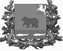 ДУМА молчановского РАЙОНАТомской областиРЕШЕние__________№____с. МолчановоОб утверждении бюджета муниципального образования «Молчановский район» на 2021 год и на плановый период 2022 и 2023 годовВ соответствии с Бюджетным кодексом Российской Федерации, Федеральным законом от 06.10.2003 № 131 – ФЗ «Об общих принципах организации местного самоуправления в Российской Федерации»ДУМА МОЛЧАНОВСКОГО РАЙОНА РЕШИЛА:1. Утвердить основные характеристики бюджета муниципального образования «Молчановский район» на 2021 год:1)общий объем доходов бюджета муниципального образования «Молчановский район» в сумме 737 803,2 тыс. рублей, в том числе налоговые и неналоговые доходы в сумме 32 425,9 тыс. рублей, безвозмездные поступления в сумме 705 377,3тыс. рублей;2) общий объем расходов бюджета муниципального образования «Молчановский район» в сумме 735 902,2тыс. рублей;3) профицит бюджета муниципального образования «Молчановский район» в сумме 1 901,0 тыс. рублей.2. Утвердить основные характеристики бюджета муниципального образования «Молчановский район» на 2022 год и на 2023 год:1) общий объем доходов бюджета муниципального образования «Молчановский район» на 2022 год в сумме 689 695,3 тыс. рублей, в том числе налоговые и неналоговые доходы в сумме 76 599,5 тыс. рублей, безвозмездные поступления в сумме 613 095,8тыс. рублей и на 2023 год в сумме 509 312,1 тыс. рублей, в том числе налоговые и неналоговые в сумме 73 643,4 тыс. рублей, безвозмездные поступления в сумме 435 668,7тыс. рублей;2) общий объем расходов муниципального образования «Молчановский район» на 2022 год в сумме 688 129,3	тыс. рублей, в том числе условно утвержденных расходы в сумме 2 968,1 тыс. рублей, и на 2023 год в сумме 509 312,1 тыс. рублей, в том числе условно утвержденные расходы в сумме 6 048,3 тыс. рублей; 3) профицит бюджета муниципального образования «Молчановский район» на 2022 год в сумме 1 566,0 тыс. рублей;4) дефицит (профицит)бюджета муниципального образования «Молчановский район» на 2023 год в сумме 0,0 тыс. рублей.3. Установить, что остатки средств бюджета муниципальногообразования «Молчановский район» на начало текущего финансового года, заисключением остатков бюджетных ассигнований дорожного фондамуниципального образования «Молчановский район» и остатковнеиспользованных межбюджетных трансфертов, полученных бюджетоммуниципального образования «Молчановский район» в форме субсидий,субвенций и иных межбюджетных трансфертов, имеющих целевое назначение,в объеме до 100 процентов могут направляться в текущем финансовом году напокрытие временных кассовых разрывов, возникающих при исполнениибюджета муниципального образования «Молчановский район», и наувеличение бюджетных ассигнований на оплату заключенныхмуниципальными казенными учреждениями Молчановского района от имениМолчановского района муниципальных контрактов на приобретение основныхсредств, на приобретение объектов недвижимого имущества в муниципальнуюсобственность Молчановского района, на выполнение работ по строительству(реконструкции), по проведению ремонта объектов недвижимого имущества,подлежавших в соответствии с условиями этих муниципальных контрактовоплате в отчетном финансовом году в объеме, не превышающем сумму остатканеиспользованных бюджетных ассигнований на указанные цели.4. Утвердить:1) перечень главных администраторов доходов бюджета муниципального образования «Молчановский район» - территориальных органов федеральных органов исполнительной власти и органов государственной власти Томской области и закрепляемые за ними виды доходов согласно приложению1 к настоящему решению;2) перечень главных администраторов доходов бюджета муниципальногообразования «Молчановский район» - органов местного самоуправленияМолчановского района, муниципальных учреждений Молчановского района изакрепляемые за ними виды доходов согласно приложению2 к настоящему решению;3) перечень главных администраторов источников внутреннего финансированиядефицита бюджета муниципального образования «Молчановский район»согласно приложению3 к настоящему решению;4) объем безвозмездных поступлений в бюджет муниципальногообразования «Молчановский район» на 2021 год согласно приложению4 к настоящему решению и на плановый период 2022 и 2023 годов согласно приложению4.1 к настоящему решению;5) источники внутреннего финансирования дефицита бюджета муниципальногообразования «Молчановский район» на 2021 год и на плановый период 2022 и 2023 годов согласно приложению 5 к настоящему решению;6) распределение бюджетных ассигнований по объектам капитального строительства муниципальной собственности Молчановского района и объектам недвижимого имущества, приобретаемым в муниципальную собственность Молчановского района, финансируемых за счет средств бюджета муниципального образования «Молчановский район», на 2021 год и на плановый период 2022 и 2023 годов согласно приложению 6 к настоящему решению;7) распределение бюджетных ассигнований по объектам капитального строительства муниципальной собственности Молчановского района и объектам недвижимого имущества, приобретаемым в муниципальную собственность Молчановского района, финансируемых за счет средств областного бюджета, на 2021 год и на плановый период 2022 и 2023 годов согласно приложению 7 к настоящему решению;8) программу муниципальных внутренних заимствований Молчановского района на 2021 год и на плановый период 2022 и 2023 годов согласно приложению 8 к настоящему решению;9) программу муниципальных гарантий муниципального образования «Молчановский район» на 2021 год и на плановый период 2022 и 2023 годов согласно приложению 9 к настоящему решению;10) распределение бюджетных ассигнований бюджета муниципального образования «Молчановский район» по целевым статьям (муниципальным программам муниципального образования «Молчановский район» и непрограммным направлениям деятельности), группам видов расходов классификации расходов бюджетов на 2021 год согласно приложению10 к настоящему решению и на плановый период 2022 и 2023 годов согласно приложению10.1 к настоящему решению;11) перечень главных распорядителей (распорядителей) средств бюджета муниципального образования «Молчановский район» согласно приложению11 к настоящему решению.5. Утвердить: 1) в пределах общего объема расходов, установленного пунктом 1, 2 настоящего решения, ведомственную структуру расходов бюджета муниципального образования «Молчановский район» на 2021год согласно приложению12 к настоящему решению и на плановый период 2022и 2023 годов согласно приложению12.1 к настоящему решению;2) объем бюджетных ассигнований, направляемых на исполнение публичных нормативных обязательств бюджета муниципального образования «Молчановский район» на 2021 год в сумме 18442,6 тыс. рублей, на 2022год в сумме 18 442,6 тыс. рублей, на 2023 год в сумме 18 442,6 тыс. рублей согласно приложению 13 к настоящему решению;3) случаи и порядок предоставления субсидий юридическим лицам (за исключением субсидий государственным (муниципальным) учреждениям), индивидуальным предпринимателям, физическим лицам – производителям товаров, работ, услуг из бюджета муниципального образования «Молчановский район» согласно приложению14 к настоящему решению;4) объем бюджетных ассигнований дорожного фонда муниципального образования «Молчановский район» на 2021 год и на плановый период 2022 и 2023 годов в сумме:на 2021 год – 11 808,0 тыс. рублей;на 2022 год – 839,0 тыс. рублей;на 2023 год – 923,0 тыс. рублей;5) перечень субсидий бюджетам муниципальных образований Молчановского района, предоставляемых из районного бюджета в целях софинансирования расходных обязательств, возникающих при выполнении полномочий органов местного самоуправления по решению вопросов местного значения на 2021 год и на плановый период 2022 и 2023 годов согласно приложению 15 к настоящему решению.6) общий объем межбюджетных трансфертов, предоставляемых из бюджета муниципального образования «Молчановский район» местным бюджетам:на 2021 год в сумме 72 673,4тыс. рублей, в том числе 22 953,1 тыс. рублей в форме дотаций, 32 677,9тыс. рублей в форме субсидий, 9 915,6 тыс. рублей в форме субвенций, 7 126,8 тыс. рублей в форме иных межбюджетных трансфертов;на 2022 год в сумме 150 725,3 тыс. рублей, в том числе 22 957,4 тыс. рублей в форме дотаций, 117 741,0 тыс. рублей в форме субсидий, 9 926,9 тыс. рублей в форме субвенций, 100,0 тыс. рублей в форме иных межбюджетных трансфертов;на 2023 год в сумме 50 186,3 тыс. рублей, в том числе 23 023,9 тыс. рублей в форме дотаций, 17 100,1 тыс. рублей в форме субсидий, 9 962,3 тыс. рублей в форме субвенций, 100,0 тыс. рублей в форме иных межбюджетных трансфертов;7) распределение межбюджетных трансфертов местным бюджетам на 2021 год и на плановый период 2022 и 2023 годов согласно приложению16 к настоящему решению.6. Установить: 1) верхний предел муниципального внутреннего долга Молчановского района на: 1 января 2022 года в сумме 1 566,0 тыс. рублей, в том числе верхний предел долга по муниципальным гарантиям в сумме 0,0 тыс. рублей;1 января 2023 года в сумме 0,0 тыс. рублей, в том числе верхний предел долга по муниципальным гарантиям в сумме 0,0 тыс. рублей;1 января 2024 года в сумме 0,0 тыс. рублей, в том числе верхний предел долга по муниципальным гарантиям в сумме 0,0 тыс. рублей;2) объем расходов на обслуживаниемуниципального внутреннего долга на:2021 год в сумме 159,2 тыс. рублей;2022 год в сумме 48,6 тыс. рублей;2023 год в сумме 0,0 тыс. рублей;3) муниципальные гарантии Молчановского района в 2021 -2023 годах не предоставляются.7. Установить:1) объем районного фонда финансовой поддержки поселений Молчановского района на:2021 год в сумме 22 953,1 тыс. рублей, из них: 15 953,1 тыс. рублей засчет субвенции на осуществление отдельных государственных полномочий порасчету и предоставлению дотаций поселениям и 7000,0 тыс. рублей за счетсредств бюджета муниципального образования «Молчановский район»;2022 год в сумме 22 957,4 тыс. рублей, из них: 15 772,4 тыс. рублей засчет субвенции на осуществление отдельных государственных полномочий порасчету и предоставлению дотаций поселениям и 7 185,0 тыс. рублей за счетсредств бюджета муниципального образования «Молчановский район»;2023 год в сумме 23 023,9 тыс. рублей, из них: 15 838,9 тыс. рублей засчет субвенции на осуществление отдельных государственных полномочий по расчету и предоставлению дотаций поселениям и 7 185,0 тыс. рублей за счет средств бюджета муниципального образования «Молчановский район»;2) долю средств, распределяемых на первом этапе второй части районного фонда финансовой поддержки сельских поселений за счет собственных доходов местного бюджета, равной 43 %;3) критерий выравнивания бюджетной обеспеченности поселений Молчановского района:в 2021 году – 3 170,0 рубля на 1 жителя;в 2022 году – 3 373,0 рубля на 1 жителя;в 2023 году – 3 462,0 рублей на 1 жителя.Расчет распределения дотации местным бюджетам на выравнивание бюджетной обеспеченности сельских поселений Молчановского района на 2021 год и на плановый период 2022 и 2023 годов произведен в соответствии с Законом Томской области от 13.08.2007 № 170-ОЗ «О межбюджетных отношениях в Томской области».8. Установить, что межбюджетные трансферты, полученные бюджетами сельских поселений Молчановского района в форме субсидий, субвенций, иных межбюджетных трансфертов, не использованные в текущем финансовом году, подлежат возврату в доход бюджета муниципального образования «Молчановский район».В случае, если неиспользованный остаток межбюджетных трансфертов, имеющих целевое назначение, полученных в форме субсидий, субвенций, иных межбюджетных трансфертов, не перечислен в доход бюджета муниципального образования «Молчановский район», указанные средства подлежат взысканию в доход бюджета муниципального образования «Молчановский район» в порядке, определяемом Управлением финансов Администрации Молчановского района с соблюдением общих требований, установленных Министерством финансов Российской Федерации.9. Установить, что при заключении подлежащего оплате за счет средствбюджета муниципального образования «Молчановский район» гражданского правового договора (муниципального контракта), предметом которогоявляются поставка товара, выполнение работы, оказание услуги, получателямисредств бюджета муниципального образования «Молчановский район» могутпредусматриваться авансовые платежи:-в размере до 100 процентов суммы договора (контракта), но не болеелимитов бюджетных обязательств, подлежащих исполнению за счет средствбюджета муниципального образования «Молчановский район» всоответствующем финансовом году, - по договорам (контрактам) об оказанииуслуг связи, об обеспечении участия спортсменов и тренеров сборных команд ввыездных спортивных мероприятиях, о подписке на печатные издания и об ихприобретении, обучении на курсах повышения квалификации, обеспеченииучастия в семинарах, вебинарах, конференциях, форумах, по договорамобязательного страхования гражданской ответственности владельцевтранспортных средств, а также по договорам (контрактам), связанным с обслуживанием и управлением муниципальным долгом муниципальногообразования «Молчановский район»;-в размере до 30 процентов суммы договора (контракта), но не более 30процентов лимитов бюджетных обязательств, подлежащих исполнению за счетсредств бюджета муниципального образования «Молчановский район» всоответствующем финансовом году, - по остальным договорам (контрактам),если иное не предусмотрено законодательством Российской Федерации,Томской области и муниципальными правовыми актами Молчановскогорайона.Установить, что муниципальные бюджетные и автономные учреждения Молчановского района при заключении гражданского правового договора (контракта) предметом которого являются поставка товара, выполнение работы, оказание услуги, могут предусматривать авансовые платежи в случаях и размере, определенных настоящим пунктом.10. Установить предельную величину:резервного фонда Администрации Молчановского района по ликвидации последствий стихийных бедствий и других чрезвычайных ситуаций на:2021 год в сумме 100,0 тыс. рублей;2022 год в сумме 0,0 тыс. рублей;2023 год в сумме 0,0 тыс. рублей;резервного фонда финансирования непредвиденных расходов Администрации Молчановского района на:2021 год в сумме 100,0 тыс. рублей;2022 год в сумме 0,0 тыс. рублей;2023 год в сумме 0,0 тыс. рублей.11. Настоящее решение подлежит официальному опубликованию в официальном печатном издании «Вестник Молчановского района» и размещению на официальном сайте муниципального образования «Молчановский район» (http://www.molchanovo.ru/). 12. Настоящее решение вступает в силу с 1 января 2021 года.Председатель ДумыМолчановского района				                                С.В.МеньшоваГлава Молчановского района						Ю.Ю.СальковПриложение 1к решению Думы Молчановского района«Об утверждении бюджета муниципальногообразования «Молчановский район» на2021год и на плановый период 2022 и 2023 годовПеречень главных администраторов доходов бюджета муниципального образования «Молчановский район» - территориальных органов федеральных органов исполнительной власти и органов государственной власти Томской области и закрепляемые за ними виды доходовПредседатель Думы Молчановского района				С.В. МеньшоваГлава Молчановского района						Ю.Ю. СальковПриложение 2к решению Думы Молчановского района«Об утверждении бюджета муниципальногообразования «Молчановский район» на 2021год и на плановый период 2022 и 2023 годовПеречень главных администраторов доходов бюджета муниципального образования «Молчановский район» - органов местного самоуправления Молчановского района, муниципальных учреждений Молчановского района и закрепляемые за ними виды доходовПредседатель ДумыМолчановского района					С.В. МеньшоваГлава Молчановского района							Ю.Ю. СальковПриложение 3к решению Думы Молчановского района«Об утверждении бюджета муниципальногообразования «Молчановский район» на 2021год и на плановый период 2022 и 2023 годовПеречень главных администраторов источников внутреннего финансирования дефицитабюджета муниципального образования «Молчановский район»Председатель ДумыМолчановского района					С.В. МеньшоваГлава Молчановского района							Ю.Ю. СальковПриложение 4к решению Думы Молчановского района«Об утверждении бюджета муниципальногообразования «Молчановский район» на 2021год и на плановый период 2022 и 2023 годовОбъем безвозмездных поступлений в бюджет муниципального образования «Молчановский район» на 2021 год											тыс. рублейПредседатель ДумыМолчановского района					С.В. МеньшоваГлава Молчановского района							Ю.Ю. СальковПриложение 4.1к решению Думы Молчановского района«Об утверждении бюджета муниципальногообразования «Молчановский район» на 2021год и на плановый период 2022 и 2023 годовОбъем безвозмездных поступлений в бюджет муниципального образования «Молчановский район» на плановый период 2022 и 2023 годов       тыс. рублейПредседатель ДумыМолчановского района				С.В. МеньшоваГлава Молчановского района							Ю.Ю. СальковПриложение 5к решению Думы Молчановского района«Об утверждении бюджета муниципальногообразования «Молчановский район» на 2021год и на плановый период 2022 и 2023 годовИсточники внутреннего финансирования дефицита бюджета муниципального образования «Молчановский район» на 2021 год и на плановый период 2022 и 2023 годовтыс. рублейПредседатель ДумыМолчановского района				С.В. МеньшоваГлава Молчановского района							Ю.Ю. СальковПриложение 6к решению Думы Молчановского района«Об утверждении бюджета муниципальногообразования «Молчановский район» на 2021год и на плановый период 2022 и 2023 годовРаспределение бюджетных ассигнований по объектам капитального строительства муниципальной собственности Молчановского района и объектам недвижимого имущества, приобретаемым в муниципальную собственность Молчановского района, финансируемых за счет средств бюджета муниципального образования «Молчановский район», на 2021 год и на плановый период 2022 и 2023 годовтыс. рублейПредседатель ДумыМолчановского района				С.В. МеньшоваГлава Молчановского района							Ю.Ю. СальковПриложение 7к решению Думы Молчановского района«Об утверждении бюджета муниципальногообразования «Молчановский район» на 2021год и на плановый период 2022 и 2023 годовРаспределение бюджетных ассигнований по объектам капитального строительства муниципальной собственности Молчановского района и объектам недвижимого имущества, приобретаемым в муниципальнуюсобственность Молчановского района, финансируемых за счет средств областного бюджета, на 2021 год и на плановый период 2022 и 2023годовтыс. рублейПредседатель ДумыМолчановского района				С.В. МеньшоваГлава Молчановского района							Ю.Ю. СальковПриложение 8к решению Думы Молчановского района«Об утверждении бюджета муниципальногообразования «Молчановский район» на 2021год и на плановый период 2022 и 2023 годовПрограмма муниципальных внутренних заимствований Молчановского района на 2021 год на плановый период 2022и 2023годовНастоящая Программа муниципальных внутренних заимствований Молчановского района составлена в соответствии с Бюджетным кодексом Российской Федерации и устанавливает перечень внутренних заимствований Молчановского района, направляемых в 2021-2023годах на финансирование дефицита бюджета и на погашение муниципальных долговых обязательств муниципального образования «Молчановский район».тыс. рублейПредседатель ДумыМолчановского района				С.В. МеньшоваГлава Молчановского района							Ю.Ю. СальковПриложение 9к решению Думы Молчановского района«Об утверждении бюджета муниципальногообразования «Молчановский район» на 2021год и на плановый период 2022 и 2023 годовПрограмма муниципальных гарантий муниципального образования «Молчановский район»на 2021 год и на плановый период 2022 и 2023 годов 1. Перечень подлежащих предоставлению муниципальных гарантий муниципального образования «Молчановский район» в 2021 году и плановом периоде 2022 и 2023 годов2. Исполнение муниципальных гарантий муниципального образования «Молчановский район» в 2021 году и плановом периоде 2022 и 2023 годов		тыс. рублейПредседатель ДумыМолчановского района				С.В. МеньшоваГлава Молчановского района							Ю.Ю. СальковПриложение 10к решению Думы Молчановского района«Об утверждении бюджета муниципальногообразования «Молчановский район» на 2021год и на плановый период 2022 и 2023 годовРаспределение бюджетных ассигнований бюджета муниципальногообразования «Молчановский район» по целевым статьям (муниципальнымпрограммам муниципального образования «Молчановский район» инепрограммным направлениям деятельности), группам видов расходовклассификации расходов бюджетов на 2021 год        тыс. рублейПредседатель ДумыМолчановского района				С.В. МеньшоваГлава Молчановского района							Ю.Ю. СальковПриложение 10.1к решению Думы Молчановского района«Об утверждении бюджета муниципальногообразования «Молчановский район» на 2021год и на плановый период 2022 и 2023 годовРаспределение бюджетных ассигнований бюджета муниципальногообразования «Молчановский район» по целевым статьям (муниципальнымпрограммам муниципального образования «Молчановский район» инепрограммным направлениям деятельности), группам видов расходовклассификации расходов бюджетов на плановый период 2022 и 2023 годов	     тыс. рублейПредседатель ДумыМолчановского района				С.В. МеньшоваГлава Молчановского района							Ю.Ю. СальковПриложение 11к решению Думы Молчановского района«Об утверждении бюджета муниципальногообразования «Молчановский район» на 2021год и на плановый период 2022 и 2023 годовПереченьглавных распорядителей (распорядителей) средствбюджета муниципального образования «Молчановский район»Председатель ДумыМолчановского района				С.В. МеньшоваГлава Молчановского района							Ю.Ю. СальковПриложение 12к решению Думы Молчановского района«Об утверждении бюджета муниципальногообразования «Молчановский район» на 2021год и на плановый период 2022 и 2023 годовВедомственная структура расходов бюджета муниципального образования «Молчановский район»на 2021 годтыс. рублейПредседатель ДумыМолчановского района				С.В. МеньшоваГлава Молчановского района							Ю.Ю. СальковПриложение 12.1к решению Думы Молчановского района«Об утверждении бюджета муниципальногообразования «Молчановский район» на 2021год и на плановый период 2022 и 2023 годовВедомственная структура расходов бюджета муниципального образования «Молчановский район» на плановый период 2022 и 2023 годовтыс. рублейПредседатель ДумыМолчановского района				С.В. МеньшоваГлава Молчановского района						Ю.Ю. СальковПриложение13к решению Думы Молчановского района«Об утверждении бюджета муниципальногообразования «Молчановский район» на 2021год и на плановый период 2022 и 2023 годовОбъем бюджетных ассигнований,направляемых на исполнение публичных нормативных обязательствбюджета муниципального образования «Молчановский район»на 2021 год и на плановый период 2022 и 2023 годовПредседатель ДумыМолчановского района					С.В. МеньшоваГлава Молчановского района							Ю.Ю. СальковПриложение 14к решению Думы Молчановского района«Об утверждении бюджета муниципального образования «Молчановский район» на 2021год и на плановый период 2022 и 2023 годовСлучаи и порядокпредоставления субсидий юридическим лицам (за исключением субсидийгосударственным (муниципальным) учреждениям), индивидуальнымпредпринимателям, физическим лицам - производителям товаров, работ,услуг из бюджета муниципального образования «Молчановский район»1. Субсидии на поддержку сельского хозяйства:1.1. на повышение продуктивности в молочном скотоводстве;1.2. на поддержку малых форм хозяйствования;1.3. на возмещение части затрат гражданам, ведущим личное подсобноехозяйство, на содержание 2-х коров молочного направления.2. Субсидии на поддержку малого и среднего предпринимательства:2.1. на поддержку перспективных предпринимательских проектов стартующего бизнеса в рамках конкурса «Новая волна»;2.2. в целях финансового обеспечения (возмещения) затрат в связи с производством (реализацией) товаров, выполнением работ, оказанием услуг. 3. Общие условия предоставления субсидий определяются настоящим Порядком. 1) Категории получателей, цели предоставления, суммы, критерии отбора, конкретные условия и порядок предоставления субсидии, порядок возврата субсидий в случае нарушения условий, установленных при их предоставлении, определяются в соответствии с постановлением Администрации Молчановского района;2) Субсидии предоставляются в пределах бюджетных ассигнований и лимитов бюджетных обязательств, доведенных в установленном порядке до главных распорядителей (распорядителей) и получателей бюджетных средств;3) Предоставление субсидии осуществляется в безналичном порядке путем перечисления денежных средств на счет получателя субсидии, открытый в кредитной организации. Основанием для перечисления денежных средств получателю субсидии является договор, заключаемый с главным распорядителем (распорядителем) или получателем бюджетных средств. Получатель субсидии обязан представлять главному распорядителю (распорядителю) бюджетных средств отчетность об использовании субсидии в соответствии с заключенным договором; 4) Главный распорядитель (распорядитель) бюджетных средств вправе в любое время проверить использование получателем субсидии предоставленных денежных средств. Получатель субсидии обязан в срок не позднее 3 дней с момента получения запроса об использовании средств субсидии представить соответствующие документы главному распорядителю (распорядителю) бюджетных средств; 5) Неисполнение или ненадлежащее исполнение получателем средств субсидии обязанностей, предусмотренных настоящим Порядком, а также иными нормативными правовыми актами, регулирующими отношения, связанные с предоставлением и использованием субсидий, может являться основанием для прекращения предоставления субсидии и (или) возникновения обязанности возвратить полученные средства в бюджет муниципального образования «Молчановский район».Председатель ДумыМолчановского района				С.В. МеньшоваГлава Молчановского района						Ю.Ю. СальковПриложение 15к решению Думы Молчановского района«Об утверждении бюджета муниципального образования «Молчановский район» на 2021год и на плановый период 2022 и 2023 годовПеречень субсидий бюджетам муниципальных образований Молчановского района, предоставляемых из районного бюджета в целях софинансирования расходных обязательств, возникающих при выполнении полномочий органов местного самоуправления по решению вопросов местного значения на 2021 год и на плановый период 2022 и 2023 годовПредседатель Думы Молчановского района				С.В. МеньшоваГлава Молчановского района						Ю.Ю. СальковПриложение 16к решению Думы Молчановского района«Об утверждении бюджета муниципального образования «Молчановский район» на 2021год и на плановый период 2022 и 2023 годовРаспределение межбюджетных трансфертов местным бюджетамна 2021 год и на плановый период 2022 и 2023 годовТаблица 1Распределение дотации местным бюджетам на выравнивание уровня бюджетной обеспеченности сельских поселений Молчановского районана 2021 год тыс. рублейТаблица 1.1Распределение дотации местным бюджетам на выравнивание уровня бюджетной обеспеченности сельских поселений Молчановского районана 2022 год тыс. рублейТаблица 1.2Распределение дотации местным бюджетам на выравнивание уровня бюджетной обеспеченности сельских поселений Молчановского районана 2023 год тыс. рублейТаблица 2Распределение субвенции местным бюджетам на предоставление жилых помещений детям-сиротам и детям, оставшимся без попечения родителей, лицам из их числа по договорам найма специализированных жилых помещений, на 2021 год и на плановый период 2022 и 2023 годовтыс. рублейТаблица 3Распределение иного межбюджетного трансферта местным бюджетам на поддержание мер по обеспечению сбалансированности бюджетов сельских поселений Молчановского района на 2021 год и на плановый период 2022 и 2023 годовтыс. рублейТаблица 4Распределение субсидии местным бюджетам на создание условий для управления многоквартирными домами на 2021 год и на плановый период 2022 и 2023 годовтыс. рублейТаблица 5Распределение иного межбюджетного трансферта местным бюджетам на оказание помощи в ремонте и (или) переустройстве жилых помещений граждан, не стоящих на учете в качестве нуждающихся в улучшении жилищных условий и не реализовавших свое право на улучшение жилищных условий за счет средств федерального и областного бюджетов в 2009 и последующих годах, из числа: участников и инвалидов Великой Отечественной войны 1941 - 1945 годов; тружеников тыла военных лет; лиц, награжденных знаком «Жителю блокадного Ленинграда»; бывших несовершеннолетних узников концлагерей; вдов погибших (умерших) участников Великой Отечественной войны 1941 - 1945 годов, не вступивших в повторный брак, на 2021 год и на плановый период 2022 и 2023годовтыс. рублейТаблица 6Распределение субсидии местным бюджетам на компенсацию расходов по организации электроснабжения от дизельных электростанций на 2021 год и на плановый период 2022 и 2023 годовтыс. рублейТаблица 7Распределение субсидии местным бюджетам на обеспечение условий для развития физической культуры и массового спорта на 2021 год и на плановый период 2022 и 2023 годовтыс. рублейТаблица 8Распределение субсидии на реализацию программ формирования современной городской среды на 2021 год и на плановый период 2022 и 2023 годовтыс. рублейТаблица 9Распределение субcидии на  строительство и реконструкцию (модернизацию) объектов питьевого водоснабжения в рамках реализации регионального проекта «Чистая вода»  на 2021 год и на плановый период 2022 и 2023 годовтыс. рублейТаблица 10Распределение субвенции на осуществление первичного воинского учета на территориях, где отсутствуют военные комиссариаты  на 2021 год и на плановый период 2022 и 2023 годовтыс. рублейТаблица 11Распределение субсидии на капитальный ремонт и (или) ремонт автомобильных дорог общего пользования местного значения на 2021 год и на плановый период 2022 и 2023 годовтыс. рублейПредседатель ДумыМолчановского района				С.В. МеньшоваГлава Молчановского района						Ю.Ю. СальковКод бюджетной классификации Российской ФедерацииНаименование главных администраторов доходов бюджета муниципального образования «Молчановский район» и закрепляемые за ними виды доходовУправление Федеральной службы по надзору в сфере природопользования (Росприроднадзора) по Томской области048 1 12 01010 01 0000 120Плата за выбросы загрязняющих веществ в атмосферный воздух стационарными объектами048 1 12 01030 01 0000 120Плата за сбросы загрязняющих веществ в водные объекты048 1 12 01040 01 0000 120Плата за размещение отходов производства и потребленияУправление Федерального казначейства по Томской области100 1 03 02230 01 0000 110Доходы от уплаты акцизов на дизельное топливо, подлежащие распределению между бюджетами субъектов Российской Федерации и местными бюджетами с учетом установленных дифференцированных нормативов отчислений в местные бюджеты100 1 03 02240 01 0000 110Доходы от уплаты акцизов на моторные масла для дизельных и (или) карбюраторных (инжекторных) двигателей, подлежащие распределению между бюджетами субъектов Российской Федерации и местными бюджетами с учетом установленных дифференцированных нормативов отчислений в местные бюджеты100 1 03 02250 01 0000 110Доходы от уплаты акцизов на автомобильный бензин, подлежащие распределению между бюджетами субъектов Российской Федерации и местными бюджетами с учетом установленных дифференцированных нормативов отчислений в местные бюджеты100 1 03 02260 01 0000 110Доходы от уплаты акцизов на прямогонный бензин, подлежащие распределению между бюджетами субъектов Российской Федерации и местными бюджетами с учетом установленных дифференцированных нормативов отчислений в местные бюджетыУправление Федеральной налоговой службы по Томской области182 1 01 02000 01 0000 110 Налог на доходы физических лиц182 1 05 01000 00 0000 110Налог, взимаемый в связи с применением упрощенной системы налогообложения182 1 05 02000 02 0000 110Единый налог на вмененный доход для отдельных видов деятельности182 1 05 03000 01 0000 110 Единый сельскохозяйственный налог182 1 05 04000 02 0000 110Налог, взимаемый в связи с применением патентной системы налогообложения182 1 05 06000 01 0000 110Налог на профессиональный доход182 1 07 01000 01 0000 110Налог на добычу полезных ископаемых182 1 08 03010 01 0000 110Государственная пошлина по делам, рассматриваемым в судах общей юрисдикции, мировыми судьями (за исключением Верховного Суда Российской Федерации)Иные доходы, администрирование которых может осуществляться главными администраторами доходов в пределах их компетенции000 1 16 01000 01 0000 140Административные штрафы, установленные Кодексом Российской Федерации об административных правонарушениях000 1 16 10000 00 0000 140Платежи в целях возмещения причиненного ущерба (убытков)Коды бюджетной классификации Российской ФедерацииНаименование главных администраторов доходов бюджета муниципального образования «Молчановский район» и закрепляемые за ними виды доходовАдминистрация Молчановского района901 1 13 02995 05 0000 130Прочие доходы от компенсации затрат бюджетов муниципальных районов901 1 17 01050 05 0000 180Невыясненные поступления, зачисляемые в бюджеты муниципальных районов901 1 17 05050 05 0000 180Прочие неналоговые доходы бюджетов муниципальных районов901 2 02 25497 05 0000 150Субсидия бюджетам муниципальных районов на реализацию мероприятий по обеспечению жильем молодых семей901 2 02 25555 05 0000 150Субсидия бюджетам муниципальных районов на реализацию программ формирования современной городской среды в рамках реализации регионального проекта «Формирование комфортной городской среды»901 2 02 25576 05 0000 150Субсидия на реализацию проектов по благоустройству сельских территорий901 2 02 29999 05 0000 150 Прочие субсидии бюджетам муниципальных районовиз них:901 2 02 29999 05 0000 150Субсидия на создание условий для управления многоквартирными домами901 2 02 29999 05 0000 150Субсидия на оплату труда руководителей и специалистов муниципальных учреждений культуры и искусства, в части выплаты надбавок и доплат к тарифной ставке (должностному окладу)901 2 02 29999 05 0000 150Субсидия на стимулирующие выплаты в муниципальных организациях дополнительного образования 901 2 02 29999 05 0000 150Субсидии на обеспечение участия спортивных сборных команд муниципальных районов и городских округов Томской области в официальных региональных спортивных, физкультурных мероприятиях, проводимых на территории Томской области, за исключением спортивных сборных команд муниципального образования «Город Томск», муниципального образования «Городской округ – закрытое административно-территориальное образование Северск Томской области», муниципального образования «Томский район»901 2 02 29999 05 0000 150Субсидии на обеспечение условий для развития физической культуры и массового спорта в рамках регионального проекта «Спорт – норма жизни»901 2 02 29999 05 0000 150Субсидии на компенсацию расходов по организации электроснабжения от дизельных электростанций901 2 02 29999 05 0000 150Субсидия на улучшение жилищных условий граждан, проживающих на сельских территориях901 2 02 29999 05 0000 150Субсидия на капитальный ремонт и (или) ремонт автомобильных дорог общего пользования местного значенияиз них:901 2 02 30024 05 0000 150Субвенция на осуществление отдельных государственных полномочий по созданию и обеспечению деятельности комиссий по делам несовершеннолетних и защите их прав901 2 02 30024 05 0000 150Субвенция на осуществление государственных полномочий по регистрации и учету граждан, имеющих право на получение социальных выплат для приобретения жилья в связи с переселением из районов Крайнего Севера и приравненных к ним местностей901 2 02 30024 05 0000 150Субвенция на осуществление отдельных государственных полномочий по организации мероприятий при осуществлении деятельности по обращению с животными без владельцев901 2 02 30024 05 0000 150Субвенция на осуществление государственных полномочий по регулированию тарифов на перевозки пассажиров и багажа всеми видами общественного транспорта в городском, пригородном и междугородном сообщении (кроме железнодорожного транспорта) по городским, пригородным и междугородным муниципальным маршрутам901 2 02 30024 05 0000 150Субвенция на осуществление отдельных государственных полномочий по хранению, комплектованию, учету и использованию архивных документов, относящихся к собственности Томской области901 2 02 30024 05 0000 150Субвенция на осуществление отдельных государственных полномочий по созданию и обеспечению деятельности административных комиссий в Томской области901 2 02 30024 05 0000 150Субвенция на осуществление отдельных государственных полномочий по подготовке и оформлению документов, удостоверяющих уточненные границы горного отвода (горноотводный акт и графические приложения) и являющихся неотъемлемой составной частью лицензии на пользование недрами, в отношении участков недр местного значения в случаях, установленных Правительством Российской Федерации901 2 02 30024 05 0000 150Субвенция на осуществление отдельных государственных полномочий по регистрации коллективных договоров901 2 02 30024 05 0000 150Субвенция на осуществление отдельных государственных полномочий по опеке и попечительству в отношении совершеннолетних граждан901 2 02 30024 05 0000 150Субвенция на осуществление отдельных государственных полномочий по опеке и попечительству в отношении несовершеннолетних граждан901 2 02 30024 05 0000 150Субвенция на проведение Всероссийской переписи населения 2020 года 901 2 02 30024 05 0000 150Субвенция на осуществление отдельных государственных полномочий по государственной поддержке сельскохозяйственного производстваиз них:901 2 02 30024 05 0000 150осуществление управленческих функций органами местного самоуправления901 2 02 30024 05 0000 150поддержка сельскохозяйственного производства по отдельным отраслям растениеводства и животноводства901 2 02 30024 05 0000 150поддержка малых форм хозяйствования901 2 02 30027 05 0000 150Субвенции бюджетам муниципальных районов на содержание ребенка в семье опекуна и приемной семье, а также вознаграждение, причитающееся приемному родителюиз них:901 2 02 30027 05 0000 150Субвенция на содержание приемных семей, включающее в себя денежные средства приемным семьям на содержание детей и ежемесячную выплату вознаграждения, причитающегося приемным родителям901 2 02 30027 05 0000 150Субвенция на ежемесячную выплату денежных средств опекунам (попечителям) на содержание детей и обеспечение денежными средствами лиц из числа детей-сирот и детей, оставшихся без попечения родителей, находившихся под опекой (попечительством), в приемной семье и продолжающих обучение в муниципальных общеобразовательных организациях901 2 02 35082 05 0000 150Субвенции бюджетам муниципальных районов на предоставление жилых помещений детям-сиротам и детям, оставшимся без попечения родителей, лицам из их числа по договорам найма специализированных жилых помещений901 2 02 35120 05 0000 150Субвенция на осуществление полномочий по составлению (изменению) списков кандидатов в присяжные заседатели федеральных судов общей юрисдикции в Российской Федерации901 2 02 35260 05 0000 150Субвенция на выплату единовременного пособия при всех формах устройства детей, лишенных родительского попечения, в семью901 2 02 49999 05 0000 150Прочие межбюджетные трансферты, передаваемые бюджетам муниципальных районовиз них:901 2 02 49999 05 0000 150Иной межбюджетный трансферт на оказание помощи в ремонте и (или) переустройстве жилых помещений граждан, не стоящих на учете в качестве нуждающихся в улучшении жилищных условий и не реализовавших свое право на улучшение жилищных условий за счет средств федерального и областного бюджетов в 2009 и последующих годах, из числа: участников и инвалидов Великой Отечественной войны 1941 - 1945 годов; тружеников тыла военных лет; лиц, награжденных знаком «Жителю блокадного Ленинграда»; бывших несовершеннолетних узников концлагерей; вдов погибших (умерших) участников Великой Отечественной войны 1941 - 1945 годов, не вступивших в повторный брак901 2 07 05030 05 0000 150Прочие безвозмездные поступления в бюджеты муниципальных районов901 2 18 05030 05 0000 150Доходы бюджетов муниципальных районов от возврата иными организациями остатков субсидий прошлых лет901 2 18 60010 05 0000 150Доходы бюджетов муниципальных районов от возврата прочих остатков субсидий, субвенций и иных межбюджетных трансфертов, имеющих целевое назначение, прошлых лет из бюджетов поселений901 2 18 60020 05 0000 150Доходы бюджетов муниципальных районов от возврата остатков субсидий, субвенций и иных межбюджетных трансфертов, имеющих целевое назначение, прошлых лет из бюджетов государственных внебюджетных фондов901 2 19 60010 05 0000 150Возврат прочих остатков субсидий, субвенций и иных межбюджетных трансфертов, имеющих целевое назначение, прошлых лет из бюджетов муниципальных районовМуниципальное казенное учреждение Управление финансов Администрации Молчановского района Томской области903 1 17 01050 05 0000 180Невыясненные поступления, зачисляемые в бюджеты муниципальных районов903 1 17 05050 05 0000 180Прочие неналоговые доходы бюджетов муниципальных районов903 2 02 15001 05 0000 150Дотации бюджетам муниципальных районов на выравнивание бюджетной обеспеченности из бюджета субъекта Российской Федерации903 2 02 15002 05 0000 150Дотации бюджетам муниципальных районов на поддержку мер по обеспечению сбалансированности бюджетов903 2 02 30024 05 0000 150Субвенции бюджетам муниципальных районов на выполнение передаваемых полномочий субъектов Российской Федерациииз них:903 2 02 30024 05 0000 150Субвенция на осуществление отдельных государственных полномочий по расчету и предоставлению дотаций поселениям Томской области за счет средств областного бюджета903 2 02 35118 05 0000 150Субвенция на осуществление первичного воинского учета на территориях, где отсутствуют военные комиссариаты903 2 08 05000 05 0000 150Перечисления из бюджетов муниципальных районов (в бюджеты муниципальных районов) для осуществления возврата (зачета) излишне уплаченных или излишне взысканных сумм налогов, сборов и иных платежей, а также сумм процентов за несвоевременное осуществление такого возврата и процентов, начисленных на излишне взысканные суммы903 2 18 60010 05 0000 150Доходы бюджетов муниципальных районов от возврата прочих остатков субсидий, субвенций и иных межбюджетных трансфертов, имеющих целевое назначение, прошлых лет из бюджетов поселений903 2 18 60020 05 0000 150Доходы бюджетов муниципальных районов от возврата остатков субсидий, субвенций и иных межбюджетных трансфертов, имеющих целевое назначение, прошлых лет из бюджетов государственных внебюджетных фондов903 2 18 05030 05 0000 150Доходы бюджетов муниципальных районов от возврата иными организациями остатков субсидий прошлых лет903 2 19 60010 05 0000 150Возврат прочих остатков субсидий, субвенций и иных межбюджетных трансфертов, имеющих целевое назначение, прошлых лет из бюджетов муниципальных районовМуниципальное казенное учреждение «Управление образования Администрации Молчановского района Томской области»904 1 13 02995 05 0000 130Прочие доходы от компенсации затрат бюджетов муниципальных районов904 1 17 01050 05 0000 180Невыясненные поступления, зачисляемые в бюджеты муниципальных районов904 1 17 05050 05 0000 180Прочие неналоговые доходы бюджетов муниципальных районов904 2 02 25210 05 0000 150Субсидии бюджетам сельских поселений на внедрение целевой модели цифровой образовательной среды в общеобразовательных организациях и профессиональных образовательных организациях904 2 02 29999 05 0000 150Прочие субсидии бюджетам муниципальных районовиз них:904 2 02 29999 05 0000 150Субсидия на организацию отдыха детей в каникулярное время904 2 02 29999 05 0000 150Субсидия на стимулирующие выплаты в муниципальных организациях дополнительного образования904 2 02 29999 05 0000 150Субсидия на приобретение оборудования для малобюджетных спортивных площадок по месту жительства и учебы в муниципальных образованиях Томской области, за исключением муниципального образования «Город Томск», муниципального образования «Городской округ закрытое административно-территориальное образование Северск Томской области»904 2 02 29999 05 0000 150Субсидия на внедрение и функционирование целевой модели цифровой образовательной среды в муниципальных общеобразовательных организациях в рамках регионального проекта «Цифровая образовательная среда»904 2 02 29999 05 0000 150Субсидия на капитальный ремонт муниципальных общеобразовательных организаций (включая разработку проектной документации)904 2 02 29999 05 0000 150Субсидия на создание новых мест в образовательных организациях различных типов для реализации дополнительных общеразвивающих программ всех направленностей в рамках регионального проекта «Успех каждого ребенка»904 2 02 29999 05 0000 150Субсидия на оснащение объектов спортивной инфраструктуры спортивно-технологическим оборудованием в рамках регионального проекта «Спорт – норма жизни»904 2 02 29999 05 0000 150Субсидия на создание и модернизацию объектов спортивной инфраструктуры для занятий физической культурой и спортом в рамках регионального проекта «Спорт – норма жизни»904 2 02 29999 05 0000 150Субсидия на создание и обеспечение функционирования центров образования естественно - научной и технологической направленностей в общеобразовательных организациях, расположенных в сельской местности и малых городах, в рамках регионального проекта «Современная школа»904 2 02 29999 05 0000 150Субсидия на организацию бесплатного горячего питания обучающихся, получающих начальное общее образование в муниципальных общеобразовательных организациях904 2 02 29999 05 0000 150Субсидия на обеспечение антитеррористической защиты объектов образования, выполнение мероприятий противодействия деструктивным идеологиям, модернизация систем противопожарной защиты904 2 02 29999 05 0000 150Субсидия на приобретение автотранспортных средств в муниципальные общеобразовательные организации904 2 02 30024 05 0000 150Субвенции бюджетам муниципальных районов на выполнение передаваемых полномочий субъектов Российской Федерациииз них:904 2 02 30024 05 0000 150Субвенция на обеспечение государственных гарантий реализации прав на получение общедоступного и бесплатного дошкольного образования в муниципальных дошкольных образовательных организациях в Томской области904 2 02 30024 05 0000 150Субвенция на обеспечение государственных гарантий реализации прав граждан на получение общедоступного и бесплатного дошкольного, начального общего, основного общего, среднего общего образования в муниципальных общеобразовательных организациях, обеспечение дополнительного образования детей в муниципальных общеобразовательных организациях904 2 02 30024 05 0000 150Субвенция на осуществление отдельных государственных полномочий на обеспечение одеждой, обувью, мягким инвентарем, оборудованием и единовременным денежным пособием детей-сирот и детей, оставшихся без попечения родителей, а также лиц из числа детей-сирот и детей, оставшихся без попечения родителей, - выпускников муниципальных образовательных учреждений, находящихся (находившихся) под опекой (попечительством) или в приемных семьях, и выпускников негосударственных общеобразовательных учреждений, находящихся (находившихся) под опекой (попечительством), в приемных семьях904 2 02 30024 05 0000 150Субвенция на осуществление отдельных государственных полномочий по выплате надбавок к должностному окладу педагогическим работникам муниципальных образовательных организаций904 2 02 30024 05 0000 150Субвенция на осуществление отдельных государственных полномочий по предоставлению бесплатной методической, психолого-педагогической, диагностической и консультативной помощи, в том числе в дошкольных образовательных организациях общеобразовательных организациях, если в них созданы соответствующие консультационные центры, родителям (законным представителям) несовершеннолетних обучающихся, обеспечивающим получение детьми дошкольного образования в форме семейного образования904 2 02 30024 05 0000 150Субвенция на осуществление отдельных государственных полномочий по обеспечению обучающихся с ограниченными возможностями здоровья, проживающих в муниципальных (частных) образовательных организациях, осуществляющих образовательную деятельность по основным общеобразовательным программам, питанием, одеждой, обувью, мягким и жестким инвентарем и обеспечению обучающихся с ограниченными возможностями здоровья, не проживающих в муниципальных (частных) образовательных организациях, осуществляющих образовательную деятельность по основным общеобразовательным программам, бесплатным двухразовым питанием904 2 02 45303 05 0000 150Иной межбюджетный трансферт на выплату ежемесячного денежного вознаграждения за классное руководство педагогическим работникам муниципальных общеобразовательных организаций 904 2 02 49999 05 0000 150Прочие межбюджетные трансферты, передаваемые бюджетам муниципальных районовиз них:904 2 02 49999 05 0000 150Иной межбюджетный трансферт на выплату ежемесячной стипендии Губернатора Томской области молодым учителям муниципальных образовательных организаций Томской области904 2 02 49999 05 0000 150Иной межбюджетный трансферт на частичную оплату стоимости питания отдельных категорий обучающихся в муниципальных общеобразовательных организациях Томской области, за исключением обучающихся с ограниченными возможностями здоровья904 2 07 05030 05 0000 150Прочие безвозмездные поступления в бюджеты муниципальных районов904 2 18 60010 05 0000 150Доходы бюджетов муниципальных районов от возврата прочих остатков субсидий, субвенций и иных межбюджетных трансфертов, имеющих целевое назначение, прошлых лет из бюджетов поселений904 2 18 60020 05 0000 150Доходы бюджетов муниципальных районов от возврата остатков субсидий, субвенций и иных межбюджетных трансфертов, имеющих целевое назначение, прошлых лет из бюджетов государственных внебюджетных фондов904 2 18 05020 05 0000 150Доходы бюджетов муниципальных районов от возврата автономными учреждениями остатков субсидий прошлых лет904 2 18 05030 05 0000 150Доходы бюджетов муниципальных районов от возврата иными организациями остатков субсидий прошлых лет904 2 19 60010 05 0000 150Возврат прочих остатков субсидий, субвенций и иных межбюджетных трансфертов, имеющих целевое назначение, прошлых лет из бюджетов муниципальных районовМуниципальное казенное учреждение «Отдел по управлению муниципальным имуществом Администрации Молчановского района Томской области»915 1 08 07150 01 0000 110Государственная пошлина за выдачу разрешения на установку рекламной конструкции915 1 11 05013 05 0000 120Доходы, получаемые в виде арендной платы за земельные участки, государственная собственность на которые не разграничена и которые расположены в границах сельских поселений и межселенных территорий муниципальных районов, а также средства от продажи права на заключение договоров аренды указанных земельных участков915 1 11 05075 05 0000 120Доходы от сдачи в аренду имущества, составляющего казну муниципальных районов (за исключением земельных участков)915 1 11 09045 05 0000 120Прочие поступления от использования имущества, находящегося в собственности муниципальных районов (за исключением имущества муниципальных бюджетных и автономных учреждений, а также имущества муниципальных унитарных предприятий, в том числе казенных)915 1 13 02995 05 0000 130Прочие доходы от компенсации затрат бюджетов муниципальных районов915 1 14 02053 05 0000 410Доходы от реализации иного имущества, находящегося в собственности муниципальных районов (за исключением имущества муниципальных бюджетных и автономных учреждений, а также имущества муниципальных унитарных предприятий, в том числе казенных), в части реализации основных средств по указанному имуществу915 1 14 06013 05 0000 430Доходы от продажи земельных участков, государственная собственность на которые не разграничена и которые расположены в границах сельских поселений и межселенных территорий муниципальных районов915 1 17 01050 05 0000 180Невыясненные поступления, зачисляемые в бюджеты муниципальных районов915 1 17 05050 05 0000 180Прочие неналоговые доходы бюджетов муниципальных районов915 2 18 60010 05 0000 150Доходы бюджетов муниципальных районов от возврата прочих остатков субсидий, субвенций и иных межбюджетных трансфертов, имеющих целевое назначение, прошлых лет из бюджетов поселений915 2 18 60020 05 0000 150Доходы бюджетов муниципальных районов от возврата остатков субсидий, субвенций и иных межбюджетных трансфертов, имеющих целевое назначение, прошлых лет из бюджетов государственных внебюджетных фондов915 2 18 05030 05 0000 150Доходы бюджетов муниципальных районов от возврата иными организациями остатков субсидий прошлых лет915 2 19 60010 05 0000 150Возврат прочих остатков субсидий, субвенций и иных межбюджетных трансфертов, имеющих целевое назначение, прошлых лет из бюджетов муниципальных районовИные доходы, администрирование которых может осуществляться главными администраторами доходов в пределах их компетенции000 1 16 07000 00 0000 140Штрафы, неустойки, пени, уплаченные в соответствии с законом или договором в случае неисполнения или ненадлежащего исполнения обязательств перед государственным (муниципальным) органом, органом управления государственным внебюджетным фондом, казенным учреждением, Центральным банком Российской Федерации, иной организацией, действующей от имени Российской Федерации000 1 16 10000 00 0000 140Платежи в целях возмещения причиненного ущерба (убытков)Код бюджетной классификации Российской ФедерацииКод бюджетной классификации Российской ФедерацииНаименованиеКод главного администратораКод группы, подгруппы, статьи и вида источниковНаименование903Муниципальное казенное учреждение Управление финансов Администрации Молчановского района Томской области90301 05 02 01 05 0000 510Увеличение прочих остатков денежных средств бюджетов муниципальных районов90301 05 02 01 05 0000 610Уменьшение прочих остатков денежных средств бюджетов муниципальных районов90301 03 01 00 05 0000 810Погашение бюджетами муниципальных районов кредитов от других бюджетов бюджетной системы Российской Федерации в валюте Российской ФедерацииКод бюджетной классификацииНаименование показателейСумма2 00 00000 00 0000 000Безвозмездные поступления705 377,32 02 00000 00 0000 000Безвозмездные поступления от других бюджетов бюджетной системы Российской Федерации705 377,32 02 10000 00 0000 150Дотации бюджетам бюджетной системы Российской Федерации 151 580,32 02 15001 05 0000 150Дотации бюджетам муниципальных районов на выравнивание бюджетной обеспеченности106 255,42 02 15002 05 0000 150Дотации бюджетам муниципальных районов на поддержку мер по обеспечению сбалансированности бюджетов45 324,92 02 20000 00 0000 150Субсидии бюджетам бюджетной системы Российской Федерации (межбюджетные субсидии)196 317,72 02 25210 05 0000 150Субсидия на обеспечение образовательных организаций материально-технической базой для внедрения цифровой образовательной среды в рамках регионального проекта «Цифровая образовательная среда»5 698,72 02 25497 05 0000 150Субсидия бюджетам муниципальных районов на реализацию мероприятий по обеспечению жильем молодых семей566,42 02 25555 05 0000 150Субсидия на реализацию программ формирования современной городской среды в рамках реализации регионального проекта «Формирование комфортной городской среды»4 348,92 02 25576 05 0000 150Субсидия бюджетам муниципальных районов на обеспечение комплексного развития сельских территорий1 855,32 02 29999 05 0000 150Прочие субсидии бюджетам муниципальных районов183 848,4в том числе:Субсидия на оплату труда руководителей и специалистов муниципальных учреждений культуры и искусства, в части выплаты надбавок и доплат к тарифной ставке (должностному окладу)1 368,9Субсидия на организацию отдыха детей в каникулярное время1 518,2Субсидия на стимулирующие выплаты в муниципальных организациях дополнительного образования516,8Субсидия на создание условий для управления многоквартирными домами 8,3Субсидия на обеспечение участия спортивных сборных команд муниципальных районов и городских округов Томской области в официальных региональных спортивных, физкультурных мероприятиях, проводимых на территории Томской области, за исключением спортивных сборных команд муниципального образования «Город Томск», муниципального образования «Городской округ - закрытое административно-территориальное образование Северск Томской области», муниципального образования «Томский район»80,0Субсидия на обеспечение условий для развития физической культуры и массового спорта в рамках регионального проекта «Спорт – норма жизни»1 936,9Субсидия на компенсацию расходов по организации электроснабжения от дизельных электростанций15 154,9Субсидия на улучшение жилищных условий граждан, проживающих на сельских территориях153,9Субсидия на внедрение и функционирование целевой модели цифровой образовательной среды в муниципальных общеобразовательных организациях в рамках регионального проекта «Цифровая образовательная среда»930,5Субсидия на капитальный ремонт муниципальных общеобразовательных организаций (включая разработку проектной документации)71 300,0Субсидия на создание и модернизацию объектов спортивной инфраструктуры для занятий физической культурой и спортом в рамках регионального проекта «Спорт – норма жизни»63 113,3Субсидия на приобретение оборудования для малобюджетных спортивных площадок по месту жительства и учебы в муниципальных образованиях Томской области, за исключением муниципального образования «Город Томск», муниципального образования «Городской округ - закрытое административно-территориальное образование Северск Томской области», в рамках регионального проекта «Спорт – норма жизни»300,0Субсидия на оснащение объектов спортивной инфраструктуры спортивно-технологическим оборудованием в рамках регионального проекта «Спорт – норма жизни»1 438,3Субсидия на капитальный ремонт и (или) ремонт автомобильных дорог общего пользования местного значения11 000,0Субсидия на создание новых мест в образовательных организациях различных типов для реализации дополнительных общеразвивающих программ всех направленностей в рамках регионального проекта «Успех каждого ребенка»463,4Субсидия на приобретение автотранспортных средств в муниципальные общеобразовательные организации1 293,3Субсидия на обеспечение антитеррористической защиты объектов образования, выполнение мероприятий противодействия деструктивным идеологиям, модернизация систем противопожарной защиты3 738,0Субсидия на организацию бесплатного горячего питания обучающихся, получающих начальное общее образование в муниципальных общеобразовательных организациях6 396,2Субсидия на создание и обеспечение функционирования центров образования естественно - научной и технологической направленностей в общеобразовательных организациях, расположенных в сельской местности и малых городах, в рамках регионального проекта «Современная школа»3 137,52 02 30000 00 0000 150Субвенции бюджетам бюджетной системы Российской Федерации 338 084,22 02 30024 05 0000 150Субвенции бюджетам муниципальных районов на выполнение передаваемых полномочий субъектов Российской Федерации329 021,3в том числе:Субвенция на осуществление отдельных государственных полномочий по расчету и предоставлению дотаций поселениям Томской области за счет средств областного бюджета15 953,1Субвенция на проведение Всероссийской переписи населения250,2Субвенция на осуществление полномочий по составлению (изменению) списков кандидатов в присяжные заседатели федеральных судов общей юрисдикции в Российской Федерации 8,5Субвенция на осуществление первичного воинского учета на территориях, где отсутствуют военные комиссариаты868,0Субвенция на выплату единовременного пособия при всех формах устройства детей, лишенных родительского попечения, в семью555,4Субвенция на осуществление отдельных государственных полномочий по созданию и обеспечению деятельности комиссий по делам несовершеннолетних и защите их прав725,7Субвенция на осуществление государственных полномочий по регистрации и учету граждан, имеющих право на получение социальных выплат для приобретения жилья в связи с переселением из районов Крайнего Севера и приравненных к ним местностей54,1Субвенция на осуществление государственных полномочий по регулированию тарифов на перевозки пассажиров и багажа всеми видами общественного транспорта в городском, пригородном и междугородном сообщении (кроме железнодорожного транспорта) по городским, пригородным и междугородным муниципальным маршрутам25,0Субвенция на осуществление отдельных государственных полномочий по хранению, комплектованию, учету и использованию архивных документов, относящихся к собственности Томской области  157,5Субвенция на осуществление отдельных государственных полномочий по опеке и попечительству в отношении совершеннолетних граждан122,9Субвенция на осуществление отдельных государственных полномочий по опеке и попечительству в отношении несовершеннолетних граждан5 765,2Субвенция на обеспечение государственных гарантий реализации прав на получение общедоступного и бесплатного дошкольного образования в муниципальных дошкольных образовательных организациях в Томской области27 177,4Субвенция на осуществление отдельных государственных полномочий по обеспечению обучающихся с ограниченными возможностями здоровья, проживающих в муниципальных (частных) образовательных организациях, осуществляющих образовательную деятельность по основным общеобразовательным программам, питанием, одеждой, обувью, мягким и жестким инвентарем и обеспечению обучающихся с ограниченными возможностями здоровья, не проживающих в муниципальных (частных) образовательных организациях, осуществляющих образовательную деятельность по основным общеобразовательным программам, бесплатным двухразовым питанием8 081,9Субвенция на обеспечение государственных гарантий реализации прав граждан на получение общедоступного и бесплатного дошкольного, начального общего, основного общего, среднего общего образования в муниципальных общеобразовательных организациях, обеспечение дополнительного образования детей в муниципальных общеобразовательных организациях 213 933,3Субвенция на осуществление отдельных государственных полномочий по созданию и обеспечению деятельности административных комиссий в Томской области 789,6Субвенция на обеспечение одеждой, обувью, мягким инвентарем, оборудованием и единовременным денежным пособием детей-сирот и детей, оставшихся без попечения родителей, а также лиц из числа детей-сирот и детей, оставшихся без попечения родителей, - выпускников муниципальных образовательных организаций, находящихся (находившихся) под опекой (попечительством) или в приемных семьях, и выпускников частных общеобразовательных организаций, находящихся (находившихся) под опекой (попечительством), в приемных семьях641,0Субвенция на осуществление отдельных государственных полномочий по организации мероприятий при осуществлении деятельности по обращению с животными без владельцев574,7Субвенция на осуществление отдельных государственных полномочий по подготовке и оформлению документов, удостоверяющих уточненные границы горного отвода (горноотводный акт и графические приложения) и являющихся неотъемлемой составной частью лицензии на пользование недрами, в отношении участков недр местного значения в случаях, установленных Правительством Российской Федерации1,2Субвенция на осуществление переданных отдельных государственных полномочий по регистрации коллективных договоров179,5Субвенция на осуществление отдельных государственных полномочий по предоставлению бесплатной методической, психолого-педагогической, диагностической и консультативной помощи, в том числе в дошкольных образовательных организациях и общеобразовательных организациях, если в них созданы соответствующие консультационные центры, родителям (законным представителям) несовершеннолетних обучающихся, обеспечивающих получение детьми дошкольного образования в форме семейного образования 441,4Субвенция на осуществление отдельных государственных полномочий по выплате надбавок к должностному окладу педагогическим работникам муниципальных образовательных организаций366,0Субвенция на осуществление отдельных государственных полномочий по государственной поддержке сельскохозяйственного производства5 690,1из них:осуществление управленческих функций органами местного самоуправления1 727,2поддержка сельскохозяйственного производства по отдельным отраслям растениеводства и животноводства880,1поддержка малых форм хозяйствования3 082,82 02 30027 05 0000 150Субвенции бюджетам муниципальных районов на содержание ребенка в семье опекуна и приемной семье, а также вознаграждение, причитающееся приемному родителю46 659,6из них:Субвенция на содержание приемных семей, включающее в себя денежные средства приемным семьям на содержание детей и ежемесячную выплату вознаграждения, причитающегося приемным родителям46 332,0Субвенция на ежемесячную выплату денежных средств опекунам (попечителям) на содержание детей и обеспечение денежными средствами лиц из числа детей-сирот и детей, оставшихся без попечения родителей, находившихся под опекой (попечительством), в приемной семье и продолжающих обучение в муниципальных общеобразовательных организациях327,62 02 35082 05 0000 150Субвенции бюджетам муниципальных районов на предоставление жилых помещений детям-сиротам и детям, оставшимся без попечения родителей, лицам из их числа по договорам найма специализированных жилых помещений9 062,92 02 40000 00 0000 150Иные межбюджетные трансферты19 395,12 02 49999 05 0000 150Прочие межбюджетные трансферты, передаваемые бюджетам муниципальных районов19 395,1в том числе:Иной межбюджетный трансферт на выплату ежемесячной стипендии Губернатора Томской области молодым учителям областных государственных и муниципальных образовательных организаций Томской области 500,0Иной межбюджетный трансферт на оказание помощи в ремонте и (или) переустройстве жилых помещений граждан, не стоящих на учете в качестве нуждающихся в улучшении жилищных условий и не реализовавших свое право на улучшение жилищных условий за счет средств федерального и областного бюджетов в 2009 и последующих годах, из числа: участников и инвалидов Великой Отечественной войны 1941 - 1945 годов; тружеников тыла военных лет; лиц, награжденных знаком «Жителю блокадного Ленинграда»; бывших несовершеннолетних узников концлагерей; вдов погибших (умерших)  участников Великой Отечественной войны 1941 - 1945 годов, не вступивших в повторный брак50,0Иной межбюджетный трансферт на частичную оплату стоимости питания отдельных категорий обучающихся в муниципальных общеобразовательных организациях Томской области, за исключением обучающихся с ограниченными возможностями здоровья и обучающихся по образовательным программам начального общего образования 1 971,2Иной межбюджетный трансфер на выплату ежемесячного денежного вознаграждения за классное руководство педагогическим работникам муниципальных общеобразовательных организаций на 2021 год и на плановый период 2022 и 2023 годов16 873,9Код бюджетной классификацииНаименование показателейСуммаСуммаКод бюджетной классификацииНаименование показателей2023 год2023 год2 00 00000 00 0000 000Безвозмездные поступления613 095,8435 668,72 02 00000 00 0000 000Безвозмездные поступления от других бюджетов бюджетной системы Российской Федерации613 095,8435 668,72 02 10000 00 0000 150Дотации бюджетам бюджетной системы Российской Федерации 43 689,347 323,32 02 15001 05 0000 150Дотации бюджетам муниципальных районов на выравнивание бюджетной обеспеченности43 689,347 323,32 02 20000 00 0000 150Субсидии бюджетам бюджетной системы Российской Федерации (межбюджетные субсидии)211 905,230 780,22 02 25210 05 0000 150Субсидия на обеспечение образовательных организаций материально-технической базой для внедрения цифровой образовательной среды в рамках регионального  проекта «Цифровая образовательная среда»0,01 563,72 02 29999 05 0000 150Прочие субсидии бюджетам муниципальных районов211 905,229 216,5в том числе:Субсидия на оплату труда руководителей и специалистов муниципальных учреждений культуры и искусства, в части выплаты надбавок и доплат к тарифной ставке (должностному окладу)1 368,91 368,9Субсидия на проведение кадастровых работ по оформлению земельных участков в собственность муниципальных образований124,70,0Субсидия на организацию отдыха детей в каникулярное время1 518,21 518,2Субсидия на строительство и реконструкцию (модернизацию) объектов питьевого водоснабжения в рамках реализации регионального проекта «Чистая вода»100 640,90,0Субсидия на стимулирующие выплаты в муниципальных организациях дополнительного образования516,8516,8Субсидия на создание условий для управления многоквартирными домами 8,38,3субсидий местным бюджетам на проведение комплексных кадастровых работ на территории Томской области6 678,60,0Субсидия на обеспечение участия спортивных сборных команд муниципальных районов и городских округов Томской области в официальных региональных спортивных, физкультурных мероприятиях, проводимых на территории Томской области, за исключением спортивных сборных команд муниципального образования «Город Томск», муниципального образования «Городской округ - закрытое административно-территориальное образование Северск Томской области», муниципального образования «Томский район»80,080,0Субсидия на обеспечение условий для развития физической культуры и массового спорта в рамках регионального проекта «Спорт – норма жизни»1 936,91 936,9Субсидия на компенсацию расходов по организации электроснабжения от дизельных электростанций15 154,915 154,9Субсидия на внедрение и функционирование целевой модели цифровой образовательной среды в муниципальных общеобразовательных организациях в рамках регионального проекта «Цифровая образовательная среда»314,7540,8Субсидия на создание и модернизацию объектов спортивной инфраструктуры для занятий физической культурой и спортом в рамках регионального проекта «Спорт – норма жизни»75 115,90,0Субсидия на приобретение оборудования для малобюджетных спортивных площадок по месту жительства и учебы в муниципальных образованиях Томской области, за исключением муниципального образования «Город Томск», муниципального образования «Городской округ - закрытое административно-территориальное образование Северск Томской области», в рамках регионального проекта «Спорт – норма жизни»300,0300,0Субсидия на организацию бесплатного горячего питания обучающихся, получающих начальное общее образование в муниципальных общеобразовательных организациях6 577,66 223,2Субсидия  на создание и обеспечение функционирования центров образования  естественно - научной и технологической направленностей в общеобразовательных организациях, расположенных в сельской  местности и малых городах, в рамках регионального  проекта «Современная школа»1 568,81 568,52 02 30000 00 0000 150Субвенции бюджетам бюджетной системы Российской Федерации 337 824,9337 748,22 02 30024 05 0000 150Субвенции бюджетам муниципальных районов на выполнение передаваемых полномочий субъектов Российской Федерации328 759,9328 683,2в том числе:Субвенция на осуществление отдельных государственных полномочий по расчету и предоставлению дотаций поселениям Томской области за счет средств областного бюджета15 772,415 838,9Субвенция на осуществление полномочий по составлению (изменению) списков кандидатов в присяжные заседатели федеральных судов общей юрисдикции в Российской Федерации 55,04,0Субвенция на осуществление первичного воинского учета на территориях, где отсутствуют военные комиссариаты877,2912,6Субвенция на выплату единовременного пособия при всех формах устройства детей, лишенных родительского попечения, в семью,  на 2021 год и на плановый период 2022 и 2023 годов577,6577,6Субвенция на осуществление отдельных государственных полномочий по созданию и обеспечению деятельности комиссий по делам несовершеннолетних и защите их прав725,7725,7Субвенция на осуществление государственных полномочий по регистрации и учету граждан, имеющих право на получение социальных выплат для приобретения жилья в связи с переселением из районов Крайнего Севера и приравненных к ним местностей54,154,1Субвенция на осуществление государственных полномочий по регулированию тарифов на перевозки пассажиров и багажа всеми видами общественного транспорта в городском, пригородном и междугородном сообщении (кроме железнодорожного транспорта) по городским, пригородным и междугородным муниципальным маршрутам25,025,0Субвенция на осуществление отдельных государственных полномочий по хранению, комплектованию, учету и использованию архивных документов, относящихся к собственности Томской области  157,5157,5Субвенция на осуществление отдельных государственных полномочий по опеке и попечительству в отношении совершеннолетних граждан122,9122,9Субвенция на осуществление отдельных государственных полномочий по опеке и попечительству в отношении несовершеннолетних граждан5 765,25 765,2Субвенция на обеспечение государственных гарантий реализации прав на получение общедоступного и бесплатного дошкольного образования в муниципальных дошкольных образовательных организациях в Томской области27 177,427 177,4Субвенция на осуществление отдельных государственных полномочий по обеспечению обучающихся с ограниченными возможностями здоровья, проживающих в муниципальных (частных) образовательных организациях, осуществляющих образовательную деятельность по основным общеобразовательным программам, питанием, одеждой, обувью, мягким и жестким инвентарем и обеспечению обучающихся с ограниченными возможностями здоровья, не проживающих в муниципальных (частных) образовательных организациях, осуществляющих образовательную деятельность по основным общеобразовательным программам, бесплатным двухразовым питанием8 147,48 019,8Субвенция на обеспечение государственных гарантий реализации прав граждан на получение общедоступного и бесплатного дошкольного, начального общего, основного общего, среднего общего образования в муниципальных общеобразовательных организациях, обеспечение дополнительного образования детей в муниципальных общеобразовательных организациях 213 933,3213 933,3Субвенция на осуществление отдельных государственных полномочий по созданию и обеспечению деятельности административных комиссий в Томской области 789,6789,6Субвенция на обеспечение одеждой, обувью, мягким инвентарем, оборудованием и единовременным денежным пособием детей-сирот и детей, оставшихся без попечения родителей, а также лиц из числа детей-сирот и детей, оставшихся без попечения родителей, - выпускников муниципальных образовательных организаций, находящихся (находившихся) под опекой (попечительством) или в приемных семьях, и выпускников частных общеобразовательных организаций, находящихся (находившихся) под опекой (попечительством), в приемных семьях641,0641,0Субвенция на осуществление отдельных государственных полномочий по организации мероприятий при осуществлении деятельности по обращению с животными без владельцев574,7574,7Субвенция на осуществление отдельных государственных полномочий по подготовке и оформлению документов, удостоверяющих уточненные границы горного отвода (горноотводный акт и графические приложения) и являющихся неотъемлемой составной частью лицензии на пользование недрами, в отношении участков недр местного значения в случаях, установленных Правительством Российской Федерации1,21,2Субвенция на осуществление переданных отдельных государственных полномочий по регистрации коллективных договоров179,5179,5Субвенция на осуществление отдельных государственных полномочий по предоставлению бесплатной методической, психолого-педагогической, диагностической и консультативной помощи, в том числе в дошкольных образовательных организациях и общеобразовательных организациях, если в них созданы соответствующие консультационные центры, родителям (законным представителям) несовершеннолетних обучающихся, обеспечивающих получение детьми дошкольного образования в форме семейного образования 441,4441,4Субвенция на осуществление отдельных государственных полномочий по выплате надбавок к должностному окладу педагогическим работникам муниципальных образовательных организаций366,0366,0Субвенция на осуществление отдельных государственных полномочий по государственной поддержке сельскохозяйственного производства5 716,25 716,2из них:осуществление управленческих функций органами местного самоуправления1 727,21 727,2поддержка сельскохозяйственного производства по отдельным отраслям растениеводства и животноводства906,2906,2поддержка малых форм хозяйствования3 082,83 082,82 02 30027 05 0000 150Субвенции бюджетам муниципальных районов на содержание ребенка в семье опекуна и приемной семье, а также вознаграждение, причитающееся приемному родителю46 659,646 659,6из них:Субвенция на содержание приемных семей, включающее в себя денежные средства приемным семьям на содержание детей и ежемесячную выплату вознаграждения, причитающегося приемным родителям46 332,046 332,0Субвенция на ежемесячную выплату денежных средств опекунам (попечителям) на содержание детей и обеспечение денежными средствами лиц из числа детей-сирот и детей, оставшихся без попечения родителей, находившихся под опекой (попечительством), в приемной семье и продолжающих обучение в муниципальных общеобразовательных организациях327,6327,62 02 35082 05 0000 150Субвенции бюджетам муниципальных районов на предоставление жилых помещений детям-сиротам и детям, оставшимся без попечения родителей, лицам из их числа по договорам найма специализированных жилых помещений9 065,09 065,02 02 40000 00 0000 150Иные межбюджетные трансферты19 676,419 817,02 02 49999 05 0000 150Прочие межбюджетные трансферты, передаваемые бюджетам муниципальных районов19 676,419 817,0в том числе:Иной межбюджетный трансферт на выплату ежемесячной стипендии Губернатора Томской области молодым учителям областных государственных и муниципальных образовательных организаций Томской области 500,0500,0Иной межбюджетный трансферт на оказание помощи в ремонте и (или) переустройстве жилых помещений граждан, не стоящих на учете в качестве нуждающихся в улучшении жилищных условий и не реализовавших свое право на улучшение жилищных условий за счет средств федерального и областного бюджетов в 2009 и последующих годах, из числа: участников и инвалидов Великой Отечественной войны 1941 - 1945 годов; тружеников тыла военных лет; лиц, награжденных знаком «Жителю блокадного Ленинграда»; бывших несовершеннолетних узников концлагерей; вдов погибших (умерших)  участников Великой Отечественной войны 1941 - 1945 годов, не вступивших в повторный брак50,050,0Иной межбюджетный трансферт на частичную оплату стоимости питания отдельных категорий обучающихся в муниципальных общеобразовательных организациях Томской области, за исключением обучающихся с ограниченными возможностями здоровья и обучающихся по образовательным программам начального общего образования 1 971,21 971,2Иной межбюджетный трансфер на выплату ежемесячного денежного вознаграждения за классное руководство педагогическим работникам муниципальных общеобразовательных организаций 17 155,217 295,8Наименование2021 год2022 год2023 годРазница между полученными и погашенными муниципальным образованием «Молчановский район» в валюте Российской Федерации бюджетными кредитами, предоставленными бюджету муниципального образования «Молчановский район» другими бюджетами бюджетной системы Российской Федерации - 1 901,0- 1 566,00,0Изменение остатков средств на счетах по учету средств бюджета муниципального образования «Молчановский район»---Итого - 1 901,0- 1 566,00,0№ п/пНаименованиеКоды бюджетной классификацииКоды бюджетной классификацииКоды бюджетной классификацииКоды бюджетной классификацииСуммаСуммаСумма№ п/пНаименованиеРзПрЦсрВр2021 год2022 год2023 годИТОГО:ИТОГО:ИТОГО:ИТОГО:ИТОГО:350,6386,70,0Раздел 1. Объекты капитального строительства муниципальной собственности Молчановского районаРаздел 1. Объекты капитального строительства муниципальной собственности Молчановского районаРаздел 1. Объекты капитального строительства муниципальной собственности Молчановского районаРаздел 1. Объекты капитального строительства муниципальной собственности Молчановского районаРаздел 1. Объекты капитального строительства муниципальной собственности Молчановского районаРаздел 1. Объекты капитального строительства муниципальной собственности Молчановского районаРаздел 1. Объекты капитального строительства муниципальной собственности Молчановского районаРаздел 1. Объекты капитального строительства муниципальной собственности Молчановского районаРаздел 1. Объекты капитального строительства муниципальной собственности Молчановского районаВСЕГО по разделу 1:ВСЕГО по разделу 1:ВСЕГО по разделу 1:ВСЕГО по разделу 1:ВСЕГО по разделу 1:350,6386,70,01.1. Объекты капитального строительства муниципальной собственности Молчановского района 350,6386,70,0Физическая культура и спорт1100350,6386,70,0Массовый спорт1102350,6386,70,01.1.1.Строительство объекта «Физкультурно-спортивный комплекс с универсальным игровым залом 36*21 метров, в с. Молчаново, Молчановского района Томской области110203 1 P5S1390460350,6386,70,0Раздел 2. Объекты недвижимого имущества, приобретаемые в муниципальную собственность Молчановского районаРаздел 2. Объекты недвижимого имущества, приобретаемые в муниципальную собственность Молчановского районаРаздел 2. Объекты недвижимого имущества, приобретаемые в муниципальную собственность Молчановского районаРаздел 2. Объекты недвижимого имущества, приобретаемые в муниципальную собственность Молчановского районаРаздел 2. Объекты недвижимого имущества, приобретаемые в муниципальную собственность Молчановского районаРаздел 2. Объекты недвижимого имущества, приобретаемые в муниципальную собственность Молчановского районаРаздел 2. Объекты недвижимого имущества, приобретаемые в муниципальную собственность Молчановского районаРаздел 2. Объекты недвижимого имущества, приобретаемые в муниципальную собственность Молчановского районаРаздел 2. Объекты недвижимого имущества, приобретаемые в муниципальную собственность Молчановского районаВСЕГО по разделу 2:ВСЕГО по разделу 2:ВСЕГО по разделу 2:ВСЕГО по разделу 2:ВСЕГО по разделу 2:0,00,00,02.1.Объекты недвижимого имущества, приобретаемые в муниципальную собственность Молчановского района0,00,00,0№ п/пНаименованиеКоды бюджетной классификацииКоды бюджетной классификацииКоды бюджетной классификацииКоды бюджетной классификацииСуммаСуммаСумма№ п/пНаименованиеРзПрЦсрВр2021 год2022 год2023 годИТОГО:ИТОГО:ИТОГО:ИТОГО:ИТОГО:72 160,984 165,69 049,7Раздел 1. Объекты капитального строительства муниципальной собственности Молчановского районаРаздел 1. Объекты капитального строительства муниципальной собственности Молчановского районаРаздел 1. Объекты капитального строительства муниципальной собственности Молчановского районаРаздел 1. Объекты капитального строительства муниципальной собственности Молчановского районаРаздел 1. Объекты капитального строительства муниципальной собственности Молчановского районаРаздел 1. Объекты капитального строительства муниципальной собственности Молчановского районаРаздел 1. Объекты капитального строительства муниципальной собственности Молчановского районаРаздел 1. Объекты капитального строительства муниципальной собственности Молчановского районаРаздел 1. Объекты капитального строительства муниципальной собственности Молчановского районаВСЕГО по разделу 1:ВСЕГО по разделу 1:ВСЕГО по разделу 1:ВСЕГО по разделу 1:ВСЕГО по разделу 1:63 113,375 115,90,01.1. Объекты капитального строительства муниципальной собственности Молчановского района 63 113,375 115,90,0Физическая культура и спорт110063 113,375 115,90,0Массовый спорт110263 113,375 115,90,0Строительство объекта «Физкультурно-спортивный комплекс с универсальным игровым залом 36*21 метров, в с. Молчаново, Молчановского района Томской области110203 1 P5 5139046063 113,375 115,90,0№ п/пНаименованиеНаименованиеКоды бюджетной классификацииКоды бюджетной классификацииКоды бюджетной классификацииКоды бюджетной классификацииКоды бюджетной классификацииСуммаСуммаСуммаСумма№ п/пНаименованиеНаименованиеРзПрПрЦсрВр2021 год2022 год2022 год2023 годРаздел 2. Объекты недвижимого имущества, приобретаемые в муниципальную собственность Молчановского районаРаздел 2. Объекты недвижимого имущества, приобретаемые в муниципальную собственность Молчановского районаРаздел 2. Объекты недвижимого имущества, приобретаемые в муниципальную собственность Молчановского районаРаздел 2. Объекты недвижимого имущества, приобретаемые в муниципальную собственность Молчановского районаРаздел 2. Объекты недвижимого имущества, приобретаемые в муниципальную собственность Молчановского районаРаздел 2. Объекты недвижимого имущества, приобретаемые в муниципальную собственность Молчановского районаРаздел 2. Объекты недвижимого имущества, приобретаемые в муниципальную собственность Молчановского районаРаздел 2. Объекты недвижимого имущества, приобретаемые в муниципальную собственность Молчановского районаРаздел 2. Объекты недвижимого имущества, приобретаемые в муниципальную собственность Молчановского районаРаздел 2. Объекты недвижимого имущества, приобретаемые в муниципальную собственность Молчановского районаРаздел 2. Объекты недвижимого имущества, приобретаемые в муниципальную собственность Молчановского районаРаздел 2. Объекты недвижимого имущества, приобретаемые в муниципальную собственность Молчановского районаВСЕГО по разделу 2:ВСЕГО по разделу 2:ВСЕГО по разделу 2:ВСЕГО по разделу 2:ВСЕГО по разделу 2:ВСЕГО по разделу 2:9 047,69 047,69 049,79 049,72.1.2.1.Объекты недвижимого имущества, приобретаемые в муниципальную собственность Молчановского района9 047,69 047,69 049,79 049,7Социальная политика10009 047,69 047,69 049,79 049,7Охрана семьи и детства10049 047,69 047,69 049,79 049,7Муниципальная программа «Социальная поддержка населения Молчановского района на 2017-2022 годы»100405 0 00 0000005 0 00 000009 047,69 047,69 049,79 049,7Приобретение жилых помещений детям-сиротам и детям, оставшимся без попечения родителей, лицам из их числа по договорам найма специализированных жилых помещений100405 1 52 4082005 1 52 408205309 047,69 047,69 049,79 049,7Перечень внутренних заимствований 2021 год2022год2023годКредиты, - 1 901,0- 1 566,00,0в том числе:кредиты, привлекаемые от других бюджетов бюджетной системы Российской Федерации:- 1 901,0- 1 566,00,0объем привлечения0,00,00,0 объем средств, направляемых на погашение основной суммы долга1 901,01 566,00,0№п/пЦельгарантированияНаименованиепринципалаСумма гарантирования,тыс. рублейСумма гарантирования,тыс. рублейСумма гарантирования,тыс. рублейРазмеробеспечениярегрессноготребованияна 2021 год,тыс. рублейПроверкафинансовогосостоянияпринципалаИныеусловияпредоставлениямуниципальныхгарантий№п/пЦельгарантированияНаименованиепринципала2021год2022год2023годИтого:0,00,00,0Исполнение муниципальных гарантий муниципальногообразования «Молчановский район»2021 год2022 год2023 годза счет источников финансирования дефицитабюджета 0,0 0,0 0,0Итого: 0,0 0,0 0,0НаименованиеЦСРВРСуммаВ С Е Г О735 902,2Муниципальная программа «Создание условий для устойчивого экономического развития Молчановского района на 2017-2022 годы»01 0 00 000009 158,5Подпрограмма «Развитие сельскохозяйственного производства на территории Молчановского района»01 1 00 000004 162,9Основное мероприятие «Развитие подотрасли животноводства, переработки и реализации продукции животноводства»01 1 51 00000880,1Повышение продуктивности в молочном скотоводстве01 1 51 45080766,4Иные бюджетные ассигнования01 1 51 45080800766,4Повышение продуктивности в молочном скотоводстве01 1 51 R5080113,7Иные бюджетные ассигнования01 1 51 R5080800113,7Основное мероприятие «Поддержка малых форм хозяйствования»01 1 52 000003 282,8Субсидии на возмещение части затрат гражданам, ведущим личное подсобное хозяйство, на содержание 2-х коров молочного направления01 1 52 00001100,0Иные бюджетные ассигнования01 1 52 00001800100,0Организация и проведение конкурса в агропромышленном комплексе Молчановского района01 1 52 00002100,0Закупка товаров, работ и услуг для государственных (муниципальных) нужд01 1 52 00002200100,0Поддержка малых форм хозяйствования01 1 52 402003 082,8Закупка товаров, работ и услуг для государственных (муниципальных) нужд01 1 52 40200200412,8Иные бюджетные ассигнования01 1 52 402008002 670,0Подпрограмма «Устойчивое развитие сельских территорий Молчановского района»01 2 00 000002 514,2Основное мероприятие «Улучшение жилищных условий граждан, проживающих в сельской местности, в том числе молодых семей и молодых специалистов»01 2 51 00000474,2Обеспечение комплексного развития сельских территорий01 2 51 45760153,9Социальное обеспечение и иные выплаты населению01 2 51 45760300153,9Обеспечение комплексного развития сельских территорий01 2 51 L576070,3Социальное обеспечение и иные выплаты населению01 2 51 L576030070,3Обеспечение комплексного развития сельских территорий01 2 51 S5760250,0Социальное обеспечение и иные выплаты населению01 2 51 S5760300250,0Основное мероприятие «Реализация проектов по благоустройству сельских территорий»01 2 52 000002 040,0Обеспечение комплексного развития сельских территорий01 2 52 L57602 040,0Предоставление субсидий бюджетным, автономным учреждениям и иным некоммерческим организациям01 2 52 L57606002 040,0Подпрограмма «Обеспечение жильем молодых семей в Молчановском районе»01 3 00 00000806,4Основное мероприятие «Улучшение жилищных условий молодых семей Молчановского района»01 3 51 00000806,4Мероприятия основного мероприятия «Обеспечение жильем молодых семей» государственной программы Российской Федерации «Обеспечение доступным и комфортным жильем и коммунальными услугами граждан Российской Федерации» 01 3 51 L4970806,4Социальное обеспечение и иные выплаты населению01 3 51 L4970300806,4Подпрограмма «Развитие малого и среднего предпринимательства на территории Молчановского района»01 4 00 000001 675,0Основное мероприятие «Организация регулярных перевозок пассажиров и багажа автомобильным общественным транспортом по муниципальной маршрутной сети муниципального образования «Молчановский район»01 4 51 00000600,0Организация регулярных перевозок пассажиров и багажа автомобильным общественным транспортом по муниципальной маршрутной сети муниципального образования «Молчановский район»01 4 51 00003600,0Закупка товаров, работ и услуг для государственных (муниципальных) нужд01 4 51 00003200600,0Основное мероприятие «Поддержка муниципальных программ, направленных на развитие малого и среднего предпринимательства»01 4 52 00000175,0Организация и проведение мероприятий в рамках празднования профессионального праздника-Дня российского предпринимательства в Молчановском районе01 4 52 0000475,0Закупка товаров, работ и услуг для государственных (муниципальных) нужд01 4 52 0000420075,0Реализация мероприятий муниципальных программ (подпрограмм), направленных на развитие малого и среднего предпринимательства01 4 52 00004100,0Иные бюджетные ассигнования01 4 52 00004800100,0Основное мероприятие «Организация перевозок пассажиров и их багажа, грузов (транспортных средств) внутренним водным транспортом в границах муниципального образования «Молчановский район»01 4 53 00000900,0Организация перевозок пассажиров и их багажа, грузов (транспортных средств) внутренним водным транспортом в границах муниципального образования «Молчановский район»01 4 53 00005900,0Закупка товаров, работ и услуг для государственных (муниципальных) нужд01 4 53 00005200900,0Муниципальная программа «Развитие образования и воспитания в Молчановском районе на 2017-2022 годы»02 0 00 00000436 280,9Подпрограмма «Развитие дошкольного, общего и дополнительного образования в Молчановском районе»02 1 00 00000352 133,0Ведомственная целевая программа «Организация и обеспечение предоставления образовательных услуг по программам общего образования в муниципальных образовательных организациях Молчановского района для детей до 18 лет»02 1 41 0000063 302,3Дошкольные организации02 1 41 00А0017 370,7Дошкольные организации02 1 41 00А0017 255,7Предоставление субсидий бюджетным, автономным учреждениям и иным некоммерческим организациям02 1 41 00А0060017 255,7Возмещение расходов образовательным организациям за присмотр и уход за детьми - инвалидами, детьми - сиротами и детьми, оставшимися без попечения родителей, а также за детьми с туберкулезной интоксикацией02 1 41 00А06115,0Предоставление субсидий бюджетным, автономным учреждениям и иным некоммерческим организациям02 1 41 00А06600115,0Организации дополнительного образования02 1 41 00В0015 820,1Предоставление субсидий бюджетным, автономным учреждениям и иным некоммерческим организациям02 1 41 00В0060015 820,1Общеобразовательные организации 02 1 41 00Б0030 111,5Общеобразовательные организации 02 1 41 00Б0029 761,5Предоставление субсидий бюджетным, автономным учреждениям и иным некоммерческим организациям02 1 41 00Б0060029 761,5Возмещение расходов образовательным организациям за присмотр и уход за детьми - инвалидами, детьми - сиротами и детьми, оставшимися без попечения родителей, а также за детьми с туберкулезной интоксикацией02 1 41 00Б06350,0Предоставление субсидий бюджетным, автономным учреждениям и иным некоммерческим организациям02 1 41 00Б06600350,0Основное мероприятие «Обеспечение государственных гарантий реализации прав на получение общедоступного, бесплатного и качественного дошкольного, начального общего, основного общего, среднего общего образования, содействие развитию дошкольного, начального общего, основного общего, среднего общего образования и форм предоставления услуг по присмотру и уходу за детьми дошкольного возраста»02 1 51 00000252 088,3Кадровое обеспечение образовательного процесса путем обслуживания автотранспортной техники для решения кадрового вопроса в муниципальных общеобразовательных организациях02 1 51 00006135,0Предоставление субсидий бюджетным, автономным учреждениям и иным некоммерческим организациям02 1 51 00006600135,0Обеспечение государственных гарантий реализации прав на получение общедоступного и бесплатного дошкольного образования в муниципальных дошкольных образовательных организациях в Томской области02 1 51 4037027 177,4Предоставление субсидий бюджетным, автономным учреждениям и иным некоммерческим организациям02 1 51 4037060027 177,4Осуществление отдельных государственных полномочий по обеспечению предоставления бесплатной методической, психолого-педагогической, диагностической и консультативной помощи, в том числе в дошкольных образовательных организациях и общеобразовательных организациях, если в них созданы соответствующие консультационные центры, родителям (законным представителям) несовершеннолетних обучающихся, обеспечивающих получение детьми дошкольного образования в форме семейного образования02 1 51 40380441,4Предоставление субсидий бюджетным, автономным учреждениям и иным некоммерческим организациям02 1 51 40380600441,4Стимулирующие выплаты в муниципальных организациях дополнительного образования Томской области02 1 51 40400348,1Предоставление субсидий бюджетным, автономным учреждениям и иным некоммерческим организациям02 1 51 40400600348,1Обеспечение государственных гарантий реализации прав на получение общедоступного и бесплатного дошкольного, начального общего, основного общего, среднего общего образования в муниципальных общеобразовательных организациях в Томской области, обеспечение дополнительного образования детей в муниципальных общеобразовательных организациях в Томской области 02 1 51 40420213 933,3Предоставление субсидий бюджетным, автономным учреждениям и иным некоммерческим организациям02 1 51 40420600213 933,3Частичная оплата стоимости питания отдельных категорий обучающихся в муниципальных общеобразовательных организациях Томской области, за исключением обучающихся с ограниченными возможностями здоровья 02 1 51 404401 971,2Предоставление субсидий бюджетным, автономным учреждениям и иным некоммерческим организациям02 1 51 404406001 971,2Осуществление отдельных государственных полномочий по обеспечению обучающихся с ограниченными возможностями здоровья, проживающих в муниципальных (частных) образовательных организациях, осуществляющих образовательную деятельность по основным общеобразовательным программам, питанием, одеждой, обувью, мягким и жестким инвентарем и обеспечению обучающихся с ограниченными возможностями здоровья, не проживающих в муниципальных (частных) образовательных организациях, осуществляющих образовательную деятельность по основным общеобразовательным программам, бесплатным двухразовым питанием02 1 51 404708 081,9Предоставление субсидий бюджетным, автономным учреждениям и иным некоммерческим организациям02 1 51 404706008 081,9Основное мероприятие «Обеспечение дополнительного профессионального образования в областных государственных образовательных организациях и содействие развитию кадрового потенциала в системе общего и дополнительного образования детей Томской области»02 1 52 00000866,0Ежемесячная стипендия Губернатора Томской области молодым учителям муниципальных образовательных организаций Томской области02 1 52 40520500,0Предоставление субсидий бюджетным, автономным учреждениям и иным некоммерческим организациям02 1 52 40520600500,0Осуществление отдельных государственных полномочий по выплате надбавок к должностному окладу педагогическим работникам муниципальных образовательных организаций02 1 52 40530366,0Предоставление субсидий бюджетным, автономным учреждениям и иным некоммерческим организациям02 1 52 40530600366,0Основное мероприятие «Организация отдыха детей Молчановского района в каникулярное время»02 1 53 000001 786,2Организация отдыха детей в каникулярное время02 1 53 407901 518,2Предоставление субсидий бюджетным, автономным учреждениям и иным некоммерческим организациям02 1 53 407906001 518,2Мероприятия по проведению оздоровительной кампании детей02 1 53 S0790268,0Предоставление субсидий бюджетным, автономным учреждениям и иным некоммерческим организациям02 1 53 S0790600268,0Основное мероприятие «Реализация мер по развитию научно-образовательной и творческой среды в образовательных организациях, развитие эффективной системы дополнительного образования детей»02 1 54 00000590,0Обеспечение персонифицированного финансирования дополнительного образования детей02 1 54 00007590,0Предоставление субсидий бюджетным, автономным учреждениям и иным некоммерческим организациям02 1 54 00007600590,0Основное мероприятие «На обеспечение выплат за счет средств федерального бюджета ежемесячного денежного вознаграждения за классное руководство педагогическим работникам государственных и муниципальных общеобразовательных организаций»02 1 55 0000016 873,9Ежемесячное денежное вознаграждение за классное руководство педагогическим работникам государственных и муниципальных общеобразовательных организаций02 1 55 L303016 873,9Предоставление субсидий бюджетным, автономным учреждениям и иным некоммерческим организациям02 1 55 L303060016 873,9Основное мероприятие «Обеспечение бесплатным горячим питанием отдельных категорий обучающихся в государственных и муниципальных образовательных организациях»02 1 56 000006 396,2Организация бесплатного горячего питания обучающихся, получающих начальное общее образование в муниципальных образовательных организациях02 1 56 L30416 396,2Предоставление субсидий бюджетным, автономным учреждениям и иным некоммерческим организациям02 1 56 L30416006 396,2Региональный проект «Современная школа»02 1 E1 000003 137,5Создание (обновление) материально-технической базы для реализации основных и дополнительных общеобразовательных программ цифрового и гуманитарного профилей в общеобразовательных организациях, расположенных в сельской местности и малых городах02 1 E1 516903 137,5Закупка товаров, работ и услуг для государственных (муниципальных) нужд02 1 E1 516902003 137,5Региональный проект «Успех каждого ребенка»02 1 E2 00000463,4Создание новых мест в образовательных организациях различных типов для реализации дополнительных общеразвивающих программ всех направленностей02 1 E2 54910463,4Предоставление субсидий бюджетным, автономным учреждениям и иным некоммерческим организациям02 1 E2 54910600463,4Региональный проект «Цифровая образовательная среда»02 1 E4 000006 629,2Внедрение и функционирование целевой модели цифровой образовательной среды в муниципальных общеобразовательных организациях02 1 E4 41900930,5Закупка товаров, работ и услуг для государственных (муниципальных) нужд02 1 E4 41900200930,5Внедрение и функционирование целевой модели цифровой образовательной среды в общеобразовательных организациях02 1 E4 521005 698,7Закупка товаров, работ и услуг для государственных (муниципальных) нужд02 1 E4 521002005 698,7Подпрограмма «Развитие инфраструктуры системы образования Молчановского района»02 2 00 0000073 264,7Основное мероприятие «Cохранение действующих мест в образовательных организациях (за исключением затрат на капитальное строительство)»02 2 51 0000071 971,4Проведение инструментальной оценки зданий муниципальных образовательных учреждений Молчановского района02 2 51 00008600,0Предоставление субсидий бюджетным, автономным учреждениям и иным некоммерческим организациям02 2 51 00008600600,0Капитальный ремонт муниципальных объектов недвижимого имущества (включая разработку проектной документации)02 2 51 4062071 300,0Предоставление субсидий бюджетным, автономным учреждениям и иным некоммерческим организациям02 2 51 4062060071 300,0Капитальный ремонт муниципальных объектов недвижимого имущества (включая разработку проектной документации)02 2 51 S062071,4Предоставление субсидий бюджетным, автономным учреждениям и иным некоммерческим организациям02 2 51 S062060071,4Основное мероприятие «Улучшение материально-технического обеспечения образовательных организаций общего и дополнительного образования в Томской области»02 2 52 000001 293,3Приобретение автотранспортных средств в муниципальные общеобразовательные организации02 2 52 409601 293,3Предоставление субсидий бюджетным, автономным учреждениям и иным некоммерческим организациям02 2 52 409606001 293,3Подпрограмма «Организация и обеспечение эффективного функционирования сети учреждений образования»02 3 00 000001 444,3Ведомственная целевая программа «Обеспечение деятельности подведомственных муниципальных учреждений МКУ «Управление образования Администрации Молчановского района Томской области» 02 3 41 000001 444,3Учебно-методические кабинеты, централизованные бухгалтерии, группы хозяйственного обслуживания02 3 41 00Г001 444,3Предоставление субсидий бюджетным, автономным учреждениям и иным некоммерческим организациям02 3 41 00Г006001 444,3Обеспечивающая подпрограмма02 4 00 000009 438,9Руководство и управление в сфере установленных функций органов местного самоуправления02 4 01 000003 315,6Расходы на выплаты персоналу в целях обеспечения выполнения функций государственными (муниципальными) органами, казенными учреждениями, органами управления государственными внебюджетными фондами02 4 01 000001003 307,1Закупка товаров, работ и услуг для государственных (муниципальных) нужд02 4 01 000002008,5Учебно-методические кабинеты, группы хозяйственного обслуживания02 4 00 00Г006 123,3Расходы на выплаты персоналу в целях обеспечения выполнения функций государственными (муниципальными) органами, казенными учреждениями, органами управления государственными внебюджетными фондами02 4 00 00Г001004 185,0Закупка товаров, работ и услуг для государственных (муниципальных) нужд02 4 00 00Г002001 857,9Иные выплаты населению02 4 00 00Г0036043,4Иные бюджетные ассигнования02 4 00 00Г0080037,0Муниципальная программа «Развитие молодежной политики, физической культуры и спорта в Молчановском районе на 2017-2022 годы»03 0 00 0000067 610,3Подпрограмма «Развитие физической культуры и массового спорта на территории Молчановского района»03 1 00 0000067 554,1Основное мероприятие «Развитие физической культуры и массового спорта в Молчановском районе»03 1 51 00000233,5Обеспечение участия спортивных сборных команд в официальных спортивных мероприятиях03 1 51 00009175,0Расходы на выплаты персоналу в целях обеспечения выполнения функций государственными (муниципальными) органами, казенными учреждениями, органами управления государственными внебюджетными фондами03 1 51 00009100150,0Предоставление субсидий бюджетным, автономным учреждениям и иным некоммерческим организациям03 1 51 0000960025,0Организация и проведение официальных районных спортивных, спортивно-массовых мероприятий, награждение, приобретение наградного материала03 1 51 0001058,5Расходы на выплаты персоналу в целях обеспечения выполнения функций государственными (муниципальными) органами, казенными учреждениями, органами управления государственными внебюджетными фондами03 1 51 0001010010,5Закупка товаров, работ и услуг для государственных (муниципальных) нужд03 1 51 0001020048,0Основное мероприятие «Совершенствование системы подготовки спортсменов высокого класса и создание условий, направленных на увеличение числа перспективных спортсменов»03 1 52 00000121,5Приобретение классификационной атрибутики для присвоения спортивных разрядов и квалификационных категорий спортивных судей03 1 52 0001115,0Предоставление субсидий бюджетным, автономным учреждениям и иным некоммерческим организациям03 1 52 0001160015,0Приобретение спортивного инвентаря и оборудования для спортивных школ03 1 52 0001215,0Предоставление субсидий бюджетным, автономным учреждениям и иным некоммерческим организациям03 1 52 0001260015,0Обеспечение участия спортивных сборных команд муниципальных районов и городских округов Томской области в официальных региональных спортивных, физкультурных мероприятиях, проводимых на территории Томской области, за исключением спортивных сборных команд муниципального образования «Город Томск», муниципального образования «Городской округ - закрытое административно-территориальное образование Северск Томской области», муниципального образования «Томский район»03 1 52 4032080,0Расходы на выплаты персоналу в целях обеспечения выполнения функций государственными (муниципальными) органами, казенными учреждениями, органами управления государственными внебюджетными фондами03 1 52 4032010080,0Обеспечение участия спортивных сборных команд муниципальных районов и городских округов Томской области в официальных региональных спортивных, физкультурных мероприятиях, проводимых на территории Томской области, за исключением спортивных сборных команд муниципального образования «Город Томск», муниципального образования «Городской округ - закрытое административно-территориальное образование Северск Томской области», муниципального образования «Томский район»03 1 52 S03206,5Расходы на выплаты персоналу в целях обеспечения выполнения функций государственными (муниципальными) органами, казенными учреждениями, органами управления государственными внебюджетными фондами03 1 52 S03201006,5Приобретение спортивного инвентаря и оборудования для спортивных школ03 1 52 S03605,0Предоставление субсидий бюджетным, автономным учреждениям и иным некоммерческим организациям03 1 52 S03606005,0Основное мероприятие «Реализация Всероссийского физкультурно - спортивного комплекса «Готов к труду и обороне»03 1 53 0000015,0Обучение на курсах повышения квалификации членов муниципальной судейской коллегии по оценке выполнения видов испытаний комплекса «Готов к труду и обороне»03 1 53 0001315,0Предоставление субсидий бюджетным, автономным учреждениям и иным некоммерческим организациям03 1 53 0001360015,0Региональный проект «Спорт - норма жизни»03 1 P5 0000067 184,1Приобретение оборудования для малобюджетных спортивных площадок по месту жительства и учебы в муниципальных образованиях Томской области, за исключением муниципального образования «Город Томск», муниципального образования «Городской округ закрытое административно-территориальное образование Северск Томской области»03 1 P5 40006300,0Предоставление субсидий бюджетным, автономным учреждениям и иным некоммерческим организациям03 1 P5 40006600300,0Приобретение оборудования для малобюджетных спортивных площадок по месту жительства и учебы в муниципальных образованиях Томской области, за исключением муниципального образования «Город Томск», муниципального образования «Городской округ закрытое административно-территориальное образование Северск Томской области» 03 1 P5 S000645,0Предоставление субсидий бюджетным, автономным учреждениям и иным некоммерческим организациям03 1 P5 S000660045,0Обеспечение условий для развития физической культуры и спорта03 1 P5 400081 936,9Межбюджетные трансферты03 1 P5 400085001 936,9Создание и модернизация объектов спортивной инфраструктуры региональной собственности (муниципальной собственности) для занятий физической культурой и спортом03 1 P5 5139063 113,3Капитальные вложения в объекты недвижимого имущества государственной (муниципальной) собственности03 1 P5 513904001 893,4Капитальные вложения в объекты недвижимого имущества государственной (муниципальной) собственности03 1 P5 5139040061 219,9Создание и модернизация объектов спортивной инфраструктуры региональной собственности (муниципальной собственности) для занятий физической культурой и спортом03 1 P5 S1390350,6Капитальные вложения в объекты недвижимого имущества государственной (муниципальной) собственности03 1 P5 S1390400350,6Оснащение объектов спортивной инфраструктуры спортивнотехнологическим оборудованием03 1 P5 522801 438,3Предоставление субсидий бюджетным, автономным учреждениям и иным некоммерческим организациям03 1 P5 522806001 438,3Подпрограмма «Развитие эффективной молодежной политики в Молчановском районе»03 2 00 0000056,2Основное мероприятие «Развитие системы патриотического воспитания, профилактика социально - негативных явлений в молодежной среде»03 2 51 0000056,2Организация и проведение районных мероприятий, посвященных Дню призывника03 2 51 0001431,2Закупка товаров, работ и услуг для государственных (муниципальных) нужд03 2 51 0001420031,2Подготовка и организация выезда на спартакиаду допризывников03 2 51 0001520,0Предоставление субсидий бюджетным, автономным учреждениям и иным некоммерческим организациям03 2 51 0001560020,0Организация слета детских общественных организаций03 2 51 000165,0Предоставление субсидий бюджетным, автономным учреждениям и иным некоммерческим организациям03 2 51 000166005,0Муниципальная программа «Развитие культуры и туризма в Молчановском районе на 2017-2022 годы»04 0 00 0000045 612,4Подпрограмма «Развитие культуры и туризма на территории Молчановского района»04 1 00 0000043 994,8Ведомственная целевая программа «Создание условий для организации дополнительного образования населения Молчановского района»04 1 41 000009 428,5Организации дополнительного образования04 1 41 00В009 428,5Предоставление субсидий бюджетным, автономным учреждениям и иным некоммерческим организациям04 1 41 00В006009 428,5Ведомственная целевая программа «Создание условий для обеспечения поселений, входящих в состав Молчановского района услугами по организации досуга и услугами организаций культуры»04 1 42 0000025 871,9Предоставление субсидий бюджетным, автономным учреждениям и иным некоммерческим организациям04 1 42 0000060025 871,9Ведомственная целевая программа «Библиотечное обслуживание населения межпоселенческими библиотеками на территории Молчановского района»04 1 43 000008 227,5Предоставление субсидий бюджетным, автономным учреждениям и иным некоммерческим организациям04 1 43 000006008 227,5Основное мероприятие «Обеспечение государственных гарантий реализации прав на получение общедоступного, бесплатного и качественного дошкольного, начального общего, основного общего, среднего общего образования, содействие развитию дошкольного, начального общего, основного общего, среднего общего образования и форм предоставления услуг по присмотру и уходу за детьми дошкольного возраста»04 1 51 00000168,7Стимулирующие выплаты в муниципальных организациях дополнительного образования Томской области04 1 51 40400168,7Предоставление субсидий бюджетным, автономным учреждениям и иным некоммерческим организациям04 1 51 40400600168,7Основное мероприятие «Развитие профессионального искусства и народного творчества»04 1 52 000001 368,9Оплата труда руководителей и специалистов муниципальных учреждений культуры и искусства в части выплат надбавок и доплат к тарифной ставке (должностному окладу)04 1 52 406601 368,9Предоставление субсидий бюджетным, автономным учреждениям и иным некоммерческим организациям04 1 52 406606001 368,9Основное мероприятие «Содействие комплексному развитию сферы культуры и архивного дела муниципальных образований Томской области» 04 1 53 0000030,0Приобретение периодической, научной, учебно-методической, справочно-информационной и художественной литературы для инвалидов, в том числе издаваемой на магнитофонных кассетах и рельефно-точечным шрифтом Брайля для муниципальных библиотек04 1 53 0001730,0Предоставление субсидий бюджетным, автономным учреждениям и иным некоммерческим организациям04 1 53 0001760030,0Основное мероприятие «Капитальный ремонт и ремонт муниципальных объектов недвижимости»04 1 54 00000466,9Капитальный ремонт и ремонт муниципальных учреждений культуры04 1 54 00018466,9Предоставление субсидий бюджетным, автономным учреждениям и иным некоммерческим организациям04 1 54 00018600466,9Основное мероприятие «Проведение областного фестиваля активного долголетия в с. Молчаново»04 1 55 0000050,0Проведение областного фестиваля активного долголетия в с. Молчаново04 1 55 0001950,0Предоставление субсидий бюджетным, автономным учреждениям и иным некоммерческим организациям04 1 55 0001960050,0Муниципальная программа «Социальная поддержка населения Молчановского района на 2017-2022 годы»05 0 00 0000057 018,9Подпрограмма «Социальная защита населения Молчановского района»05 1 00 0000056 903,6Основное мероприятие «Организация работы по развитию форм жизнеустройства детей-сирот и детей, оставшихся без попечения родителей»05 1 51 0000047 300,6Обеспечение одеждой, обувью, мягким инвентарем, оборудованием и единовременным денежным пособием детей-сирот и детей, оставшихся без попечения родителей, а также лиц из числа детей-сирот и детей, оставшихся без попечения родителей, - выпускников муниципальных образовательных организаций, находящихся (находившихся) под опекой (попечительством) или в приемных семьях, и выпускников частных общеобразовательных организаций, находящихся (находившихся) под опекой (попечительством), в приемных семьях05 1 51 40740641,0Предоставление субсидий бюджетным, автономным учреждениям и иным некоммерческим организациям05 1 51 40740600641,0Ежемесячная выплата денежных средств опекунам (попечителям) на содержание детей и обеспечение денежными средствами лиц из числа детей-сирот и детей, оставшихся без попечения родителей, находившихся под опекой (попечительством), в приемной семье и продолжающих обучение в муниципальных общеобразовательных организациях05 1 51 40760327,6Закупка товаров, работ и услуг для государственных (муниципальных) нужд05 1 51 407602005,0Социальное обеспечение и иные выплаты населению05 1 51 40760300322,6Содержание приёмных семей, включающее в себя денежные средства приёмным семьям на содержание детей и ежемесячную выплату вознаграждения, причитающегося приёмным родителям05 1 51 4077046 332,0Закупка товаров, работ и услуг для государственных (муниципальных) нужд05 1 51 40770200450,0Социальное обеспечение и иные выплаты населению05 1 51 4077030045 882,0Основное мероприятие «Предоставление жилых помещений детям-сиротам и детям, оставшимся без попечения родителей, лицам из их числа по договорам найма специализированных жилых помещений»05 1 52 000009 047,6Предоставление жилых помещений детям-сиротам и детям, оставшимся без попечения родителей, лицам из их числа по договорам найма специализированных жилых помещений 05 1 52 408209 047,6Межбюджетные трансферты05 1 52 408205007 240,4Межбюджетные трансферты05 1 52 408205001 807,2Основное мероприятие «Выплата единовременного пособия при всех формах устройства детей, лишенных родительского попечения, в семью»05 1 53 00000555,4Выплата единовременного пособия при всех формах устройства детей, лишенных родительского попечения, в семью05 1 53 52600555,4Социальное обеспечение и иные выплаты населению05 1 53 52600300555,4Подпрограмма «Социальная поддержка граждан Молчановского района»05 2 00 00000100,0Основное мероприятие «Повышение качества жизни пожилых людей в Молчановском районе»05 2 51 00000100,0Оказание помощи в ремонте и (или) переустройстве жилых помещений граждан, не стоящих на учете в качестве нуждающихся в улучшении жилищных условий и не реализовавших свое право на улучшение жилищных условий за счет средств федерального и областного бюджетов в 2009 и последующих годах, из числа: участников и инвалидов Великой Отечественной войны 1941 - 1945 годов; тружеников тыла военных лет; лиц, награжденных знаком «Жителю блокадного Ленинграда»; бывших несовершеннолетних узников концлагерей; вдов погибших (умерших) участников Великой Отечественной войны 1941 - 1945 годов, не вступивших в повторный брак05 2 51 4071050,0Межбюджетные трансферты05 2 51 4071050050,0Оказание помощи в ремонте и (или) переустройстве жилых помещений граждан, не стоящих на учете в качестве нуждающихся в улучшении жилищных условий и не реализовавших свое право на улучшение жилищных условий за счет средств федерального и областного бюджетов в 2009 и последующих годах, из числа: участников и инвалидов Великой Отечественной войны 1941 - 1945 годов; тружеников тыла военных лет; лиц, награжденных знаком «Жителю блокадного Ленинграда»; бывших несовершеннолетних узников концлагерей; вдов погибших (умерших) участников Великой Отечественной войны 1941 - 1945 годов, не вступивших в повторный брак05 2 51 C071050,0Межбюджетные трансферты05 2 51 C071050050,0Обеспечивающая подпрограмма05 3 00 0000015,3Руководство и управление в сфере установленных функций органов местного самоуправления05 3 01 0000015,3Предоставление жилых помещений детям-сиротам и детям, оставшимся без попечения родителей, лицам из их числа по договорам найма специализированных жилых помещений (за счет средств областного бюджета)05 3 01 4082015,3Расходы на выплаты персоналу в целях обеспечения выполнения функций государственными (муниципальными) органами, казенными учреждениями, органами управления государственными внебюджетными фондами05 3 01 4082010013,9Закупка товаров, работ и услуг для государственных (муниципальных) нужд05 3 01 408202001,4Муниципальная программа «Обеспечение безопасности населения Молчановского района на 2017-2022 годы»06 0 00 000006 689,4Подпрограмма «Обеспечение безопасности жизнедеятельности населения Молчановского района»06 1 00 000006 424,4Основное мероприятие «Комплексное обеспечение безопасности граждан» 06 1 51 000002 151,0Организация работы Единой дежурно-диспетчерской службы06 1 51 000202 151,0Расходы на выплаты персоналу в целях обеспечения выполнения функций государственными (муниципальными) органами, казенными учреждениями, органами управления государственными внебюджетными фондами06 1 51 000201002 085,0Закупка товаров, работ и услуг для государственных (муниципальных) нужд06 1 51 0002020066,0Основное мероприятие «Предупреждение терроризма и экстремизма» 06 1 52 000002,0Размещение в средствах массовой информации материалов об ответственности за осуществление экстремистской и террористической деятельности, принадлежности к организациям экстремистской и террористической направленности06 1 52 000212,0Закупка товаров, работ и услуг для государственных (муниципальных) нужд06 1 52 000212002,0Основное мероприятие «Проведение комплекса мероприятий, направленных на обеспечение мобилизационной подготовки» 06 1 53 0000020,0Проведение ежегодного технического контроля автоматизированной системы, предназначенной для обработки сведений, составляющих государственную тайну06 1 53 0002220,0Закупка товаров, работ и услуг для государственных (муниципальных) нужд06 1 53 0002220020,0Основное мероприятие «Проведение комплекса мероприятий по обеспечению пожарной безопасности Молчановского района»06 1 54 00000513,4Мероприятия, направленные на обеспечение противопожарной защиты муниципальных учреждений, в том числе разработка проектно-сметной документации06 1 54 00023513,4Предоставление субсидий бюджетным, автономным учреждениям и иным некоммерческим организациям06 1 54 00023600513,4Основное мероприятие «Улучшение материально-технического обеспечения образовательных организаций общего и дополнительного образования в Томской области»06 1 55 000003 738,0Обеспечение антитеррористической защиты объектов образования, выполнение мероприятий противодействия деструктивным идеологиям, модернизация систем противопожарной защиты06 1 55 405603 738,0Предоставление субсидий бюджетным, автономным учреждениям и иным некоммерческим организациям06 1 55 405606003 738,0Подпрограмма «Профилактика правонарушений и наркомании в Молчановском районе»06 2 00 00000240,0Основное мероприятие «Организация мероприятий по профилактике правонарушений и наркомании, обеспечению общественной безопасности»06 2 51 00000240,0Организация временного трудоустройства несовершеннолетних граждан, состоящих на учете в органах внутренних дел, комиссиях по делам несовершеннолетних и защите их прав, на внутришкольном учете, подростков, проживающих в неблагополучных малоимущих семьях06 2 51 00024240,0Предоставление субсидий бюджетным, автономным учреждениям и иным некоммерческим организациям06 2 51 00024600240,0Подпрограмма «Повышение безопасности дорожного движения на территории Молчановского района»06 3 00 0000025,0Основное мероприятие «Обеспечение безопасного участия детей в дорожном движении»06 3 51 0000025,0Организация в период школьных каникул в местах отдыха детей профилактических мероприятий, конкурсов, викторин по предупреждению нарушений правил дорожного движения06 3 51 0002525,0Предоставление субсидий бюджетным, автономным учреждениям и иным некоммерческим организациям06 3 51 0002560025,0Муниципальная программа «Содержание и развитие муниципального хозяйства Молчановского района на 2017-2022 годы»07 0 00 0000031 549,0Подпрограмма «Сохранение и развитие автомобильных дорог Молчановского района»07 1 00 0000011 808,0Основное мероприятие «Содержание и ремонт автомобильных дорог общего пользования местного значения Молчановского района»07 1 51 0000011 808,0Осуществление деятельности по содержанию автомобильных дорог общего пользования местного значения07 1 51 00026808,0Закупка товаров, работ и услуг для государственных (муниципальных) нужд07 1 51 00026200808,0Капитальный ремонт и (или) ремонт автомобильных дорог общего пользования местного значения07 1 51 4093011 000,0Межбюджетные трансферты07 1 51 4093050011 000,0Подпрограмма «Развитие систем жизнеобеспечения населения и улучшение комфортности проживания на территории Молчановского района»07 2 00 0000019 741,0Основное мероприятие «Оказание содействия отдельным муниципальным образованиям Томской области по обеспечению соблюдения баланса экономических интересов потребителей и поставщиков топливно-энергетических ресурсов»07 2 51 0000015 154,9Компенсация местным бюджетам расходов по организации электроснабжения от дизельных электростанций07 2 51 4012015 154,9Межбюджетные трансферты07 2 51 4012050015 154,9Основное мероприятие «Создание условий для управления многоквартирными домами в муниципальных образованиях Томской области»07 2 52 000008,3Создание условий для управления многоквартирными домами в муниципальных образованиях Томской области07 2 52 408508,3Межбюджетные трансферты07 2 52 408505008,3Региональный проект «Формирование комфортной городской среды»07 2 F2 000004 577,8Реализация программ формирования современной городской среды07 2 F2 555504 577,8Межбюджетные трансферты07 2 F2 555505004 577,8Муниципальная программа «Охрана окружающей среды на территории Молчановского района на 2017-2022 годы» 08 0 00 000005,0Подпрограмма «Модель непрерывного экологического воспитания и образования на территории Молчановского района»08 1 00 000005,0Основное мероприятие «Экологическое образование, воспитание и информирование населения»08 1 51 000005,0Подготовка и реализация экологических проектов08 1 51 000275,0Предоставление субсидий бюджетным, автономным учреждениям и иным некоммерческим организациям08 1 51 000276005,0Муниципальная программа «Муниципальное управление Молчановского района на 2017-2022 годы»09 0 00 0000033 130,7Подпрограмма «Эффективное управление муниципальным долгом муниципального образования «Молчановский район»09 1 00 00000159,2Основное мероприятие «Управление муниципальным долгом муниципального образования «Молчановский район»09 1 51 00000159,2Своевременное исполнение обязательств по обслуживанию муниципального долга09 1 51 00028159,2Обслуживание государственного (муниципального) долга09 1 51 00028700159,2Подпрограмма «Повышение качества и уровня автоматизации бюджетного процесса в Молчановском районе»09 2 00 00000449,9Основное мероприятие «Приобретение и сопровождение систем управления бюджетным процессом»09 2 51 00000208,3Обеспечение бесперебойной работоспособности систем бюджетной отчетности09 2 51 00029208,3Закупка товаров, работ и услуг для государственных (муниципальных) нужд09 2 51 00029200208,3Основное мероприятие «Обеспечение доступа к информационным ресурсам»09 2 52 00000241,6Круглосуточный доступ к информационным ресурсам09 2 52 00030241,6Закупка товаров, работ и услуг для государственных (муниципальных) нужд09 2 52 00030200241,6Подпрограмма «Совершенствование межбюджетных отношений в Молчановском районе»09 3 00 0000030 847,9Основное мероприятие «Создание условий для обеспечения равных финансовых возможностей муниципальных образований по решению вопросов местного значения»09 3 51 0000029 979,9Поддержка мер по обеспечению сбалансированности бюджетов сельских поселений Молчановского района09 3 51 00М257 026,8Межбюджетные трансферты09 3 51 00М255007 026,8Выравнивание бюджетной обеспеченности поселений из районного фонда финансовой поддержки поселений Молчановского района09 3 51 00М707 000,0Межбюджетные трансферты09 3 51 00М705007 000,0Выравнивание бюджетной обеспеченности поселений из районного фонда финансовой поддержки поселений Молчановского района09 3 51 40М7015 953,1Межбюджетные трансферты09 3 51 40М7050015 953,1Основное мероприятие «Обеспечение осуществления в МО «Молчановский район» передаваемых Российской Федерацией органам местного самоуправления полномочий по первичному воинскому учету на территориях, где отсутствуют военные комиссариаты»09 3 52 00000868,0Осуществление первичного воинского учета на территориях, где отсутствуют военные комиссариаты09 3 52 51180868,0Межбюджетные трансферты09 3 52 51180500868,0Подпрограмма «Совершенствование муниципального управления в МО «Молчановский район»09 4 00 0000060,0Основное мероприятие «Профессиональное развитие муниципальных служащих» 09 4 51 0000060,0Обеспечение участия муниципальных служащих МО «Молчановский район» в семинарах, тренингах и других образовательных мероприятиях09 4 51 000319,0Закупка товаров, работ и услуг для государственных (муниципальных) нужд09 4 51 000312009,0Обеспечение дополнительного профессионального образования муниципальных служащих МО «Молчановский район» 09 4 51 0003251,0Закупка товаров, работ и услуг для государственных (муниципальных) нужд09 4 51 0003220051,0Подпрограмма «Эффективное управление муниципальными ресурсами муниципального образования «Молчановский район»09 5 00 000001 613,7Основное мероприятие «Обеспечение полноты учета, сохранности использования муниципального имущества»09 5 51 000001 313,7Организация содержания муниципального имущества09 5 51 00033863,7Закупка товаров, работ и услуг для государственных (муниципальных) нужд09 5 51 00033200700,0Иные бюджетные ассигнования09 5 51 00033800163,7Проведение независимой оценки объектов муниципального имущества для определения рыночной стоимости размера арендной платы объектов, находящихся в собственности МО «Молчановский район»09 5 51 00034150,0Закупка товаров, работ и услуг для государственных (муниципальных) нужд09 5 51 00034200150,0Проведение ремонтных работ на объектах муниципальной собственности муниципального образования «Молчановский район09 5 51 00035300,0Иные бюджетные ассигнования09 5 51 00035200300,0Основное мероприятие «Обеспечение реализации прав граждан и юридических лиц на земельные участки»09 5 52 00000300,0Проведение кадастровых работ, межевания земельных участков, уточнение границ земельных участков и изготовление технической документации на объекты МО «Молчановский район»09 5 52 00036300,0Закупка товаров, работ и услуг для государственных (муниципальных) нужд09 5 52 00036200300,0Непрограммное направление расходов 99 0 00 0000048 847,1Руководство и управление в сфере установленных функций органов местного самоуправления99 0 01 0000048 158,4Руководство и управление в сфере установленных функций органов местного самоуправления99 0 01 0000038 035,8Расходы на выплаты персоналу в целях обеспечения выполнения функций государственными (муниципальными) органами, казенными учреждениями, органами управления государственными внебюджетными фондами99 0 01 0000010033 696,0Закупка товаров, работ и услуг для государственных (муниципальных) нужд99 0 01 000002004 252,7Иные бюджетные ассигнования99 0 01 0000080087,1Осуществление отдельных государственных полномочий по регистрации коллективных договоров 99 0 01 40040179,5Расходы на выплаты персоналу в целях обеспечения выполнения функций государственными (муниципальными) органами, казенными учреждениями, органами управления государственными внебюджетными фондами99 0 01 40040100163,2Закупка товаров, работ и услуг для государственных (муниципальных) нужд99 0 01 4004020016,3Осуществление отдельных государственных полномочий по предоставлению, переоформлению и изъятию горных отводов для разработки месторождений и проявлений общераспространенных полезных ископаемых99 0 01 401001,2Расходы на выплаты персоналу в целях обеспечения выполнения функций государственными (муниципальными) органами, казенными учреждениями, органами управления государственными внебюджетными фондами99 0 01 401001001,1Закупка товаров, работ и услуг для государственных (муниципальных) нужд99 0 01 401002000,1Осуществление отдельных государственных полномочий по регулированию численности безнадзорных животных99 0 01 40160533,6Закупка товаров, работ и услуг для государственных (муниципальных) нужд99 0 01 40160200533,6Осуществление отдельных государственных полномочий по регулированию численности безнадзорных животных99 0 01 4017041,1Расходы на выплаты персоналу в целях обеспечения выполнения функций государственными (муниципальными) органами, казенными учреждениями, органами управления государственными внебюджетными фондами99 0 01 4017010037,4Закупка товаров, работ и услуг для государственных (муниципальных) нужд99 0 01 401702003,7Осуществление отдельных государственных полномочий по поддержке сельскохозяйственного производства, в том числе на осуществление управленческих функций органами местного самоуправления99 0 01 402101 727,2Расходы на выплаты персоналу в целях обеспечения выполнения функций государственными (муниципальными) органами, казенными учреждениями, органами управления государственными внебюджетными фондами99 0 01 402101001 570,2Закупка товаров, работ и услуг для государственных (муниципальных) нужд99 0 01 40210200157,0Осуществление отдельных государственных полномочий по регулированию тарифов на перевозки пассажиров и багажа всеми видами общественного транспорта в городском, пригородном и междугородном сообщении (кроме железнодорожного транспорта) по городским, пригородным и междугородным муниципальным маршрутам99 0 01 4045025,0Расходы на выплаты персоналу в целях обеспечения выполнения функций государственными (муниципальными) органами, казенными учреждениями, органами управления государственными внебюджетными фондами99 0 01 4045010022,7Закупка товаров, работ и услуг для государственных (муниципальных) нужд99 0 01 404502002,3Осуществление отдельных государственных полномочий по хранению, комплектованию, учету и использованию архивных документов, относящихся к собственности Томской области99 0 01 40640157,5Расходы на выплаты персоналу в целях обеспечения выполнения функций государственными (муниципальными) органами, казенными учреждениями, органами управления государственными внебюджетными фондами99 0 01 40640100143,2Закупка товаров, работ и услуг для государственных (муниципальных) нужд99 0 01 4064020014,3Организация и осуществление деятельности по опеке и попечительству в соответствии с Законом Томской области от 28 декабря 2007 года № 298-ОЗ «О наделении органов местного самоуправления отдельными государственными полномочиями по организации и осуществлению деятельности по опеке и попечительству в Томской области»99 0 01 40700122,9Расходы на выплаты персоналу в целях обеспечения выполнения функций государственными (муниципальными) органами, казенными учреждениями, органами управления государственными внебюджетными фондами99 0 01 40700100111,7Закупка товаров, работ и услуг для государственных (муниципальных) нужд99 0 01 4070020011,2Осуществление отдельных государственных полномочий по созданию и обеспечению деятельности комиссий по делам несовершеннолетних и защите их прав99 0 01 40730725,7Расходы на выплаты персоналу в целях обеспечения выполнения функций государственными (муниципальными) органами, казенными учреждениями, органами управления государственными внебюджетными фондами99 0 01 40730100659,7Закупка товаров, работ и услуг для государственных (муниципальных) нужд99 0 01 4073020066,0Осуществление отдельных государственных полномочий по организации и осуществлению деятельности по опеке и попечительству в Томской области99 0 01 407805 765,2Расходы на выплаты персоналу в целях обеспечения выполнения функций государственными (муниципальными) органами, казенными учреждениями, органами управления государственными внебюджетными фондами99 0 01 407801005 241,1Закупка товаров, работ и услуг для государственных (муниципальных) нужд99 0 01 40780200524,1Осуществление государственных полномочий по регистрации и учету граждан, имеющих право на получение социальных выплат для приобретения жилья в связи с переселением из районов Крайнего Севера и приравненных к ним местностей 99 0 01 4080054,1Расходы на выплаты персоналу в целях обеспечения выполнения функций государственными (муниципальными) органами, казенными учреждениями, органами управления государственными внебюджетными фондами99 0 01 4080010049,2Закупка товаров, работ и услуг для государственных (муниципальных) нужд99 0 01 408002004,9Осуществление отдельных государственных полномочий по созданию и обеспечению деятельности административных комиссий в Томской области99 0 01 40940789,6Расходы на выплаты персоналу в целях обеспечения выполнения функций государственными (муниципальными) органами, казенными учреждениями, органами управления государственными внебюджетными фондами99 0 01 40940100717,8Закупка товаров, работ и услуг для государственных (муниципальных) нужд99 0 01 4094020071,8Резервные фонды органов местного самоуправления99 0 02 00000200,0Иные бюджетные ассигнования99 0 02 00000800200,0Расходы на организацию награждения граждан, коллективов и организаций за вклад в развитие района99 0 03 0000050,0Закупка товаров, работ и услуг для государственных (муниципальных) нужд99 0 03 0000020050,0Расходы на взносы в организации по взаимодействию муниципальных образований99 0 04 00000180,0Иные бюджетные ассигнования99 0 04 00000800180,0Проведение Всероссийской переписи населения 2020 года99 0 05 54690250,2Расходы на выплаты персоналу в целях обеспечения выполнения функций государственными (муниципальными) органами, казенными учреждениями, органами управления государственными внебюджетными фондами99 0 05 54690100250,2Осуществление полномочий по составлению (изменению) списков кандидатов в присяжные заседатели федеральных судов общей юрисдикции в Российской Федерации99 0 06 512008,5Закупка товаров, работ и услуг для государственных (муниципальных) нужд99 0 06 512002008,5НаименованиеЦСРВРСуммаСуммаНаименованиеЦСРВР2022 год2023 годВ С Е Г О00 0 00 00000688 129,3509 312,1Муниципальная программа «Создание условий для устойчивого экономического развития Молчановского района на 2017-2022 годы»01 0 00 000004 603,74 479,0Подпрограмма «Развитие сельскохозяйственного производства на территории Молчановского района»01 1 00 000004 113,73 989,0Основное мероприятие «Развитие подотрасли животноводства, переработки и реализации продукции животноводства»01 1 51 00000906,2906,2Повышение продуктивности в молочном скотоводстве01 1 51 45080797,7797,7Иные бюджетные ассигнования01 1 51 45080800797,7797,7Повышение продуктивности в молочном скотоводстве01 1 51 R5080108,5108,5Иные бюджетные ассигнования01 1 51 R508080014,114,1Иные бюджетные ассигнования01 1 51 R508080094,494,4Основное мероприятие «Поддержка малых форм хозяйствования»01 1 52 000003 082,83 082,8Поддержка малых форм хозяйствования01 1 52 402003 082,83 082,8Закупка товаров, работ и услуг для государственных (муниципальных) нужд01 1 52 40200200412,8412,8Иные бюджетные ассигнования01 1 52 402008002 670,02 670,0Основное мероприятие «Развитие подотрасли растениеводства, переработки и реализации продукции растениеводства»01 1 53 00000124,70,0Проведение кадастровых работ по оформлению земельных участков в собственность муниципальных образований01 1 53 40230124,70,0Закупка товаров, работ и услуг для государственных (муниципальных) нужд01 1 53 40230200124,70,0Подпрограмма «Устойчивое развитие сельских территорий Молчановского района»01 2 00 00000250,0250,0Основное мероприятие «Улучшение жилищных условий граждан, проживающих в сельской местности, в том числе молодых семей и молодых специалистов»01 2 51 00000250,0250,0Обеспечение комплексного развития сельских территорий01 2 51 S5760250,0250,0Социальное обеспечение и иные выплаты населению01 2 51 S5760300250,0250,0Подпрограмма «Обеспечение жильем молодых семей в Молчановском районе»01 3 00 00000240,0240,0Основное мероприятие «Улучшение жилищных условий молодых семей Молчановского района»01 3 51 00000240,0240,0Мероприятия основного мероприятия «Обеспечение жильем молодых семей» государственной программы Российской Федерации «Обеспечение доступным и комфортным жильем и коммунальными услугами граждан Российской Федерации» 01 3 51 L4970240,0240,0Социальное обеспечение и иные выплаты населению01 3 51 L4970300240,0240,0Муниципальная программа «Развитие образования и воспитания в Молчановском районе на 2017-2022 годы»02 0 00 00000331 120,1332 663,4Подпрограмма «Развитие дошкольного, общего и дополнительного образования в Молчановском районе»02 1 00 00000325 408,6326 903,3Ведомственная целевая программа «Организация и обеспечение предоставления образовательных услуг по программам общего образования в муниципальных образовательных организациях Молчановского района для детей до 18 лет»02 1 41 0000045 389,345 435,9Дошкольные организации02 1 41 00А0013 104,813 104,8Дошкольные организации02 1 41 00А0013 104,813 104,8Предоставление субсидий бюджетным, автономным учреждениям и иным некоммерческим организациям02 1 41 00А0060013 104,813 104,8Организации дополнительного образования02 1 41 00В0010 302,410 349,0Предоставление субсидий бюджетным, автономным учреждениям и иным некоммерческим организациям02 1 41 00В0060010 302,410 349,0Общеобразовательные организации 02 1 41 00Б0021 982,121 982,1Общеобразовательные организации 02 1 41 00Б0021 982,121 982,1Предоставление субсидий бюджетным, автономным учреждениям и иным некоммерческим организациям02 1 41 00Б0060021 982,121 982,1Основное мероприятие «Обеспечение государственных гарантий реализации прав на получение общедоступного, бесплатного и качественного дошкольного, начального общего, основного общего, среднего общего образования, содействие развитию дошкольного, начального общего, основного общего, среднего общего образования и форм предоставления услуг по присмотру и уходу за детьми дошкольного возраста»02 1 51 00000252 018,8251 891,2Обеспечение государственных гарантий реализации прав на получение общедоступного и бесплатного дошкольного образования в муниципальных дошкольных образовательных организациях в Томской области02 1 51 4037027 177,427 177,4Предоставление субсидий бюджетным, автономным учреждениям и иным некоммерческим организациям02 1 51 4037060027 177,427 177,4Осуществление отдельных государственных полномочий по обеспечению предоставления бесплатной методической, психолого-педагогической, диагностической и консультативной помощи, в том числе в дошкольных образовательных организациях и общеобразовательных организациях, если в них созданы соответствующие консультационные центры, родителям (законным представителям) несовершеннолетних обучающихся, обеспечивающих получение детьми дошкольного образования в форме семейного образования02 1 51 40380441,4441,4Предоставление субсидий бюджетным, автономным учреждениям и иным некоммерческим организациям02 1 51 40380600441,4441,4Стимулирующие выплаты в муниципальных организациях дополнительного образования Томской области02 1 51 40400348,1348,1Предоставление субсидий бюджетным, автономным учреждениям и иным некоммерческим организациям02 1 51 40400600348,1348,1Обеспечение государственных гарантий реализации прав на получение общедоступного и бесплатного дошкольного, начального общего, основного общего, среднего общего образования в муниципальных общеобразовательных организациях в Томской области, обеспечение дополнительного образования детей в муниципальных общеобразовательных организациях в Томской области 02 1 51 40420213 933,3213 933,3Предоставление субсидий бюджетным, автономным учреждениям и иным некоммерческим организациям02 1 51 40420600213 933,3213 933,3Частичная оплата стоимости питания отдельных категорий обучающихся в муниципальных общеобразовательных организациях Томской области, за исключением обучающихся с ограниченными возможностями здоровья 02 1 51 404401 971,21 971,2Предоставление субсидий бюджетным, автономным учреждениям и иным некоммерческим организациям02 1 51 404406001 971,21 971,2Осуществление отдельных государственных полномочий по обеспечению обучающихся с ограниченными возможностями здоровья, проживающих в муниципальных (частных) образовательных организациях, осуществляющих образовательную деятельность по основным общеобразовательным программам, питанием, одеждой, обувью, мягким и жестким инвентарем и обеспечению обучающихся с ограниченными возможностями здоровья, не проживающих в муниципальных (частных) образовательных организациях, осуществляющих образовательную деятельность по основным общеобразовательным программам, бесплатным двухразовым питанием02 1 51 404708 147,48 019,8Предоставление субсидий бюджетным, автономным учреждениям и иным некоммерческим организациям02 1 51 404706008 147,48 019,8Основное мероприятие «Обеспечение дополнительного профессионального образования в областных государственных образовательных организациях и содействие развитию кадрового потенциала в системе общего и дополнительного образования детей Томской области»02 1 52 00000866,0866,0Ежемесячная стипендия Губернатора Томской области молодым учителям муниципальных образовательных организаций Томской области02 1 52 40520500,0500,0Предоставление субсидий бюджетным, автономным учреждениям и иным некоммерческим организациям02 1 52 40520600500,0500,0Осуществление отдельных государственных полномочий по выплате надбавок к должностному окладу педагогическим работникам муниципальных образовательных организаций02 1 52 40530366,0366,0Предоставление субсидий бюджетным, автономным учреждениям и иным некоммерческим организациям02 1 52 40530600366,0366,0Основное мероприятие «Организация отдыха детей Молчановского района в каникулярное время»02 1 53 000001 518,21 518,2Организация отдыха детей в каникулярное время02 1 53 407901 518,21 518,2Предоставление субсидий бюджетным, автономным учреждениям и иным некоммерческим организациям02 1 53 407906001 518,21 518,2Основное мероприятие «На обеспечение выплат за счет средств федерального бюджета ежемесячного денежного вознаграждения за классное руководство педагогическим работникам государственных и муниципальных общеобразовательных организаций»02 1 56 0000017 155,217 295,8Ежемесячное денежное вознаграждение за классное руководство педагогическим работникам государственных и муниципальных общеобразовательных организаций02 1 56 L303017 155,217 295,8Предоставление субсидий бюджетным, автономным учреждениям и иным некоммерческим организациям02 1 56 L303060017 155,217 295,8Основное мероприятие «Обеспечение бесплатным горячим питанием отдельных категорий обучающихся в государственных и муниципальных образовательных организациях»02 1 58 000006 577,66 223,2Организация бесплатного горячего питания обучающихся, получающих начальное общее образование в муниципальных образовательных организациях02 1 58 L30416 577,66 223,2Предоставление субсидий бюджетным, автономным учреждениям и иным некоммерческим организациям02 1 58 L30416006 577,66 223,2Региональный проект «Современная школа»02 1 E1 000001 568,81 568,5Обновление материально-технической базы для формирования у обучающихся современных технологических и гуманитарных навыков02 1 E1 516901 568,81 568,5Предоставление субсидий бюджетным, автономным учреждениям и иным некоммерческим организациям02 1 E1 516906001 568,81 568,5Региональный проект «Цифровая образовательная среда»02 1 E4 00000314,72 104,5Внедрение и функционирование целевой модели цифровой образовательной среды в муниципальных общеобразовательных организациях02 1 E4 41900314,7540,8Закупка товаров, работ и услуг для государственных (муниципальных) нужд02 1 E4 41900200314,7540,8Внедрение целевой модели цифровой образовательной среды в общеобразовательных организациях и профессиональных образовательных организациях02 1 E4 521000,01 563,7Закупка товаров, работ и услуг для государственных (муниципальных) нужд02 1 E4 521002000,01 563,7Подпрограмма «Организация и обеспечение эффективного функционирования сети учреждений образования»02 3 00 00000773,3773,3Ведомственная целевая программа «Обеспечение деятельности подведомственных муниципальных учреждений МКУ «Управление образования Администрации Молчановского района Томской области» 02 3 41 00000773,3773,3Учебно-методические кабинеты, централизованные бухгалтерии, группы хозяйственного обслуживания02 3 41 00Г00773,3773,3Предоставление субсидий бюджетным, автономным учреждениям и иным некоммерческим организациям02 3 41 00Г00600773,3773,3Обеспечивающая подпрограмма02 4 00 000004 938,24 986,8Руководство и управление в сфере установленных функций органов местного самоуправления02 4 01 000002 007,12 007,1Расходы на выплаты персоналу в целях обеспечения выполнения функций государственными (муниципальными) органами, казенными учреждениями, органами управления государственными внебюджетными фондами02 4 01 000001002 007,12 007,1Учебно-методические кабинеты, группы хозяйственного обслуживания02 4 00 00Г002 931,12 979,7Расходы на выплаты персоналу в целях обеспечения выполнения функций государственными (муниципальными) органами, казенными учреждениями, органами управления государственными внебюджетными фондами02 4 00 00Г001002 756,82 756,8Закупка товаров, работ и услуг для государственных (муниципальных) нужд02 4 00 00Г00200174,3222,9Муниципальная программа «Развитие молодежной политики, физической культуры и спорта в Молчановском районе на 2017-2022 годы»03 0 00 0000077 819,52 316,9Подпрограмма «Развитие физической культуры и массового спорта на территории Молчановского района»03 1 00 0000077 819,52 316,9Обеспечение участия спортивных сборных команд муниципальных районов и городских округов Томской области в официальных региональных спортивных, физкультурных мероприятиях, проводимых на территории Томской области, за исключением спортивных сборных команд муниципального образования «Город Томск», муниципального образования «Городской округ - закрытое административно-территориальное образование Северск Томской области», муниципального образования «Томский район»03 1 53 4032080,080,0Расходы на выплаты персоналу в целях обеспечения выполнения функций государственными (муниципальными) органами, казенными учреждениями, органами управления государственными внебюджетными фондами03 1 53 4032010080,080,0Региональный проект «Спорт - норма жизни»03 1 P5 0000077 739,52 236,9Приобретение оборудования для малобюджетных спортивных площадок по месту жительства и учебы в муниципальных образованиях Томской области, за исключением муниципального образования «Город Томск», муниципального образования «Городской округ закрытое административно-территориальное образование Северск Томской области»03 1 P5 40006300,0300,0Предоставление субсидий бюджетным, автономным учреждениям и иным некоммерческим организациям03 1 P5 40006600300,0300,0Обеспечение условий для развития физической культуры и спорта03 1 P5 400081 936,91 936,9Межбюджетные трансферты03 1 P5 400085001 936,91 936,9Создание и модернизация объектов спортивной инфраструктуры региональной собственности (муниципальной собственности) для занятий физической культурой и спортом03 1 P5 5139075 115,90,0Капитальные вложения в объекты недвижимого имущества государственной (муниципальной) собственности03 1 P5 5139040075 115,90,0Создание и модернизация объектов спортивной инфраструктуры региональной собственности (муниципальной собственности) для занятий физической культурой и спортом03 1 P5 S1390386,70,0Капитальные вложения в объекты недвижимого имущества государственной (муниципальной) собственности03 1 P5 S1390400386,70,0Муниципальная программа «Развитие культуры и туризма в Молчановском районе на 2017-2022 годы»04 0 00 0000031 410,033 910,0Подпрограмма «Развитие культуры и туризма на территории Молчановского района»04 1 00 0000029 792,432 292,4Ведомственная целевая программа «Создание условий для организации дополнительного образования населения Молчановского района»04 1 41 000005 839,05 839,0Организации дополнительного образования04 1 41 00В005 839,05 839,0Предоставление субсидий бюджетным, автономным учреждениям и иным некоммерческим организациям04 1 41 00В006005 839,05 839,0Ведомственная целевая программа «Создание условий для обеспечения поселений, входящих в состав Молчановского района услугами по организации досуга и услугами организаций культуры»04 1 42 0000017 789,119 289,1Предоставление субсидий бюджетным, автономным учреждениям и иным некоммерческим организациям04 1 42 0000060017 789,119 289,1Ведомственная целевая программа «Библиотечное обслуживание населения межпоселенческими библиотеками на территории Молчановского района»04 1 43 000006 164,37 164,3Предоставление субсидий бюджетным, автономным учреждениям и иным некоммерческим организациям04 1 43 000006006 164,37 164,3Основное мероприятие «Обеспечение государственных гарантий реализации прав на получение общедоступного, бесплатного и качественного дошкольного, начального общего, основного общего, среднего общего образования, содействие развитию дошкольного, начального общего, основного общего, среднего общего образования и форм предоставления услуг по присмотру и уходу за детьми дошкольного возраста»04 1 51 00000168,7168,7Стимулирующие выплаты в муниципальных организациях дополнительного образования Томской области04 1 51 40400168,7168,7Предоставление субсидий бюджетным, автономным учреждениям и иным некоммерческим организациям04 1 51 40400600168,7168,7Основное мероприятие «Развитие профессионального искусства и народного творчества»04 1 52 000001 368,91 368,9Оплата труда руководителей и специалистов муниципальных учреждений культуры и искусства в части выплат надбавок и доплат к тарифной ставке (должностному окладу)04 1 52 406601 368,91 368,9Предоставление субсидий бюджетным, автономным учреждениям и иным некоммерческим организациям04 1 52 406606001 368,91 368,9Основное мероприятие «Содействие комплексному развитию сферы культуры и архивного дела муниципальных образований Томской области» 04 1 53 0000030,030,0Приобретение периодической, научной, учебно-методической, справочно-информационной и художественной литературы для инвалидов, в том числе издаваемой на магнитофонных кассетах и рельефно-точечным шрифтом Брайля для муниципальных библиотек04 1 53 0001730,030,0Предоставление субсидий бюджетным, автономным учреждениям и иным некоммерческим организациям04 1 53 0001760030,030,0Основное мероприятие «Проведение областного фестиваля активного долголетия в с. Молчаново»04 1 56 0000050,050,0Проведение областного фестиваля активного долголетия в с. Молчаново04 1 56 0001950,050,0Предоставление субсидий бюджетным, автономным учреждениям и иным некоммерческим организациям04 1 56 0001960050,050,0Муниципальная программа «Социальная поддержка населения Молчановского района на 2017-2022 годы»05 0 00 0000057 043,257 043,2Подпрограмма «Социальная защита населения Молчановского района»05 1 00 0000056 927,956 927,9Основное мероприятие «Организация работы по развитию форм жизнеустройства детей-сирот и детей, оставшихся без попечения родителей»05 1 51 0000047 300,647 300,6Обеспечение одеждой, обувью, мягким инвентарем, оборудованием и единовременным денежным пособием детей-сирот и детей, оставшихся без попечения родителей, а также лиц из числа детей-сирот и детей, оставшихся без попечения родителей, - выпускников муниципальных образовательных организаций, находящихся (находившихся) под опекой (попечительством) или в приемных семьях, и выпускников частных общеобразовательных организаций, находящихся (находившихся) под опекой (попечительством), в приемных семьях05 1 51 40740641,0641,0Предоставление субсидий бюджетным, автономным учреждениям и иным некоммерческим организациям05 1 51 40740600641,0641,0Ежемесячная выплата денежных средств опекунам (попечителям) на содержание детей и обеспечение денежными средствами лиц из числа детей-сирот и детей, оставшихся без попечения родителей, находившихся под опекой (попечительством), в приемной семье и продолжающих обучение в муниципальных общеобразовательных организациях05 1 51 40760327,6327,6Закупка товаров, работ и услуг для государственных (муниципальных) нужд05 1 51 407602005,05,0Социальное обеспечение и иные выплаты населению05 1 51 40760300322,6322,6Содержание приёмных семей, включающее в себя денежные средства приёмным семьям на содержание детей и ежемесячную выплату вознаграждения, причитающегося приёмным родителям05 1 51 4077046 332,046 332,0Закупка товаров, работ и услуг для государственных (муниципальных) нужд05 1 51 40770200450,0450,0Социальное обеспечение и иные выплаты населению05 1 51 4077030045 882,045 882,0Основное мероприятие «Предоставление жилых помещений детям-сиротам и детям, оставшимся без попечения родителей, лицам из их числа по договорам найма специализированных жилых помещений»05 1 52 000009 049,79 049,7Предоставление жилых помещений детям-сиротам и детям, оставшимся без попечения родителей, лицам из их числа по договорам найма специализированных жилых помещений 05 1 52 408207 240,47 240,4Межбюджетные трансферты05 1 52 408205007 240,47 240,4Предоставление жилых помещений детям-сиротам и детям, оставшимся без попечения родителей, лицам из их числа по договорам найма специализированных жилых помещений 05 1 52 R08201 809,31 809,3Межбюджетные трансферты05 1 52 R08205001 809,31 809,3Основное мероприятие «Выплата единовременного пособия при всех формах устройства детей, лишенных родительского попечения, в семью»05 1 53 00000577,6577,6Выплата единовременного пособия при всех формах устройства детей, лишенных родительского попечения, в семью05 1 53 52600577,6577,6Социальное обеспечение и иные выплаты населению05 1 53 52600300577,6577,6Подпрограмма «Социальная поддержка граждан Молчановского района»05 2 00 00000100,0100,0Основное мероприятие «Повышение качества жизни пожилых людей в Молчановском районе»05 2 51 00000100,0100,0Оказание помощи в ремонте и (или) переустройстве жилых помещений граждан, не стоящих на учете в качестве нуждающихся в улучшении жилищных условий и не реализовавших свое право на улучшение жилищных условий за счет средств федерального и областного бюджетов в 2009 и последующих годах, из числа: участников и инвалидов Великой Отечественной войны 1941 - 1945 годов; тружеников тыла военных лет; лиц, награжденных знаком «Жителю блокадного Ленинграда»; бывших несовершеннолетних узников концлагерей; вдов погибших (умерших) участников Великой Отечественной войны 1941 - 1945 годов, не вступивших в повторный брак05 2 51 4071050,050,0Межбюджетные трансферты05 2 51 4071050050,050,0Оказание помощи в ремонте и (или) переустройстве жилых помещений граждан, не стоящих на учете в качестве нуждающихся в улучшении жилищных условий и не реализовавших свое право на улучшение жилищных условий за счет средств федерального и областного бюджетов в 2009 и последующих годах, из числа: участников и инвалидов Великой Отечественной войны 1941 - 1945 годов; тружеников тыла военных лет; лиц, награжденных знаком «Жителю блокадного Ленинграда»; бывших несовершеннолетних узников концлагерей; вдов погибших (умерших) участников Великой Отечественной войны 1941 - 1945 годов, не вступивших в повторный брак05 2 51 C071050,050,0Межбюджетные трансферты05 2 51 C071050050,050,0Обеспечивающая подпрограмма05 3 00 0000015,315,3Руководство и управление в сфере установленных функций органов местного самоуправления05 3 01 0000015,315,3Предоставление жилых помещений детям-сиротам и детям, оставшимся без попечения родителей, лицам из их числа по договорам найма специализированных жилых помещений (за счет средств областного бюджета)05 3 01 4082015,315,3Расходы на выплаты персоналу в целях обеспечения выполнения функций государственными (муниципальными) органами, казенными учреждениями, органами управления государственными внебюджетными фондами05 3 01 4082010013,913,9Закупка товаров, работ и услуг для государственных (муниципальных) нужд05 3 01 408202001,41,4Муниципальная программа «Обеспечение безопасности населения Молчановского района на 2017-2022 годы»06 0 00 000001 363,81 363,8Подпрограмма «Обеспечение безопасности жизнедеятельности населения Молчановского района»06 1 00 000001 363,81 363,8Основное мероприятие «Комплексное обеспечение безопасности граждан» 06 1 51 000001 363,81 363,8Организация работы Единой дежурно-диспетчерской службы06 1 51 000201 363,81 363,8Расходы на выплаты персоналу в целях обеспечения выполнения функций государственными (муниципальными) органами, казенными учреждениями, органами управления государственными внебюджетными фондами06 1 51 000201001 363,81 363,8Муниципальная программа «Содержание и развитие муниципального хозяйства Молчановского района на 2017-2022 годы»07 0 00 00000116 643,116 086,2Подпрограмма «Сохранение и развитие автомобильных дорог Молчановского района»07 1 00 00000839,0923,0Основное мероприятие «Содержание и ремонт автомобильных дорог общего пользования местного значения Молчановского района»07 1 51 00000839,0923,0Осуществление деятельности по содержанию автомобильных дорог общего пользования местного значения07 1 51 00026839,0923,0Закупка товаров, работ и услуг для государственных (муниципальных) нужд07 1 51 00026200839,0923,0Подпрограмма «Развитие систем жизнеобеспечения населения и улучшение комфортности проживания на территории Молчановского района»07 2 00 00000115 804,115 163,2Основное мероприятие «Оказание содействия отдельным муниципальным образованиям Томской области по обеспечению соблюдения баланса экономических интересов потребителей и поставщиков топливно-энергетических ресурсов»07 2 51 0000015 154,915 154,9Компенсация местным бюджетам расходов по организации электроснабжения от дизельных электростанций07 2 51 4012015 154,915 154,9Межбюджетные трансферты07 2 51 4012050015 154,915 154,9Основное мероприятие «Создание условий для управления многоквартирными домами в муниципальных образованиях Томской области»07 2 54 000008,38,3Создание условий для управления многоквартирными домами в муниципальных образованиях Томской области07 2 54 408508,38,3Межбюджетные трансферты07 2 54 408505008,38,3Региональный проект «Чистая вода»07 2 F5 00000100 640,90,0Строительство и реконструкция (модернизация) объектов питьевого водоснабжения07 2 F5 52430100 640,90,0Межбюджетные трансферты07 2 F5 52430500100 640,90,0Муниципальная программа «Охрана окружающей среды на территории Молчановского района на 2017-2022 годы» 08 0 00 000005,05,0Подпрограмма «Модель непрерывного экологического воспитания и образования на территории Молчановского района»08 1 00 000005,05,0Основное мероприятие «Экологическое образование, воспитание и информирование населения»08 1 51 000005,05,0Подготовка и реализация экологических проектов08 1 51 000275,05,0Предоставление субсидий бюджетным, автономным учреждениям и иным некоммерческим организациям08 1 51 000276005,05,0Муниципальная программа «Муниципальное управление Молчановского района на 2017-2022 годы»09 0 00 0000032 711,726 086,4Подпрограмма «Эффективное управление муниципальным долгом муниципального образования «Молчановский район»09 1 00 0000048,60,0Основное мероприятие «Управление муниципальным долгом муниципального образования «Молчановский район»09 1 51 0000048,60,0Своевременное исполнение обязательств по обслуживанию муниципального долга09 1 51 0002848,60,0Обслуживание государственного (муниципального) долга09 1 51 0002870048,60,0Подпрограмма «Повышение качества и уровня автоматизации бюджетного процесса в Молчановском районе»09 2 00 00000449,9449,9Основное мероприятие «Приобретение и сопровождение систем управления бюджетным процессом»09 2 51 00000208,3208,3Обеспечение бесперебойной работоспособности систем бюджетной отчетности09 2 51 00029208,3208,3Закупка товаров, работ и услуг для государственных (муниципальных) нужд09 2 51 00029200208,3208,3Основное мероприятие «Обеспечение доступа к информационным ресурсам»09 2 52 00000241,6241,6Круглосуточный доступ к информационным ресурсам09 2 52 00030241,6241,6Закупка товаров, работ и услуг для государственных (муниципальных) нужд09 2 52 00030200241,6241,6Подпрограмма «Совершенствование межбюджетных отношений в Молчановском районе»09 3 00 0000023 834,623 936,5Основное мероприятие «Создание условий для обеспечения равных финансовых возможностей муниципальных образований по решению вопросов местного значения»09 3 51 0000022 957,423 023,9Выравнивание бюджетной обеспеченности поселений из районного фонда финансовой поддержки поселений Молчановского района09 3 51 00М707 185,07 185,0Межбюджетные трансферты09 3 51 00М705007 185,07 185,0Выравнивание бюджетной обеспеченности поселений из районного фонда финансовой поддержки поселений Молчановского района09 3 51 40М7015 772,415 838,9Межбюджетные трансферты09 3 51 40М7050015 772,415 838,9Основное мероприятие «Обеспечение осуществления в муниципальном образовании «Молчановский район» передаваемых Российской Федерацией органам местного самоуправления полномочий по первичному воинскому учету на территориях, где отсутствуют военные комиссариаты»09 3 52 00000877,2912,6Осуществление первичного воинского учета на территориях, где отсутствуют военные комиссариаты09 3 52 51180877,2912,6Межбюджетные трансферты09 3 52 51180500877,2912,6Подпрограмма «Эффективное управление муниципальными ресурсами муниципального образования «Молчановский район»09 5 00 000008 378,61 700,0Основное мероприятие «Обеспечение полноты учета, сохранности использования муниципального имущества»09 5 51 000001 300,01 300,0Организация содержания муниципального имущества09 5 51 00033650,0650,0Закупка товаров, работ и услуг для государственных (муниципальных) нужд09 5 51 00033200500,0500,0Иные бюджетные ассигнования09 5 51 00033800150,0150,0Проведение независимой оценки объектов муниципального имущества для определения рыночной стоимости размера арендной платы объектов, находящихся в собственности МО «Молчановский район»09 5 51 00034150,0150,0Закупка товаров, работ и услуг для государственных (муниципальных) нужд09 5 51 00034200150,0150,0Проведение ремонтных работ на объектах муниципальной собственности муниципального образования «Молчановский район09 5 51 00035500,0500,0Иные бюджетные ассигнования09 5 51 00035800500,0500,0Основное мероприятие «Обеспечение реализации прав граждан и юридических лиц на земельные участки»09 5 52 00000400,0400,0Проведение кадастровых работ, межевания земельных участков, уточнение границ земельных участков и изготовление технической документации на объекты МО «Молчановский район»09 5 52 00036400,0400,0Закупка товаров, работ и услуг для государственных (муниципальных) нужд09 5 52 00036200400,0400,0Основное мероприятие «Проведение комплексных кадастровых работ на территории Томской области»09 5 53 000006 678,60,0Проведение комплексных кадастровых работ на территории Томской области09 5 53 L51106 678,60,0Закупка товаров, работ и услуг для государственных (муниципальных) нужд09 5 53 L51102006 678,60,0Непрограммное направление расходов 99 0 00 0000035 409,235 358,2Руководство и управление в сфере установленных функций органов местного самоуправления99 0 01 0000035 354,235 354,2Руководство и управление в сфере установленных функций органов местного самоуправления99 0 01 0000025 231,625 231,6Расходы на выплаты персоналу в целях обеспечения выполнения функций государственными (муниципальными) органами, казенными учреждениями, органами управления государственными внебюджетными фондами99 0 01 0000010025 231,625 231,6Осуществление отдельных государственных полномочий по регистрации коллективных договоров 99 0 01 40040179,5179,5Расходы на выплаты персоналу в целях обеспечения выполнения функций государственными (муниципальными) органами, казенными учреждениями, органами управления государственными внебюджетными фондами99 0 01 40040100163,2163,2Закупка товаров, работ и услуг для государственных (муниципальных) нужд99 0 01 4004020016,316,3Осуществление отдельных государственных полномочий по предоставлению, переоформлению и изъятию горных отводов для разработки месторождений и проявлений общераспространенных полезных ископаемых99 0 01 401001,21,2Расходы на выплаты персоналу в целях обеспечения выполнения функций государственными (муниципальными) органами, казенными учреждениями, органами управления государственными внебюджетными фондами99 0 01 401001001,11,1Закупка товаров, работ и услуг для государственных (муниципальных) нужд99 0 01 401002000,10,1Осуществление отдельных государственных полномочий по регулированию численности безнадзорных животных99 0 01 40160533,6533,6Закупка товаров, работ и услуг для государственных (муниципальных) нужд99 0 01 40160200533,6533,6Осуществление отдельных государственных полномочий по регулированию численности безнадзорных животных99 0 01 4017041,141,1Расходы на выплаты персоналу в целях обеспечения выполнения функций государственными (муниципальными) органами, казенными учреждениями, органами управления государственными внебюджетными фондами99 0 01 4017010037,437,4Закупка товаров, работ и услуг для государственных (муниципальных) нужд99 0 01 401702003,73,7Осуществление отдельных государственных полномочий по поддержке сельскохозяйственного производства, в том числе на осуществление управленческих функций органами местного самоуправления99 0 01 402101 727,21 727,2Расходы на выплаты персоналу в целях обеспечения выполнения функций государственными (муниципальными) органами, казенными учреждениями, органами управления государственными внебюджетными фондами99 0 01 402101001 570,21 570,2Закупка товаров, работ и услуг для государственных (муниципальных) нужд99 0 01 40210200157,0157,0Осуществление отдельных государственных полномочий по регулированию тарифов на перевозки пассажиров и багажа всеми видами общественного транспорта в городском, пригородном и междугородном сообщении (кроме железнодорожного транспорта) по городским, пригородным и междугородным муниципальным маршрутам99 0 01 4045025,025,0Расходы на выплаты персоналу в целях обеспечения выполнения функций государственными (муниципальными) органами, казенными учреждениями, органами управления государственными внебюджетными фондами99 0 01 4045010022,722,7Закупка товаров, работ и услуг для государственных (муниципальных) нужд99 0 01 404502002,32,3Осуществление отдельных государственных полномочий по хранению, комплектованию, учету и использованию архивных документов, относящихся к собственности Томской области99 0 01 40640157,5157,5Расходы на выплаты персоналу в целях обеспечения выполнения функций государственными (муниципальными) органами, казенными учреждениями, органами управления государственными внебюджетными фондами99 0 01 40640100143,2143,2Закупка товаров, работ и услуг для государственных (муниципальных) нужд99 0 01 4064020014,314,3Организация и осуществление деятельности по опеке и попечительству в соответствии с Законом Томской области от 28 декабря 2007 года № 298-ОЗ «О наделении органов местного самоуправления отдельными государственными полномочиями по организации и осуществлению деятельности по опеке и попечительству в Томской области»99 0 01 40700122,9122,9Расходы на выплаты персоналу в целях обеспечения выполнения функций государственными (муниципальными) органами, казенными учреждениями, органами управления государственными внебюджетными фондами99 0 01 40700100111,7111,7Закупка товаров, работ и услуг для государственных (муниципальных) нужд99 0 01 4070020011,211,2Осуществление отдельных государственных полномочий по созданию и обеспечению деятельности комиссий по делам несовершеннолетних и защите их прав99 0 01 40730725,7725,7Расходы на выплаты персоналу в целях обеспечения выполнения функций государственными (муниципальными) органами, казенными учреждениями, органами управления государственными внебюджетными фондами99 0 01 40730100659,7659,7Закупка товаров, работ и услуг для государственных (муниципальных) нужд99 0 01 4073020066,066,0Осуществление отдельных государственных полномочий по организации и осуществлению деятельности по опеке и попечительству в Томской области99 0 01 407805 765,25 765,2Расходы на выплаты персоналу в целях обеспечения выполнения функций государственными (муниципальными) органами, казенными учреждениями, органами управления государственными внебюджетными фондами99 0 01 407801005 241,15 241,1Закупка товаров, работ и услуг для государственных (муниципальных) нужд99 0 01 40780200524,1524,1Осуществление государственных полномочий по регистрации и учету граждан, имеющих право на получение социальных выплат для приобретения жилья в связи с переселением из районов Крайнего Севера и приравненных к ним местностей 99 0 01 4080054,154,1Расходы на выплаты персоналу в целях обеспечения выполнения функций государственными (муниципальными) органами, казенными учреждениями, органами управления государственными внебюджетными фондами99 0 01 4080010049,249,2Закупка товаров, работ и услуг для государственных (муниципальных) нужд99 0 01 408002004,94,9Осуществление отдельных государственных полномочий по созданию и обеспечению деятельности административных комиссий в Томской области99 0 01 40940789,6789,6Расходы на выплаты персоналу в целях обеспечения выполнения функций государственными (муниципальными) органами, казенными учреждениями, органами управления государственными внебюджетными фондами99 0 01 40940100717,8717,8Закупка товаров, работ и услуг для государственных (муниципальных) нужд99 0 01 4094020071,871,8НаименованиеЦСРВРСуммаСуммаНаименованиеЦСРВР2022 год2023 годОсуществление полномочий по составлению (изменению) списков кандидатов в присяжные заседатели федеральных судов общей юрисдикции в Российской Федерации99 0 06 5120055,04,0Закупка товаров, работ и услуг для государственных (муниципальных) нужд99 0 06 5120020055,04,0Условно утвержденные расходы99 0 07 000006 048,36 048,3Наименование главного распорядителя (распорядителя) средствбюджета муниципального образования «Молчановский район»Администрация Молчановского районаДума Молчановского районаМуниципальное казенное учреждение Управление финансов Администрации Молчановского района Томской областиМуниципальное казенное учреждение «Управление образования Администрации Молчановского района Томской области»Муниципальное казенное учреждение «Отдел по управлению муниципальным имуществом Администрации Молчановского районаНаименование ВедРзПрЦСРВРСуммаВСЕГО735 902,2Администрация Молчановского района901185 779,6Общегосударственные вопросы901010039 109,6Функционирование высшего должностного лица субъекта Российской Федерации и муниципального образования90101021 954,5Непрограммное направление расходов901010299 0 00 000001 954,5Руководство и управление в сфере установленных функций органов местного самоуправления901010299 0 01 000001 954,5Расходы на выплаты персоналу в целях обеспечения выполнения функций государственными (муниципальными) органами, казенными учреждениями, органами управления государственными внебюджетными фондами901010299 0 01 000001001 954,5Расходы на выплаты персоналу государственных (муниципальных) органов901010299 0 01 000001201 954,5Функционирование Правительства Российской Федерации, высших исполнительных органов государственной власти субъектов Российской Федерации, местных администраций901010434 734,6Муниципальная программа «Социальная поддержка населения Молчановского района на 2017-2022 годы»901010405 0 00 0000015,3Обеспечивающая подпрограмма901010405 3 00 0000015,3Руководство и управление в сфере установленных функций органов местного самоуправления901010405 3 01 0000015,3Предоставление жилых помещений детям-сиротам и детям, оставшимся без попечения родителей, лицам из их числа по договорам найма специализированных жилых помещений (за счет средств областного бюджета)901010405 3 01 4082015,3Расходы на выплаты персоналу в целях обеспечения выполнения функций государственными (муниципальными) органами, казенными учреждениями, органами управления государственными внебюджетными фондами901010405 3 01 4082010013,9Расходы на выплаты персоналу казенных учреждений901010405 3 01 4082011013,9Закупка товаров, работ и услуг для государственных (муниципальных) нужд901010405 3 01 408202001,4Иные закупки товаров, работ и услуг для обеспечения государственных (муниципальных) нужд901010405 3 01 408202401,4Непрограммное направление расходов901010499 0 00 0000034 719,3Руководство и управление в сфере установленных функций органов местного самоуправления901010499 0 01 0000034 719,3Руководство и управление в сфере установленных функций органов местного самоуправления901010499 0 01 0000026 827,9Расходы на выплаты персоналу в целях обеспечения выполнения функций государственными (муниципальными) органами, казенными учреждениями, органами управления государственными внебюджетными фондами901010499 0 01 0000010022 956,6Расходы на выплаты персоналу государственных (муниципальных) органов901010499 0 01 0000012022 956,6Закупка товаров, работ и услуг для государственных (муниципальных) нужд901010499 0 01 000002003 784,3Иные закупки товаров, работ и услуг для обеспечения государственных (муниципальных) нужд901010499 0 01 000002403 784,3Иные бюджетные ассигнования901010499 0 01 0000080087,0Уплата налогов, сборов и иных платежей901010499 0 01 0000085087,0Осуществление отдельных государственных полномочий по предоставлению, переоформлению и изъятию горных отводов для разработки месторождений и проявлений общераспространенных полезных ископаемых901010499 0 01 401001,2Расходы на выплаты персоналу в целях обеспечения выполнения функций государственными (муниципальными) органами, казенными учреждениями, органами управления государственными внебюджетными фондами901010499 0 01 401001001,1Расходы на выплаты персоналу государственных (муниципальных) органов901010499 0 01 401001201,1Закупка товаров, работ и услуг для государственных (муниципальных) нужд901010499 0 01 401002000,1Иные закупки товаров, работ и услуг для обеспечения государственных (муниципальных) нужд901010499 0 01 401002400,1Осуществление отдельных государственных полномочий по регулированию тарифов на перевозки пассажиров и багажа всеми видами общественного транспорта в городском, пригородном и междугородном сообщении (кроме железнодорожного транспорта) по городским, пригородным и междугородным муниципальным маршрутам901010499 0 01 4045025,0Расходы на выплаты персоналу в целях обеспечения выполнения функций государственными (муниципальными) органами, казенными учреждениями, органами управления государственными внебюджетными фондами901010499 0 01 4045010022,7Расходы на выплаты персоналу государственных (муниципальных) органов901010499 0 01 4045012022,7Закупка товаров, работ и услуг для государственных (муниципальных) нужд901010499 0 01 404502002,3Иные закупки товаров, работ и услуг для обеспечения государственных (муниципальных) нужд901010499 0 01 404502402,3Осуществление отдельных государственных полномочий по хранению, комплектованию, учету и использованию архивных документов, относящихся к собственности Томской области901010499 0 01 40640157,5Расходы на выплаты персоналу в целях обеспечения выполнения функций государственными (муниципальными) органами, казенными учреждениями, органами управления государственными внебюджетными фондами901010499 0 01 40640100143,2Расходы на выплаты персоналу государственных (муниципальных) органов901010499 0 01 40640120143,2Закупка товаров, работ и услуг для государственных (муниципальных) нужд901010499 0 01 4064020014,3Иные закупки товаров, работ и услуг для обеспечения государственных (муниципальных) нужд901010499 0 01 4064024014,3Организация и осуществление деятельности по опеке и попечительству в соответствии с Законом Томской области от 28 декабря 2007 года № 298-ОЗ «О наделении органов местного самоуправления отдельными государственными полномочиями по организации и осуществлению деятельности по опеке и попечительству в Томской области»901010499 0 01 40700122,9Расходы на выплаты персоналу в целях обеспечения выполнения функций государственными (муниципальными) органами, казенными учреждениями, органами управления государственными внебюджетными фондами901010499 0 01 40700100111,7Расходы на выплаты персоналу государственных (муниципальных) органов901010499 0 01 40700120111,7Закупка товаров, работ и услуг для государственных (муниципальных) нужд901010499 0 01 4070020011,2Иные закупки товаров, работ и услуг для обеспечения государственных (муниципальных) нужд901010499 0 01 4070024011,2Осуществление отдельных государственных полномочий по созданию и обеспечению деятельности комиссий по делам несовершеннолетних и защите их прав901010499 0 01 40730725,7Расходы на выплаты персоналу в целях обеспечения выполнения функций государственными (муниципальными) органами, казенными учреждениями, органами управления государственными внебюджетными фондами901010499 0 01 40730100659,7Расходы на выплаты персоналу государственных (муниципальных) органов901010499 0 01 40730120659,7Закупка товаров, работ и услуг для государственных (муниципальных) нужд901010499 0 01 4073020066,0Иные закупки товаров, работ и услуг для обеспечения государственных (муниципальных) нужд901010499 0 01 4073024066,0Осуществление отдельных государственных полномочий по организации и осуществлению деятельности по опеке и попечительству в Томской области901010499 0 01 407805 765,2Расходы на выплаты персоналу в целях обеспечения выполнения функций государственными (муниципальными) органами, казенными учреждениями, органами управления государственными внебюджетными фондами901010499 0 01 407801005 241,1Расходы на выплаты персоналу государственных (муниципальных) органов901010499 0 01 407801205 241,1Закупка товаров, работ и услуг для государственных (муниципальных) нужд901010499 0 01 40780200524,1Иные закупки товаров, работ и услуг для обеспечения государственных (муниципальных) нужд901010499 0 01 40780240524,1Осуществление государственных полномочий по регистрации и учету граждан, имеющих право на получение социальных выплат для приобретения жилья в связи с переселением из районов Крайнего Севера и приравненных к ним местностей901010499 0 01 4080054,1Расходы на выплаты персоналу в целях обеспечения выполнения функций государственными (муниципальными) органами, казенными учреждениями, органами управления государственными внебюджетными фондами901010499 0 01 4080010049,2Расходы на выплаты персоналу государственных (муниципальных) органов901010499 0 01 4080012049,2Закупка товаров, работ и услуг для государственных (муниципальных) нужд901010499 0 01 408002004,9Иные закупки товаров, работ и услуг для обеспечения государственных (муниципальных) нужд901010499 0 01 408002404,9Осуществление отдельных государственных полномочий по созданию и обеспечению деятельности административных комиссий в Томской области901010499 0 01 40940789,6Расходы на выплаты персоналу в целях обеспечения выполнения функций государственными (муниципальными) органами, казенными учреждениями, органами управления государственными внебюджетными фондами901010499 0 01 40940100717,8Расходы на выплаты персоналу государственных (муниципальных) органов901010499 0 01 40940120717,8Закупка товаров, работ и услуг для государственных (муниципальных) нужд901010499 0 01 4094020071,8Иные закупки товаров, работ и услуг для обеспечения государственных (муниципальных) нужд901010499 0 01 4094024071,8Проведение Всероссийской переписи населения 2020 года901010499 0 01 54690250,2Расходы на выплаты персоналу в целях обеспечения выполнения функций государственными (муниципальными) органами, казенными учреждениями, органами управления государственными внебюджетными фондами901010499 0 01 54690100250,2Расходы на выплаты персоналу государственных (муниципальных) органов901010499 0 01 54690120250,2Судебная система90101058,5Непрограммное направление расходов901010599 0 00 000008,5Осуществление полномочий по составлению (изменению) списков кандидатов в присяжные заседатели федеральных судов общей юрисдикции в Российской Федерации901010599 0 06 512008,5Закупка товаров, работ и услуг для государственных (муниципальных) нужд901010599 0 06 512002008,5Иные закупки товаров, работ и услуг для обеспечения государственных (муниципальных) нужд901010599 0 06 512002408,5Другие общегосударственные вопросы90101132 412,0Муниципальная программа «Обеспечение безопасности населения Молчановского района на 2017-2022 годы»901011306 0 00 000002 173,0Подпрограмма «Обеспечение безопасности жизнедеятельности населения Молчановского района»901011306 1 00 000002 173,0Основное мероприятие «Комплексное обеспечение безопасности граждан»901011306 1 51 000002 151,0Организация работы Единой дежурно-диспетчерской службы901011306 1 51 000202 151,0Расходы на выплаты персоналу в целях обеспечения выполнения функций государственными (муниципальными) органами, казенными учреждениями, органами управления государственными внебюджетными фондами901011306 1 51 000201002 085,0Расходы на выплаты персоналу казенных учреждений901011306 1 51 000201102 085,0Закупка товаров, работ и услуг для государственных (муниципальных) нужд901011306 1 51 0002020066,0Иные закупки товаров, работ и услуг для обеспечения государственных (муниципальных) нужд901011306 1 51 0002024066,0Основное мероприятие «Предупреждение терроризма и экстремизма»901011306 1 52 000002,0Размещение в средствах массовой информации материалов об ответственности за осуществление экстремистской и террористической деятельности, принадлежности к организациям экстремистской и террористической направленности901011306 1 52 000212,0Закупка товаров, работ и услуг для государственных (муниципальных) нужд901011306 1 52 000212002,0Иные закупки товаров, работ и услуг для обеспечения государственных (муниципальных) нужд901011306 1 52 000212402,0Основное мероприятие «Проведение комплекса мероприятий, направленных на обеспечение мобилизационной подготовки»901011306 1 53 0000020,0Проведение ежегодного технического контроля автоматизированной системы, предназначенной для обработки сведений, составляющих государственную тайну901011306 1 53 0002220,0Закупка товаров, работ и услуг для государственных (муниципальных) нужд901011306 1 53 0002220020,0Иные закупки товаров, работ и услуг для обеспечения государственных (муниципальных) нужд901011306 1 53 0002224020,0Муниципальная программа «Муниципальное управление Молчановского района на 2017-2022 годы»901011309 0 00 000009,0Подпрограмма «Совершенствование муниципального управления в МО «Молчановский район»901011309 4 00 000009,0Основное мероприятие «Профессиональное развитие муниципальных служащих»901011309 4 51 000009,0Обеспечение участия муниципальных служащих МО «Молчановский район» в семинарах, тренингах и других образовательных мероприятиях901011309 4 51 000319,0Закупка товаров, работ и услуг для государственных (муниципальных) нужд901011309 4 51 000312009,0Иные закупки товаров, работ и услуг для обеспечения государственных (муниципальных) нужд901011309 4 51 000312409,0Непрограммное направление расходов901011399 0 00 00000230,0Расходы на организацию награждения граждан, коллективов и организаций за вклад в развитие района901011399 0 03 0000050,0Закупка товаров, работ и услуг для государственных (муниципальных) нужд901011399 0 03 0000020050,0Иные закупки товаров, работ и услуг для обеспечения государственных (муниципальных) нужд901011399 0 03 0000024050,0Расходы на взносы в организации по взаимодействию муниципальных образований901011399 0 12 00000180,0Иные бюджетные ассигнования901011399 0 12 00000800180,0Уплата налогов, сборов и иных платежей901011399 0 12 00000850180,0Национальная экономика901040019 319,3Общеэкономические вопросы9010401179,5Непрограммное направление расходов901040199 0 00 00000179,5Руководство и управление в сфере установленных функций органов местного самоуправления901040199 0 01 00000179,5Осуществление отдельных государственных полномочий по регистрации коллективных договоров901040199 0 01 40040179,5Расходы на выплаты персоналу в целях обеспечения выполнения функций государственными (муниципальными) органами, казенными учреждениями, органами управления государственными внебюджетными фондами901040199 0 01 40040100163,2Расходы на выплаты персоналу государственных (муниципальных) органов901040199 0 01 40040120163,2Закупка товаров, работ и услуг для государственных (муниципальных) нужд901040199 0 01 4004020016,3Иные закупки товаров, работ и услуг для обеспечения государственных (муниципальных) нужд901040199 0 01 4004024016,3Сельское хозяйство и рыболовство90104056 464,8Муниципальная программа «Создание условий для устойчивого экономического развития Молчановского района на 2017-2022 годы»901040501 0 00 000004 162,9Подпрограмма «Развитие сельскохозяйственного производства на территории Молчановского района»901040501 1 00 000004 162,9Основное мероприятие «Развитие подотрасли животноводства, переработки и реализации продукции животноводства»901040501 1 51 00000880,1Повышение продуктивности в молочном скотоводстве901040501 1 51 45080766,4Иные бюджетные ассигнования901040501 1 51 45080800766,4Субсидии юридическим лицам (кроме некоммерческих организаций), индивидуальным предпринимателям, физическим лицам901040501 1 51 45080810766,4Повышение продуктивности в молочном скотоводстве901040501 1 51 R5080113,7Иные бюджетные ассигнования901040501 1 51 R5080800113,7Субсидии юридическим лицам (кроме некоммерческих организаций), индивидуальным предпринимателям, физическим лицам901040501 1 51 R508081094,4Субсидии юридическим лицам (кроме некоммерческих организаций), индивидуальным предпринимателям, физическим лицам901040501 1 51 R508081019,3Основное мероприятие «Поддержка малых форм хозяйствования»901040501 1 52 000003 282,8Субсидии на возмещение части затрат гражданам, ведущим личное подсобное хозяйство, на содержание 2-х коров молочного направления901040501 1 52 00001100,0Иные бюджетные ассигнования901040501 1 52 00001800100,0Субсидии юридическим лицам (кроме некоммерческих организаций), индивидуальным предпринимателям, физическим лицам901040501 1 52 00001810100,0Организация и проведение конкурса в агропромышленном комплексе Молчановского района901040501 1 52 00002100,0Иные закупки товаров, работ и услуг для обеспечения государственных (муниципальных) нужд901040501 1 52 00002200100,0Иные бюджетные ассигнования01 1 52 00002240100,0Поддержка малых форм хозяйствования901040501 1 52 402003 082,8Закупка товаров, работ и услуг для государственных (муниципальных) нужд901040501 1 52 40200200412,8Иные закупки товаров, работ и услуг для обеспечения государственных (муниципальных) нужд901040501 1 52 40200240412,8Иные бюджетные ассигнования901040501 1 52 402008002 670,0Субсидии юридическим лицам (кроме некоммерческих организаций), индивидуальным предпринимателям, физическим лицам901040501 1 52 402008102 670,0Непрограммное направление расходов901040599 0 00 000002 301,9Руководство и управление в сфере установленных функций органов местного самоуправления901040599 0 01 000002 301,9Осуществление отдельных государственных полномочий по регулированию численности безнадзорных животных901040599 0 01 40160533,6Закупка товаров, работ и услуг для государственных (муниципальных) нужд901040599 0 01 40160200533,6Иные закупки товаров, работ и услуг для обеспечения государственных (муниципальных) нужд901040599 0 01 40160240533,6Осуществление отдельных государственных полномочий по регулированию численности безнадзорных животных901040599 0 01 4017041,1Расходы на выплаты персоналу в целях обеспечения выполнения функций государственными (муниципальными) органами, казенными учреждениями, органами управления государственными внебюджетными фондами901040599 0 01 4017010037,4Расходы на выплаты персоналу государственных (муниципальных) органов901040599 0 01 4017012037,4Закупка товаров, работ и услуг для государственных (муниципальных) нужд901040599 0 01 401702003,7Иные закупки товаров, работ и услуг для обеспечения государственных (муниципальных) нужд901040599 0 01 401702403,7Осуществление отдельных государственных полномочий по поддержке сельскохозяйственного производства, в том числе на осуществление управленческих функций органами местного самоуправления901040599 0 01 402101 727,2Расходы на выплаты персоналу в целях обеспечения выполнения функций государственными (муниципальными) органами, казенными учреждениями, органами управления государственными внебюджетными фондами901040599 0 01 402101001 570,2Расходы на выплаты персоналу государственных (муниципальных) органов901040599 0 01 402101201 570,2Закупка товаров, работ и услуг для государственных (муниципальных) нужд901040599 0 01 40210200157,0Иные закупки товаров, работ и услуг для обеспечения государственных (муниципальных) нужд901040599 0 01 40210240157,0Транспорт90104081 500,0Муниципальная программа «Создание условий для устойчивого экономического развития Молчановского района на 2017-2022 годы»901040801 0 00 000001 500,0Подпрограмма «Развитие малого и среднего предпринимательства на территории Молчановского района»901040801 4 00 000001 500,0Основное мероприятие «Организация регулярных перевозок пассажиров и багажа автомобильным общественным транспортом по муниципальной маршрутной сети муниципального образования «Молчановский район»901040801 4 51 00000600,0Организация регулярных перевозок пассажиров и багажа автомобильным общественным транспортом по муниципальной маршрутной сети муниципального образования «Молчановский район»901040801 4 51 00003600,0Закупка товаров, работ и услуг для государственных (муниципальных) нужд901040801 4 51 00003200600,0Иные закупки товаров, работ и услуг для обеспечения государственных (муниципальных) нужд901040801 4 51 00003240600,0Основное мероприятие «Организация перевозок пассажиров и их багажа, грузов (транспортных средств) внутренним водным транспортом в границах муниципального образования «Молчановский район»901040801 4 53 00000900,0Организация перевозок пассажиров и их багажа, грузов (транспортных средств) внутренним водным транспортом в границах муниципального образования «Молчановский район»901040801 4 53 00005900,0Закупка товаров, работ и услуг для государственных (муниципальных) нужд901040801 4 53 00005200900,0Иные закупки товаров, работ и услуг для обеспечения государственных (муниципальных) нужд901040801 4 53 00005240900,0Дорожное хозяйство (дорожные фонды)901040911 000,0Муниципальная программа «Содержание и развитие муниципального хозяйства Молчановского района на 2017-2022 годы»901040907 0 00 0000011 000,0Подпрограмма «Сохранение и развитие автомобильных дорог Молчановского района»901040907 1 00 0000011 000,0Основное мероприятие «Содержание и ремонт автомобильных дорог общего пользования местного значения Молчановского района»901040907 1 51 0000011 000,0Капитальный ремонт и (или) ремонт автомобильных дорог общего пользования местного значения901040907 1 51 4093011 000,0Межбюджетные трансферты901040907 1 51 4093050011 000,0Субсидии901040907 1 51 4093052011 000,0Другие вопросы в области национальной экономики9010412175,0Муниципальная программа «Создание условий для устойчивого экономического развития Молчановского района на 2017-2022 годы»901041201 0 00 00000175,0Подпрограмма «Развитие малого и среднего предпринимательства на территории Молчановского района»901041201 4 00 00000175,0Основное мероприятие «Поддержка муниципальных программ, направленных на развитие малого и среднего предпринимательства»901041201 4 52 00000175,0Организация и проведение мероприятий в рамках празднования профессионального праздника-Дня российского предпринимательства в Молчановском районе901041201 4 52 0000475,0Закупка товаров, работ и услуг для государственных (муниципальных) нужд901041201 4 52 0000420075,0Иные закупки товаров, работ и услуг для обеспечения государственных (муниципальных) нужд901041201 4 52 0000424075,0Реализация мероприятий муниципальных программ (подпрограмм), направленных на развитие малого и среднего предпринимательства901041201 4 53 S0020100,0Иные бюджетные ассигнования901041201 4 53 S0020800100,0Субсидии юридическим лицам (кроме некоммерческих организаций), индивидуальным предпринимателям, физическим лицам901041201 4 53 S0020810100,0Жилищно-коммунальное хозяйство901050021 781,0Жилищное хозяйство90105018,3Муниципальная программа «Содержание и развитие муниципального хозяйства Молчановского района на 2017-2022 годы»901050107 0 00 000008,3Подпрограмма «Развитие систем жизнеобеспечения населения и улучшение комфортности проживания на территории Молчановского района»901050107 2 00 000008,3Основное мероприятие «Создание условий для управления многоквартирными домами в муниципальных образованиях Томской области»901050107 2 54 000008,3Создание условий для управления многоквартирными домами в муниципальных образованиях Томской области901050107 2 54 408508,3Межбюджетные трансферты901050107 2 54 408505008,3Субсидии901050107 2 54 408505208,3Коммунальное хозяйство901050215 154,9Муниципальная программа «Содержание и развитие муниципального хозяйства Молчановского района на 2017-2022 годы»901050207 0 00 0000015 154,9Подпрограмма «Развитие систем жизнеобеспечения населения и улучшение комфортности проживания на территории Молчановского района»901050207 2 00 0000015 154,9Основное мероприятие «Оказание содействия отдельным муниципальным образованиям Томской области по обеспечению соблюдения баланса экономических интересов потребителей и поставщиков топливно-энергетических ресурсов901050207 2 51 0000015 154,9Компенсация местным бюджетам расходов по организации электроснабжения от дизельных электростанций901050207 2 51 4012015 154,9Межбюджетные трансферты901050207 2 51 4012050015 154,9Субсидии901050207 2 51 4012052015 154,9Благоустройство90105036 617,8Муниципальная программа «Создание условий для устойчивого экономического развития Молчановского района на 2017-2022 годы»901050301 0 00 000002 040,0Подпрограмма «Устойчивое развитие сельских территорий Молчановского района»901050301 2 00 000002 040,0Основное мероприятие «Реализация проектов по благоустройству сельских территорий»901050301 2 52 000002 040,0Обеспечение комплексного развития сельских территорий901050301 2 52 L57602 040,0Предоставление субсидий бюджетным, автономным учреждениям и иным некоммерческим организациям901050301 2 52 L57606002 040,0Субсидии автономным учреждениям901050301 2 52 L5760620255,0Субсидии автономным учреждениям901050301 2 52 L57606201 731,4Субсидии автономным учреждениям901050301 2 52 L576062053,6Муниципальная программа «Содержание и развитие муниципального хозяйства Молчановского района на 2017-2022 годы»901050307 0 00 000004 577,8Подпрограмма «Развитие систем жизнеобеспечения населения и улучшение комфортности проживания на территории Молчановского района»901050307 2 00 000004 577,8Региональный проект «Формирование комфортной городской среды»901050307 2 F2 000004 577,8Реализация программ формирования современной городской среды901050307 2 F2 555504 577,8Межбюджетные трансферты901050307 2 F2 555505004 577,8Субсидии901050307 2 F2 555505204 218,4Субсидии901050307 2 F2 55550520130,5Субсидии901050307 2 F2 55550520228,9Образование90107009 679,4Дополнительное образование детей90107039 597,2Муниципальная программа «Развитие культуры и туризма в Молчановском районе на 2017-2022 годы»901070304 0 00 000009 597,2Подпрограмма «Развитие культуры и туризма на территории Молчановского района»901070304 1 00 000009 428,5Ведомственная целевая программа «Создание условий для организации дополнительного образования населения Молчановского района»901070304 1 41 000009 428,5Организации дополнительного образования901070304 1 41 00B009 428,5Предоставление субсидий бюджетным, автономным учреждениям и иным некоммерческим организациям901070304 1 41 00B006009 428,5Субсидии бюджетным учреждениям901070304 1 41 00B006109 428,5Основное мероприятие «Обеспечение государственных гарантий реализации прав на получение общедоступного, бесплатного и качественного дошкольного, начального общего, основного общего, среднего общего образования, содействие развитию дошкольного, начального общего, основного общего, среднего общего образования и форм предоставления услуг по присмотру и уходу за детьми дошкольного возраста»901070304 1 51 00000168,7Стимулирующие выплаты в муниципальных организациях дополнительного образования Томской области901070304 1 51 40400168,7Предоставление субсидий бюджетным, автономным учреждениям и иным некоммерческим организациям901070304 1 51 40400600168,7Субсидии бюджетным учреждениям901070304 1 51 40400610168,7Профессиональная подготовка, переподготовка и повышение квалификации901070551,0Муниципальная программа «Муниципальное управление Молчановского района на 2017-2022 годы»901070509 0 00 0000051,0Подпрограмма «Совершенствование муниципального управления в МО «Молчановский район»901070509 4 00 0000051,0Основное мероприятие «Профессиональное развитие муниципальных служащих»901070509 4 51 0000051,0Обеспечение дополнительного профессионального образования муниципальных служащих МО «Молчановский район»901070509 4 51 0003251,0Закупка товаров, работ и услуг для государственных (муниципальных) нужд901070509 4 51 0003220051,0Иные закупки товаров, работ и услуг для обеспечения государственных (муниципальных) нужд901070509 4 51 0003224051,0Молодежная политика901070731,2Муниципальная программа «Развитие молодежной политики, физической культуры и спорта в Молчановском районе на 2017-2022 годы»901070703 0 00 0000031,2Подпрограмма «Развитие эффективной молодежной политики в Молчановском районе»901070703 2 00 0000031,2Основное мероприятие «Развитие системы патриотического воспитания, профилактика социально - негативных явлений в молодежной среде»901070703 2 51 0000031,2Организация и проведение районных мероприятий, посвященных Дню призывника901070703 2 51 0001431,2Закупка товаров, работ и услуг для государственных (муниципальных) нужд901070703 2 51 0001420031,2Иные закупки товаров, работ и услуг для обеспечения государственных (муниципальных) нужд901070703 2 51 0001424031,2Культура, кинематография901080036 015,2Культура901080136 015,2Муниципальная программа «Развитие культуры и туризма в Молчановском районе на 2017-2022 годы»901080104 0 00 0000036 015,2Подпрограмма «Развитие культуры и туризма на территории Молчановского района»901080104 1 00 0000036 015,2Ведомственная целевая программа «Создание условий для обеспечения поселений, входящих в состав Молчановского района услугами по организации досуга и услугами организаций культуры»901080104 1 42 0000025 871,9Предоставление субсидий бюджетным, автономным учреждениям и иным некоммерческим организациям901080104 1 42 0000060025 871,9Субсидии автономным учреждениям901080104 1 42 0000062025 871,9Ведомственная целевая программа «Библиотечное обслуживание населения межпоселенческими библиотеками на территории Молчановского района»901080104 1 43 000008 227,5Предоставление субсидий бюджетным, автономным учреждениям и иным некоммерческим организациям901080104 1 43 000006008 227,5Субсидии бюджетным учреждениям901080104 1 43 000006108 227,5Основное мероприятие «Развитие профессионального искусства и народного творчества»901080104 1 52 000001 368,9Оплата труда руководителей и специалистов муниципальных учреждений культуры и искусства в части выплат надбавок и доплат к тарифной ставке (должностному окладу)901080104 1 52 406601 368,9Предоставление субсидий бюджетным, автономным учреждениям и иным некоммерческим организациям901080104 1 52 406606001 368,9Субсидии автономным учреждениям901080104 1 52 406606201 368,9Основное мероприятие «Содействие комплексному развитию сферы культуры и архивного дела муниципальных образований Томской области» 901080104 1 53 0000030,0Приобретение периодической, научной, учебно-методической, справочно-информационной и художественной литературы для инвалидов, в том числе издаваемой на магнитофонных кассетах и рельефно-точечным шрифтом Брайля для муниципальных библиотек901080104 1 53 0001730,0Предоставление субсидий бюджетным, автономным учреждениям и иным некоммерческим организациям901080104 1 53 0001760030,0Субсидии бюджетным учреждениям901080104 1 53 0001761030,0Основное мероприятие «Капитальный ремонт и ремонт муниципальных объектов недвижимости»901080104 1 54 00000466,9Капитальный ремонт и ремонт муниципальных учреждений культуры901080104 1 54 00018466,9Предоставление субсидий бюджетным, автономным учреждениям и иным некоммерческим организациям901080104 1 54 00018600466,9Субсидии автономным учреждениям901080104 1 54 00018620466,9Основное мероприятие «Проведение областного фестиваля активного долголетия в с. Молчаново»901080104 1 56 0000050,0Проведение областного фестиваля активного долголетия в с. Молчаново901080104 1 56 0001950,0Предоставление субсидий бюджетным, автономным учреждениям и иным некоммерческим организациям901080104 1 56 0001960050,0Субсидии автономным учреждениям901080104 1 56 0001962050,0Социальная политика901100057 643,2Социальное обеспечение населения9011003574,2Муниципальная программа «Создание условий для устойчивого экономического развития Молчановского района на 2017-2022 годы»901100301 0 00 00000474,2Подпрограмма «Устойчивое развитие сельских территорий Молчановского района»901100301 2 00 00000474,2Основное мероприятие «Улучшение жилищных условий граждан, проживающих в сельской местности, в том числе молодых семей и молодых специалистов»901100301 2 51 00000474,2Обеспечение комплексного развития сельских территорий901100301 2 51 45760153,9Социальное обеспечение и иные выплаты населению901100301 2 51 45760300153,9Социальные выплаты гражданам, кроме публичных нормативных социальных выплат901100301 2 51 45760320153,9Обеспечение комплексного развития сельских территорий901100301 2 51 S5760250,0Социальное обеспечение и иные выплаты населению901100301 2 51 S5760300250,0Социальные выплаты гражданам, кроме публичных нормативных социальных выплат901100301 2 51 S5760320250,0Обеспечение комплексного развития сельских территорий901100301 2 51 L576070,3Социальное обеспечение и иные выплаты населению901100301 2 51 L576030070,3Социальные выплаты гражданам, кроме публичных нормативных социальных выплат901100301 2 51 L57603202,1Социальные выплаты гражданам, кроме публичных нормативных социальных выплат901100301 2 51 L576032068,2Муниципальная программа «Социальная поддержка населения Молчановского района на 2017-2022 годы»901100305 0 00 00000100,0Подпрограмма «Социальная поддержка граждан Молчановского района»901100305 2 00 00000100,0Основное мероприятие «Повышение качества жизни пожилых людей в Молчановском районе»901100305 2 51 00000100,0Оказание помощи в ремонте и (или) переустройстве жилых помещений граждан, не стоящих на учете в качестве нуждающихся в улучшении жилищных условий и не реализовавших свое право на улучшение жилищных условий за счет средств федерального и областного бюджетов в 2009 и последующих годах, из числа: участников и инвалидов Великой Отечественной войны 1941 - 1945 годов; тружеников тыла военных лет; лиц, награжденных знаком «Жителю блокадного Ленинграда»; бывших несовершеннолетних узников концлагерей; вдов погибших (умерших) участников Великой Отечественной войны 1941 - 1945 годов, не вступивших в повторный брак901100305 2 51 4071050,0Межбюджетные трансферты901100305 2 51 4071050050,0Иные межбюджетные трансферты901100305 2 51 4071054050,0Оказание помощи в ремонте и (или) переустройстве жилых помещений граждан, не стоящих на учете в качестве нуждающихся в улучшении жилищных условий и не реализовавших свое право на улучшение жилищных условий за счет средств федерального и областного бюджетов в 2009 и последующих годах, из числа: участников и инвалидов Великой Отечественной войны 1941 - 1945 годов; тружеников тыла военных лет; лиц, награжденных знаком «Жителю блокадного Ленинграда»; бывших несовершеннолетних узников концлагерей; вдов погибших (умерших) участников Великой Отечественной войны 1941 - 1945 годов, не вступивших в повторный брак901100305 2 51 C071050,0Межбюджетные трансферты901100305 2 51 C071050050,0Иные межбюджетные трансферты901100305 2 51 C071054050,0Охрана семьи и детства901100457 069,0Муниципальная программа «Создание условий для устойчивого экономического развития Молчановского района на 2017-2022 годы»901100401 0 00 00000806,4Подпрограмма «Обеспечение жильем молодых семей в Молчановском районе»901100401 3 00 00000806,4Основное мероприятие «Улучшение жилищных условий молодых семей Томской области»901100401 3 51 00000806,4Реализация мероприятий по обеспечению жильем молодых семей901100401 3 51 L4970806,4Социальное обеспечение и иные выплаты населению901100401 3 51 L4970300806,4Социальные выплаты гражданам, кроме публичных нормативных социальных выплат901100401 3 51 L4970320382,3Социальные выплаты гражданам, кроме публичных нормативных социальных выплат901100401 3 51 L4970320184,1Социальные выплаты гражданам, кроме публичных нормативных социальных выплат901100401 3 51 L4970320240,0Муниципальная программа «Социальная поддержка населения Молчановского района на 2017-2022 годы»901100405 0 00 0000056 262,6Подпрограмма «Социальная защита населения Молчановского района»901100405 1 00 0000056 262,6Основное мероприятие «Организация работы по развитию форм жизнеустройства детей-сирот и детей, оставшихся без попечения родителей»901100405 1 51 0000046 659,6Ежемесячная выплата денежных средств опекунам (попечителям) на содержание детей и обеспечение денежными средствами лиц из числа детей-сирот и детей, оставшихся без попечения родителей, находившихся под опекой (попечительством), в приемной семье и продолжающих обучение в муниципальных общеобразовательных организациях901100405 1 51 40760327,6Закупка товаров, работ и услуг для государственных (муниципальных) нужд901100405 1 51 407602005,0Иные закупки товаров, работ и услуг для обеспечения государственных (муниципальных) нужд901100405 1 51 407602405,0Социальное обеспечение и иные выплаты населению901100405 1 51 40760300322,6Публичные нормативные социальные выплаты гражданам901100405 1 51 40760310322,6Содержание приёмных семей, включающее в себя денежные средства приёмным семьям на содержание детей и ежемесячную выплату вознаграждения, причитающегося приёмным родителям901100405 1 51 4077046 332,0Закупка товаров, работ и услуг для государственных (муниципальных) нужд901100405 1 51 40770200450,0Иные закупки товаров, работ и услуг для обеспечения государственных (муниципальных) нужд901100405 1 51 40770240450,0Социальное обеспечение и иные выплаты населению901100405 1 51 4077030045 882,0Публичные нормативные социальные выплаты гражданам901100405 1 51 4077031018 120,0Социальные выплаты гражданам, кроме публичных нормативных социальных выплат901100405 1 51 4077032027 762,0Основное мероприятие «Предоставление жилых помещений детям-сиротам и детям, оставшимся без попечения родителей, лицам из их числа по договорам найма специализированных жилых помещений»901100405 1 52 000009 047,6Предоставление жилых помещений детям-сиротам и детям, оставшимся без попечения родителей, лицам из их числа по договорам найма специализированных жилых помещений (за счет средств областного бюджета)901100405 1 52 408207 240,4Межбюджетные трансферты901100405 1 52 408205007 240,4Субвенции901100405 1 52 408205307 240,4Предоставление жилых помещений детям-сиротам и детям, оставшимся без попечения родителей, лицам из их числа по договорам найма специализированных жилых помещений (за счет средств федерального бюджета)901100405 1 52 R08201 807,2Межбюджетные трансферты901100405 1 52 R08205001 807,2Субвенции901100405 1 52 R08205301 807,2Основное мероприятие «Выплата единовременного пособия при всех формах устройства детей, лишенных родительского попечения, в семью»901100405 1 53 00000555,4Выплата единовременного пособия при всех формах устройства детей, лишенных родительского попечения, в семью901100405 1 53 52600555,4Социальное обеспечение и иные выплаты населению901100405 1 53 52600300555,4Публичные нормативные социальные выплаты гражданам901100405 1 53 52600310555,4Физическая культура и спорт90111002 231,9Физическая культура90111012 145,4Муниципальная программа «Развитие молодежной политики, физической культуры и спорта в Молчановском районе на 2017-2022 годы»901110103 0 00 000002 145,4Подпрограмма «Развитие физической культуры и массового спорта на территории Молчановского района»901110103 1 00 000002 145,4Основное мероприятие «Развитие физической культуры и массового спорта в Молчановском районе»901110103 1 51 00000208,5Обеспечение участия спортивных сборных команд в официальных спортивных мероприятиях901110103 1 51 00009150,0Расходы на выплаты персоналу в целях обеспечения выполнения функций государственными (муниципальными) органами, казенными учреждениями, органами управления государственными внебюджетными фондами901110103 1 51 00009100150,0Расходы на выплаты персоналу казенных учреждений901110103 1 51 00009110150,0Организация и проведение официальных районных спортивных, спортивно-массовых мероприятий, награждение, приобретение наградного материала901110103 1 51 0001058,5Расходы на выплаты персоналу в целях обеспечения выполнения функций государственными (муниципальными) органами, казенными учреждениями, органами управления государственными внебюджетными фондами901110103 1 51 0001010010,5Расходы на выплаты персоналу казенных учреждений901110103 1 51 0001011010,5Закупка товаров, работ и услуг для государственных (муниципальных) нужд901110103 1 51 0001020048,0Иные закупки товаров, работ и услуг для обеспечения государственных (муниципальных) нужд901110103 1 51 0001024048,0Региональный проект «Спорт - норма жизни»901110103 1 P5 000001 936,9Обеспечение условий для развития физической культуры и массового спорта901110103 1 P5 400081 936,9Межбюджетные трансферты901110103 1 P5 400085001 936,9Субсидии901110103 1 P5 400085201 936,9Спорт высших достижений901110386,5Муниципальная программа «Развитие молодежной политики, физической культуры и спорта в Молчановском районе на 2017-2022 годы»901110303 0 00 0000086,5Подпрограмма «Развитие физической культуры и массового спорта на территории Молчановского района»901110303 1 00 0000086,5Основное мероприятие «Совершенствование системы подготовки спортсменов высокого класса и создание условий, направленных на увеличение числа перспективных спортсменов»901110303 1 52 0000086,5Обеспечение участия спортивных сборных команд муниципальных районов и городских округов Томской области в официальных региональных спортивных, физкультурных мероприятиях, проводимых на территории Томской области, за исключением спортивных сборных команд муниципального образования «Город Томск», муниципального образования «Городской округ - закрытое административно-территориальное образование Северск Томской области», муниципального образования «Томский район»901110303 1 52 4032080,0Расходы на выплаты персоналу в целях обеспечения выполнения функций государственными (муниципальными) органами, казенными учреждениями, органами управления государственными внебюджетными фондами901110303 1 52 4032010080,0Расходы на выплаты персоналу казенных учреждений901110303 1 52 4032011080,0Обеспечение участия спортивных сборных команд муниципальных районов и городских округов Томской области в официальных региональных спортивных, физкультурных мероприятиях, проводимых на территории Томской области, за исключением спортивных сборных команд муниципального образования «Город Томск», муниципального образования «Городской округ - закрытое административно-территориальное образование Северск Томской области», муниципального образования «Томский район»901110303 1 52 S03206,5Расходы на выплаты персоналу в целях обеспечения выполнения функций государственными (муниципальными) органами, казенными учреждениями, органами управления государственными внебюджетными фондами901110303 1 52 S03201006,5Расходы на выплаты персоналу казенных учреждений901110303 1 52 S03201106,5Дума Молчановского района9022 096,2Общегосударственные вопросы90201002 096,2Функционирование законодательных (представительных) органов государственной власти и представительных органов муниципальных образований9020103700,5Непрограммное направление расходов902010399 0 00 00000700,5Руководство и управление в сфере установленных функций органов местного самоуправления902010399 0 01 00000700,5Расходы на выплаты персоналу в целях обеспечения выполнения функций государственными (муниципальными) органами, казенными учреждениями, органами управления государственными внебюджетными фондами902010399 0 01 00000100505,4Расходы на выплаты персоналу государственных (муниципальных) органов902010399 0 01 00000120505,4Закупка товаров, работ и услуг для государственных (муниципальных) нужд902010399 0 01 00000200195,0Иные закупки товаров, работ и услуг для обеспечения государственных (муниципальных) нужд902010399 0 01 00000240195,0Иные бюджетные ассигнования902010399 0 01 000008000,1Уплата налогов, сборов и иных платежей902010399 0 01 000008500,1Обеспечение деятельности финансовых, налоговых и таможенных органов и органов финансового (финансово-бюджетного) надзора90201061 395,7Непрограммное направление расходов902010699 0 00 000001 395,7Руководство и управление в сфере установленных функций органов местного самоуправления902010699 0 01 000001 395,7Расходы на выплаты персоналу в целях обеспечения выполнения функций государственными (муниципальными) органами, казенными учреждениями, органами управления государственными внебюджетными фондами902010699 0 01 000001001 395,7Расходы на выплаты персоналу государственных (муниципальных) органов902010699 0 01 000001201 395,7Управление финансов Администрации Молчановского района90338 814,2Общегосударственные вопросы90301007 807,1Обеспечение деятельности финансовых, налоговых и таможенных органов и органов финансового (финансово-бюджетного) надзора90301067 157,2Непрограммное направление расходов903010699 0 00 000007 157,2Руководство и управление в сфере установленных функций органов местного самоуправления903010699 0 01 000007 157,2Расходы на выплаты персоналу в целях обеспечения выполнения функций государственными (муниципальными) органами, казенными учреждениями, органами управления государственными внебюджетными фондами903010699 0 01 000001006 883,8Расходы на выплаты персоналу государственных (муниципальных) органов903010699 0 01 000001206 883,8Закупка товаров, работ и услуг для государственных (муниципальных) нужд903010699 0 01 00000200273,4Иные закупки товаров, работ и услуг для обеспечения государственных (муниципальных) нужд903010699 0 01 00000240273,4Резервные фонды9030111200,0Непрограммное направление расходов903011199 0 00 00000200,0Резервные фонды органов местного самоуправления903011199 0 02 00000200,0Иные бюджетные ассигнования903011199 0 02 00000800200,0Резервные средства903011199 0 02 00000870200,0Другие общегосударственные вопросы9030113449,9Муниципальная программа «Муниципальное управление Молчановского района на 2017-2022 годы»903011309 0 00 00000449,9Подпрограмма «Повышение качества и уровня автоматизации бюджетного процесса в Молчановском районе»903011309 2 00 00000449,9Основное мероприятие «Приобретение и сопровождение систем управления бюджетным процессом»903011309 2 51 00000208,3Обеспечение бесперебойной работоспособности систем бюджетной отчетности903011309 2 51 00029208,3Закупка товаров, работ и услуг для государственных (муниципальных) нужд903011309 2 51 00029200208,3Иные закупки товаров, работ и услуг для обеспечения государственных (муниципальных) нужд903011309 2 51 00029240208,3Основное мероприятие «Обеспечение доступа к информационным ресурсам»903011309 2 52 00000241,6Круглосуточный доступ к информационным ресурсам903011309 2 52 00030241,6Закупка товаров, работ и услуг для государственных (муниципальных) нужд903011309 2 52 00030200241,6Иные закупки товаров, работ и услуг для обеспечения государственных (муниципальных) нужд903011309 2 52 00030240241,6Национальная оборона9030200868,0Мобилизационная и вневойсковая подготовка9030203868,0Муниципальная программа «Муниципальное управление Молчановского района на 2017-2022 годы»903020309 0 00 00000868,0Подпрограмма «Совершенствование межбюджетных отношений в Молчановском районе»903020309 3 00 00000868,0Основное мероприятие «Обеспечение осуществления в МО «Молчановский район» передаваемых Российской Федерацией органам местного самоуправления полномочий по первичному воинскому учету на территориях, где отсутствуют военные комиссариаты»903020309 3 52 00000868,0Осуществление первичного воинского учета на территориях, где отсутствуют военные комиссариаты903020309 3 52 51180868,0Межбюджетные трансферты903020309 3 52 51180500868,0Субвенции903020309 3 52 51180530868,0Обслуживание государственного и муниципального долга9031300159,2Обслуживание государственного внутреннего и муниципального долга9031301159,2Муниципальная программа «Муниципальное управление Молчановского района на 2017-2022 годы»903130109 0 00 00000159,2Подпрограмма «Эффективное управление муниципальным долгом муниципального образования «Молчановский район»903130109 1 00 00000159,2Основное мероприятие «Управление муниципальным долгом муниципального образования «Молчановский район»903130109 1 51 00028159,2Своевременное исполнение обязательств по обслуживанию муниципального долга903130109 1 51 00028159,2Обслуживание государственного (муниципального) долга903130109 1 51 00028700159,2Обслуживание муниципального долга903130109 1 51 00028730159,2Межбюджетные трансферты общего характера бюджетам бюджетной системы Российской Федерации903140029 979,9Дотации на выравнивание бюджетной обеспеченности субъектов Российской Федерации и муниципальных образований903140122 953,1Муниципальная программа «Муниципальное управление Молчановского района на 2017-2022 годы»903140109 0 00 0000022 953,1Подпрограмма «Совершенствование межбюджетных отношений в Молчановском районе»903140109 3 00 0000022 953,1Основное мероприятие «Создание условий для обеспечения равных финансовых возможностей сельских поселений по решению вопросов местного значения»903140109 3 51 0000022 953,1Создание условий для обеспечения равных финансовых возможностей сельских поселений по решению вопросов местного значения903140109 3 51 00M707 000,0Межбюджетные трансферты903140109 3 51 00M705007 000,0Дотации903140109 3 51 00M705107 000,0Создание условий для обеспечения равных финансовых возможностей сельских поселений по решению вопросов местного значения903140109 3 51 40M7015 953,1Межбюджетные трансферты903140109 3 51 40M7050015 953,1Дотации903140109 3 51 40M7051015 953,1Прочие межбюджетные трансферты общего характера90314037 026,8Поддержка мер по обеспечению сбалансированности бюджетов сельских поселений Молчановского района903140309 3 51 00M257 026,8Межбюджетные трансферты903140309 3 51 00M255007 026,8Иные межбюджетные трансферты903140309 3 51 00M255407 026,8Муниципальное казенное учреждение «Управление образования Администрации Молчановского района Томской области»904506 790,5Образование9040700441 468,3Дошкольное образование904070145 009,5Муниципальная программа «Развитие образования и воспитания в Молчановском районе на 2017-2022 годы»904070102 0 00 0000045 009,5Подпрограмма «Развитие дошкольного, общего и дополнительного образования в Молчановском районе»904070102 1 00 0000045 009,5Ведомственная целевая программа «Организация и обеспечение предоставления образовательных услуг по программам общего образования в муниципальных образовательных организациях Молчановского района для детей до 18 лет»904070102 1 41 0000017 370,7Дошкольные организации904070102 1 41 00A0017 370,7Дошкольные организации904070102 1 41 00A0017 255,7Предоставление субсидий бюджетным, автономным учреждениям и иным некоммерческим организациям904070102 1 41 00A0060017 255,7Субсидии бюджетным учреждениям904070102 1 41 00A0061017 255,7Возмещение расходов образовательным организациям за присмотр и уход за детьми - инвалидами, детьми - сиротами и детьми, оставшимися без попечения родителей, а также за детьми с туберкулезной интоксикацией904070102 1 41 00A06115,0Предоставление субсидий бюджетным, автономным учреждениям и иным некоммерческим организациям904070102 1 41 00A06600115,0Субсидии бюджетным учреждениям904070102 1 41 00A06610115,0Основное мероприятие «Обеспечение государственных гарантий реализации прав на получение общедоступного, бесплатного и качественного дошкольного, начального общего, основного общего, среднего общего образования, содействие развитию дошкольного, начального общего, основного общего, среднего общего образования и форм предоставления услуг по присмотру и уходу за детьми дошкольного возраста»904070102 1 51 0000027 638,8Обеспечение государственных гарантий реализации прав на получение общедоступного и бесплатного дошкольного образования в муниципальных дошкольных образовательных организациях в Томской области904070102 1 51 4037027 177,4Предоставление субсидий бюджетным, автономным учреждениям и иным некоммерческим организациям904070102 1 51 4037060027 177,4Субсидии бюджетным учреждениям904070102 1 51 4037061027 177,4Осуществление отдельных государственных полномочий по обеспечению предоставления бесплатной методической, психолого-педагогической, диагностической и консультативной помощи, в том числе в дошкольных образовательных организациях и общеобразовательных организациях, если в них созданы соответствующие консультационные центры, родителям (законным представителям) несовершеннолетних обучающихся, обеспечивающих получение детьми дошкольного образования в форме семейного образования904070102 1 51 40380441,4Предоставление субсидий бюджетным, автономным учреждениям и иным некоммерческим организациям904070102 1 51 40380600441,4Субсидии автономным учреждениям904070102 1 51 40380620441,4Осуществление отдельных государственных полномочий по обеспечению обучающихся с ограниченными возможностями здоровья, проживающих в муниципальных (частных) образовательных организациях, осуществляющих образовательную деятельность по основным общеобразовательным программам, питанием, одеждой, обувью, мягким и жестким инвентарем и обеспечению обучающихся с ограниченными возможностями здоровья, не проживающих в муниципальных (частных) образовательных организациях, осуществляющих образовательную деятельность по основным общеобразовательным программам, бесплатным двухразовым питанием904070102 1 51 4047020,0Предоставление субсидий бюджетным, автономным учреждениям и иным некоммерческим организациям904070102 1 51 4047060020,0Субсидии бюджетным учреждениям904070102 1 51 4047061020,0Общее образование9040702362 021,4Муниципальная программа «Развитие образования и воспитания в Молчановском районе на 2017-2022 годы»904070202 0 00 00000361 380,4Подпрограмма «Развитие дошкольного, общего и дополнительного образования в Молчановском районе»904070202 1 00 00000288 115,7Ведомственная целевая программа «Организация и обеспечение предоставления образовательных услуг по программам общего образования в муниципальных образовательных организациях Молчановского района для детей до 18 лет»904070202 1 41 0000030 111,5Общеобразовательные организации904070202 1 41 00Б0030 111,5Общеобразовательные организации904070202 1 41 00Б0029 761,5Предоставление субсидий бюджетным, автономным учреждениям и иным некоммерческим организациям904070202 1 41 00Б0060029 761,5Субсидии бюджетным учреждениям904070202 1 41 00Б0061012 013,5Субсидии автономным учреждениям904070202 1 41 00Б0062017 748,0Возмещение расходов образовательным организациям за присмотр и уход за детьми - инвалидами, детьми - сиротами и детьми, оставшимися без попечения родителей, а также за детьми с туберкулезной интоксикацией904070202 1 41 00Б06350,0Предоставление субсидий бюджетным, автономным учреждениям и иным некоммерческим организациям904070202 1 41 00Б06600350,0Субсидии бюджетным учреждениям904070202 1 41 00Б06610175,0Субсидии автономным учреждениям904070202 1 41 00Б06620175,0Основное мероприятие «Обеспечение государственных гарантий реализации прав на получение общедоступного, бесплатного и качественного дошкольного, начального общего, основного общего, среднего общего образования, содействие развитию дошкольного, начального общего, основного общего, среднего общего образования и форм предоставления услуг по присмотру и уходу за детьми дошкольного возраста»904070202 1 51 00000224 101,4Кадровое обеспечение образовательного процесса путем обслуживания автотранспортной техники для решения кадрового вопроса в муниципальных общеобразовательных организациях904070202 1 51 00006135,0Предоставление субсидий бюджетным, автономным учреждениям и иным некоммерческим организациям904070202 1 51 00006600135,0Субсидии автономным учреждениям904070202 1 51 00006620135,0Обеспечение государственных гарантий реализации прав на получение общедоступного и бесплатного дошкольного, начального общего, основного общего, среднего общего образования в муниципальных общеобразовательных организациях в Томской области, обеспечение дополнительного образования детей в муниципальных общеобразовательных организациях в Томской области904070202 1 51 40420213 933,3Предоставление субсидий бюджетным, автономным учреждениям и иным некоммерческим организациям904070202 1 51 40420600213 933,3Субсидии бюджетным учреждениям904070202 1 51 4042061066 000,0Субсидии автономным учреждениям904070202 1 51 40420620147 933,3Частичная оплата стоимости питания отдельных категорий обучающихся в муниципальных общеобразовательных организациях Томской области, за исключением обучающихся с ограниченными возможностями здоровья904070202 1 51 404401 971,2Предоставление субсидий бюджетным, автономным учреждениям и иным некоммерческим организациям904070202 1 51 404406001 971,2Субсидии бюджетным учреждениям904070202 1 51 40440610450,0Субсидии автономным учреждениям904070202 1 51 404406201 521,2Осуществление отдельных государственных полномочий по обеспечению обучающихся с ограниченными возможностями здоровья, проживающих в муниципальных (частных) образовательных организациях, осуществляющих образовательную деятельность по основным общеобразовательным программам, питанием, одеждой, обувью, мягким и жестким инвентарем и обеспечению обучающихся с ограниченными возможностями здоровья, не проживающих в муниципальных (частных) образовательных организациях, осуществляющих образовательную деятельность по основным общеобразовательным программам, бесплатным двухразовым питанием904070202 1 51 404708 061,9Предоставление субсидий бюджетным, автономным учреждениям и иным некоммерческим организациям904070202 1 51 404706008 061,9Субсидии бюджетным учреждениям904070202 1 51 404706101 250,0Субсидии автономным учреждениям904070202 1 51 404706206 811,9Основное мероприятие «Обеспечение дополнительного профессионального образования в областных государственных образовательных организациях и содействие развитию кадрового потенциала в системе общего и дополнительного образования детей Томской области»904070202 1 52 00000866,0Ежемесячная стипендия Губернатора Томской области молодым учителям муниципальных образовательных организаций Томской области904070202 1 52 40520500,0Предоставление субсидий бюджетным, автономным учреждениям и иным некоммерческим организациям904070202 1 52 40520600500,0Субсидии бюджетным учреждениям904070202 1 52 4052061043,0Субсидии автономным учреждениям904070202 1 52 40520620457,0Осуществление отдельных государственных полномочий по выплате надбавок к должностному окладу педагогическим работникам муниципальных образовательных организаций904070202 1 52 40530366,0Предоставление субсидий бюджетным, автономным учреждениям и иным некоммерческим организациям904070202 1 52 40530600366,0Субсидии бюджетным учреждениям904070202 1 52 4053061066,0Субсидии автономным учреждениям904070202 1 52 40530620300,0Основное мероприятие «На обеспечение выплат за счет средств федерального бюджета ежемесячного денежного вознаграждения за классное руководство педагогическим работникам государственных и муниципальных общеобразовательных организаций»904070202 1 55 0000016 873,9Ежемесячное денежное вознаграждение за классное руководство педагогическим работникам государственных и муниципальных общеобразовательных организаций904070202 1 55 L303016 873,9Предоставление субсидий бюджетным, автономным учреждениям и иным некоммерческим организациям904070202 1 55 L303060016 873,9Субсидии бюджетным учреждениям904070202 1 55 L30306101 880,0Субсидии автономным учреждениям904070202 1 55 L303062014 993,9Основное мероприятие «Обеспечение бесплатным горячим питанием отдельных категорий обучающихся в государственных и муниципальных образовательных организациях»904070202 1 56 000006 396,2Организация бесплатного горячего питания обучающихся, получающих начальное общее образование в муниципальных образовательных организациях904070202 1 56 L30416 396,2Предоставление субсидий бюджетным, автономным учреждениям и иным некоммерческим организациям904070202 1 56 L30416006 396,2Субсидии бюджетным учреждениям904070202 1 56 L3041610670,0Субсидии автономным учреждениям904070202 1 56 L30416205 726,2Региональный проект «Современная школа»904070202 1 E1 000003 137,5Создание (обновление) материально-технической базы для реализации основных и дополнительных общеобразовательных программ цифрового и гуманитарного профилей в общеобразовательных организациях, расположенных в сельской местности и малых городах904070202 1 E1 516903 137,5Закупка товаров, работ и услуг для государственных (муниципальных) нужд904070202 1 E1 516902003 137,5Иные закупки товаров, работ и услуг для обеспечения государственных (муниципальных) нужд904070202 1 E1 516902403 137,5«Региональный проект «Цифровая образовательная среда»904070202 1 E4 000006 629,2Внедрение и функционирование целевой модели цифровой образовательной среды в муниципальных общеобразовательных организациях904070202 1 E4 41900930,5Закупка товаров, работ и услуг для государственных (муниципальных) нужд904070202 1 E4 41900200930,5Иные закупки товаров, работ и услуг для обеспечения государственных (муниципальных) нужд904070202 1 E4 41900240930,5Внедрение и функционирование целевой модели цифровой образовательной среды в общеобразовательных организациях904070202 1 E4 521005 698,7Закупка товаров, работ и услуг для государственных (муниципальных) нужд904070202 1 E4 521002005 698,7Иные закупки товаров, работ и услуг для обеспечения государственных (муниципальных) нужд904070202 1 E4 521002405 698,7Подпрограмма «Развитие инфраструктуры системы образования Молчановского района»904070202 2 00 0000073 264,7Основное мероприятие «Cохранение действующих мест в образовательных организациях (за исключением затрат на капитальное строительство)»904070202 2 51 0000071 971,4Проведение инструментальной оценки зданий муниципальных образовательных учреждений Молчановского района904070202 2 51 00008600,0Предоставление субсидий бюджетным, автономным учреждениям и иным некоммерческим организациям904070202 2 51 00008600600,0Субсидии бюджетным учреждениям904070202 2 51 00008610600,0Капитальный ремонт муниципальных объектов недвижимого имущества (включая разработку проектной документации)904070202 2 51 4062071 300,0Предоставление субсидий бюджетным, автономным учреждениям и иным некоммерческим организациям904070202 2 51 4062060071 300,0Субсидии автономным учреждениям904070202 2 51 4062062071 300,0Капитальный ремонт муниципальных объектов недвижимого имущества (включая разработку проектной документации)904070202 2 51 S062071,4Предоставление субсидий бюджетным, автономным учреждениям и иным некоммерческим организациям904070202 2 51 S062060071,4Субсидии автономным учреждениям904070202 2 51 S062062071,4Основное мероприятие «Улучшение материально-технического обеспечения образовательных организаций общего и дополнительного образования в Томской области»904070202 2 52 000001 293,3Приобретение автотранспортных средств в муниципальные общеобразовательные организации904070202 2 52 409601 293,3Предоставление субсидий бюджетным, автономным учреждениям и иным некоммерческим организациям904070202 2 52 409606001 293,3Субсидии автономным учреждениям904070202 2 52 409606201 293,3Муниципальная программа «Социальная поддержка населения Молчановского района на 2017-2022 годы»904070205 0 00 00000641,0Подпрограмма «Социальная защита населения Молчановского района»904070205 1 00 00000641,0Основное мероприятие «Организация работы по развитию форм жизнеустройства детей-сирот и детей, оставшихся без попечения родителей»904070205 1 51 00000641,0Обеспечение одеждой, обувью, мягким инвентарем, оборудованием и единовременным денежным пособием детей-сирот и детей, оставшихся без попечения родителей, а также лиц из числа детей-сирот и детей, оставшихся без попечения родителей, - выпускников муниципальных образовательных организаций, находящихся (находившихся) под опекой (попечительством) или в приемных семьях, и выпускников частных общеобразовательных организаций, находящихся (находившихся) под опекой (попечительством), в приемных семьях904070205 1 51 40740641,0Предоставление субсидий бюджетным, автономным учреждениям и иным некоммерческим организациям904070205 1 51 40740600641,0Субсидии автономным учреждениям904070205 1 51 40740620641,0Дополнительное образование детей904070317 221,6Муниципальная программа «Развитие образования и воспитания в Молчановском районе на 2017-2022 годы»904070302 0 00 0000017 221,6Подпрограмма «Развитие дошкольного, общего и дополнительного образования в Молчановском районе»904070302 1 00 0000017 221,6Ведомственная целевая программа «Организация и обеспечение предоставления образовательных услуг по программам общего образования в муниципальных образовательных организациях Молчановского района для детей до 18 лет»904070302 1 41 0000015 820,1Организация дополнительного образования904070302 1 41 00B0015 820,1Предоставление субсидий бюджетным, автономным учреждениям и иным некоммерческим организациям904070302 1 41 00B0060015 820,1Субсидии бюджетным учреждениям904070302 1 41 00B006106 541,7Субсидии автономным учреждениям904070302 1 41 00B006209 278,4Основное мероприятие «Обеспечение государственных гарантий реализации прав на получение общедоступного, бесплатного и качественного дошкольного, начального общего, основного общего, среднего общего образования, содействие развитию дошкольного, начального общего, основного общего, среднего общего образования и форм предоставления услуг по присмотру и уходу за детьми дошкольного возраста»904070302 1 51 00000348,1Стимулирующие выплаты в муниципальных организациях дополнительного образования Томской области904070302 1 51 40400348,1Предоставление субсидий бюджетным, автономным учреждениям и иным некоммерческим организациям904070302 1 51 40400600348,1Субсидии бюджетным учреждениям904070302 1 51 40400610254,0Субсидии автономным учреждениям904070302 1 51 4040062094,1Основное мероприятие «Реализация мер по развитию научно-образовательной и творческой среды в образовательных организациях, развитие эффективной системы дополнительного образования детей»904070302 1 54 00000590,0Обеспечение персонифицированного финансирования дополнительного образования детей904070302 1 54 00007590,0Предоставление субсидий бюджетным, автономным учреждениям и иным некоммерческим организациям904070302 1 54 00007600590,0Субсидии автономным учреждениям904070302 1 54 00007620590,0Региональный проект «Успех каждого ребенка»904070302 1 E2 00000463,4Создание новых мест в образовательных организациях различных типов для реализации дополнительных общеразвивающих программ всех направленностей904070302 1 E2 54910463,4Предоставление субсидий бюджетным, автономным учреждениям и иным некоммерческим организациям904070302 1 E2 54910600463,4Субсидии бюджетным учреждениям904070302 1 E2 54910610463,4Молодежная политика90407071 811,2Муниципальная программа «Развитие образования и воспитания в Молчановском районе на 2017-2022 годы»904070702 0 00 000001 786,2Подпрограмма «Развитие дошкольного, общего и дополнительного образования в Молчановском районе»904070702 1 00 000001 786,2Основное мероприятие «Организация отдыха детей Молчановского района в каникулярное время»904070702 1 53 000001 786,2Организация отдыха детей в каникулярное время904070702 1 53 407901 518,2Предоставление субсидий бюджетным, автономным учреждениям и иным некоммерческим организациям904070702 1 53 407906001 518,2Субсидии бюджетным учреждениям904070702 1 53 40790610342,0Субсидии автономным учреждениям904070702 1 53 407906201 176,2Мероприятия по проведению оздоровительной кампании детей904070702 1 53 S0790268,0Предоставление субсидий бюджетным, автономным учреждениям и иным некоммерческим организациям904070702 1 53 S0790600268,0Субсидии бюджетным учреждениям904070702 1 53 S079061060,0Субсидии автономным учреждениям904070702 1 53 S0790620208,0Муниципальная программа «Развитие молодежной политики, физической культуры и спорта в Молчановском районе на 2017-2022 годы»904070703 0 00 0000025,0Подпрограмма «Развитие эффективной молодежной политики в Молчановском районе»904070703 2 00 0000025,0Основное мероприятие «Развитие системы патриотического воспитания, профилактика социально - негативных явлений в молодежной среде»904070703 2 51 0000025,0Подготовка и организация выезда на спартакиаду допризывника904070703 2 51 0001520,0Иные бюджетные ассигнования904070703 2 51 0001560020,0Резервные средства904070703 2 51 0001562020,0Организация слета детских общественных организаций904070703 2 51 000165,0Иные бюджетные ассигнования904070703 2 51 000166005,0Резервные средства904070703 2 51 000166105,0Другие вопросы в области образования904070915 404,6Муниципальная программа «Развитие образования и воспитания в Молчановском районе на 2017-2022 годы»904070902 0 00 0000010 883,2Подпрограмма «Организация и обеспечение эффективного функционирования сети учреждений образования»904070902 3 00 000001 444,3Ведомственная целевая программа «Обеспечение деятельности подведомственных муниципальных учреждений МКУ «Управление образования Администрации Молчановского района Томской области»904070902 3 41 000001 444,3Учебно-методические кабинеты, централизованные бухгалтерии, группы хозяйственного обслуживания904070902 3 41 00Г001 444,3Предоставление субсидий бюджетным, автономным учреждениям и иным некоммерческим организациям904070902 3 41 00Г006001 444,3Субсидии автономным учреждениям904070902 3 41 00Г006201 444,3Обеспечивающая подпрограмма904070902 4 00 000009 438,9Учебно-методические кабинеты, группы хозяйственного обслуживания904070902 4 00 00Г006 123,3Расходы на выплаты персоналу в целях обеспечения выполнения функций государственными (муниципальными) органами, казенными учреждениями, органами управления государственными внебюджетными фондами904070902 4 00 00Г001004 185,0Расходы на выплаты персоналу казенных учреждений904070902 4 00 00Г001104 185,0Закупка товаров, работ и услуг для государственных (муниципальных) нужд904070902 4 00 00Г002001 857,9Иные закупки товаров, работ и услуг для обеспечения государственных (муниципальных) нужд904070902 4 00 00Г002401 857,9Социальное обеспечение и иные выплаты населению904070902 4 00 00Г0030043,4Иные выплаты населению904070902 4 00 00Г0036043,4Иные бюджетные ассигнования904070902 4 00 00Г0080037,0Уплата налогов, сборов и иных платежей904070902 4 00 00Г0085037,0Руководство и управление в сфере установленных функций органов местного самоуправления904070902 4 01 000003 315,6Расходы на выплаты персоналу в целях обеспечения выполнения функций государственными (муниципальными) органами, казенными учреждениями, органами управления государственными внебюджетными фондами904070902 4 01 000001003 307,1Расходы на выплаты персоналу государственных (муниципальных) органов904070902 4 01 000001203 307,1Закупка товаров, работ и услуг для государственных (муниципальных) нужд904070902 4 01 000002008,5Закупка товаров, работ и услуг для государственных (муниципальных) нужд904070902 4 01 000002408,5Муниципальная программа «Обеспечение безопасности населения Молчановского района на 2017-2022 годы»904070906 0 00 000004 516,4Подпрограмма «Обеспечение безопасности жизнедеятельности населения Молчановского района»904070906 1 00 00000513,4Основное мероприятие «Проведение комплекса мероприятий по обеспечению пожарной безопасности Молчановского района»904070906 1 54 00000513,4Мероприятия, направленные на обеспечение противопожарной защиты муниципальных учреждений904070906 1 54 00023513,4Предоставление субсидий бюджетным, автономным учреждениям и иным некоммерческим организациям904070906 1 54 00023600513,4Субсидии автономным учреждениям904070906 1 54 00023620513,4Основное мероприятие «Улучшение материально-технического обеспечения образовательных организаций общего и дополнительного образования в Томской области»904070906 1 55 000003 738,0Обеспечение антитеррористической защиты объектов образования, выполнение мероприятий противодействия деструктивным идеологиям, модернизация систем противопожарной защиты904070906 1 55 405603 738,0Предоставление субсидий бюджетным, автономным учреждениям и иным некоммерческим организациям904070906 1 55 405606003 738,0Субсидии автономным учреждениям904070906 1 55 405606203 738,0Подпрограмма «Профилактика правонарушений и наркомании в Молчановском районе»904070906 2 00 00000240,0Основное мероприятие «Организация мероприятий по профилактике правонарушений и наркомании, обеспечению общественной безопасности»904070906 2 51 00000240,0Организация временного трудоустройства несовершеннолетних граждан, состоящих на учете в органах внутренних дел, комиссиях по делам несовершеннолетних и защите их прав, на внутришкольном учете, подростков, проживающих в неблагополучных малоимущих семьях904070906 2 51 00024240,0Предоставление субсидий бюджетным, автономным учреждениям и иным некоммерческим организациям904070906 2 51 00024600240,0Субсидии бюджетным учреждениям904070906 2 51 00024610105,0Субсидии автономным учреждениям904070906 2 51 00024620135,0Подпрограмма «Повышение безопасности дорожного движения на территории Молчановского района»904070906 3 00 0000025,0Основное мероприятие «Обеспечение безопасного участия детей в дорожном движении»904070906 3 51 0000025,0Организация в период школьных каникул в местах отдыха детей профилактических мероприятий, конкурсов, викторин по предупреждению нарушений правил дорожного движения904070906 3 51 0002525,0Предоставление субсидий бюджетным, автономным учреждениям и иным некоммерческим организациям904070906 3 51 0002560025,0Субсидии автономным учреждениям904070906 3 51 0002562025,0Муниципальная программа «Охрана окружающей среды на территории Молчановского района на 2017-2022 годы»904070908 0 00 000005,0Подпрограмма «Модель непрерывного экологического воспитания и образования на территории Молчановского района»904070908 1 00 000005,0Основное мероприятие «Экологическое образование, воспитание и информирование населения»904070908 1 51 000005,0Подготовка и реализация экологических проектов904070908 1 51 000275,0Предоставление субсидий бюджетным, автономным учреждениям и иным некоммерческим организациям904070908 1 51 000276005,0Субсидии автономным учреждениям904070908 1 51 000276205,0Физическая культура и спорт904110065 322,2Физическая культура904110155,0Муниципальная программа «Развитие молодежной политики, физической культуры и спорта в Молчановском районе на 2017-2022 годы»904110103 0 00 0000055,0Подпрограмма «Развитие физической культуры и массового спорта на территории Молчановского района»904110103 1 00 0000055,0Основное мероприятие «Развитие физической культуры и массового спорта в Молчановском районе»904110103 1 51 0000025,0Обеспечение участия спортивных сборных команд в официальных спортивных мероприятиях904110103 1 51 0000925,0Предоставление субсидий бюджетным, автономным учреждениям и иным некоммерческим организациям904110103 1 51 0000960025,0Субсидии автономным учреждениям904110103 1 51 0000962025,0Основное мероприятие «Совершенствование системы подготовки спортсменов высокого класса и создание условий, направленных на увеличение числа перспективных спортсменов»904110103 1 53 0000030,0Приобретение классификационной атрибутики для присвоения спортивных разрядов и квалификационных категорий спортивных судей904110103 1 53 0001115,0Предоставление субсидий бюджетным, автономным учреждениям и иным некоммерческим организациям904110103 1 53 0001160015,0Субсидии автономным учреждениям904110103 1 53 0001162015,0Приобретение спортивного инвентаря и оборудования для спортивных школ904110103 1 53 0001215,0Предоставление субсидий бюджетным, автономным учреждениям и иным некоммерческим организациям904110103 1 53 0001260015,0Субсидии автономным учреждениям904110103 1 53 0001262015,0Массовый спорт904110265 262,2Муниципальная программа «Развитие молодежной политики, физической культуры и спорта в Молчановском районе на 2017-2022 годы»904110203 0 00 0000065 262,2Подпрограмма «Развитие физической культуры и массового спорта на территории Молчановского района»904110203 1 00 0000065 262,2Основное мероприятие «Реализация Всероссийского физкультурно - спортивного комплекса «Готов к труду и обороне»904110203 1 54 0000015,0Обучение на курсах повышения квалификации членов муниципальной судейской коллегии по оценке выполнения видов испытаний комплекса «Готов к труду и обороне»904110203 1 54 0001315,0Предоставление субсидий бюджетным, автономным учреждениям и иным некоммерческим организациям904110203 1 54 0001360015,0Субсидии автономным учреждениям904110203 1 54 0001362015,0Региональный проект «Спорт-норма жизни»904110203 1 P5 0000065 247,2Приобретение оборудования для малобюджетных спортивных площадок по месту жительства и учебы в муниципальных образованиях Томской области, за исключением муниципального образования «Город Томск», муниципального образования «Городской округ закрытое административно-территориальное образование Северск Томской области»904110203 1 P5 40006300,0Предоставление субсидий бюджетным, автономным учреждениям и иным некоммерческим организациям904110203 1 P5 40006600300,0Субсидии автономным учреждениям904110203 1 P5 40006620300,0Приобретение оборудования для малобюджетных спортивных площадок по месту жительства и учебы в муниципальных образованиях Томской области, за исключением муниципального образования «Город Томск», муниципального образования «Городской округ закрытое административно-территориальное образование Северск Томской области»904110203 1 P5 S000645,0Предоставление субсидий бюджетным, автономным учреждениям и иным некоммерческим организациям904110203 1 P5 S000660045,0Субсидии автономным учреждениям904110203 1 P5 S000662045,0Капитальные вложения в объекты недвижимого имущества государственной (муниципальной) собственности904110203 1 P5 5139063 113,3Оснащение объектов спортивной инфраструктуры спортивно-технологическим оборудованием904110203 1 P5 5139063 113,3Предоставление субсидий бюджетным, автономным учреждениям и иным некоммерческим организациям904110203 1 P5 5139060063 113,3Субсидии автономным учреждениям904110203 1 P5 5139062063 113,3Оснащение объектов спортивной инфраструктуры спортивно-технологическим оборудованием904110203 1 P5 S1390350,6Предоставление субсидий бюджетным, автономным учреждениям и иным некоммерческим организациям904110203 1 P5 S1390600350,6Субсидии автономным учреждениям904110203 1 P5 S1390620350,6Оснащение объектов спортивной инфраструктуры спортивно-технологическим оборудованием904110203 1 P5 522801 438,3Предоставление субсидий бюджетным, автономным учреждениям и иным некоммерческим организациям904110203 1 P5 522806001 438,3Субсидии автономным учреждениям904110203 1 P5 522806201 438,3Спорт высших достижений90411035,0Муниципальная программа «Развитие молодежной политики, физической культуры и спорта в Молчановском районе на 2017-2022 годы»904110303 0 00 000005,0Подпрограмма «Развитие физической культуры и массового спорта на территории Молчановского района»904110303 1 00 000005,0Основное мероприятие «Совершенствование системы подготовки спортсменов высокого класса и создание условий, направленных на увеличение числа перспективных спортсменов»904110303 1 53 000005,0Приобретение спортивного инвентаря и оборудования для спортивных школ904110303 1 53 S03605,0Предоставление субсидий бюджетным, автономным учреждениям и иным некоммерческим организациям904110303 1 53 S03606005,0Субсидии автономным учреждениям904110303 1 53 S03606205,0Муниципальное казенное учреждение «Отдел по управлению муниципальным имуществом Администрации Молчановского района Томской области»9152 421,7Общегосударственные вопросы91501001 613,7Другие общегосударственные вопросы91501131 613,7Муниципальная программа «Муниципальное управление Молчановского района на 2017-2022 годы»915011309 0 00 000001 613,7Подпрограмма «Эффективное управление муниципальными ресурсами муниципального образования «Молчановский район»915011309 5 00 000001 613,7Основное мероприятие «Обеспечение полноты учета, сохранности использования муниципального имущества»915011309 5 51 000001 313,7Организация содержания муниципального имущества915011309 5 51 00033863,7Закупка товаров, работ и услуг для государственных (муниципальных) нужд915011309 5 51 00033200700,0Иные закупки товаров, работ и услуг для обеспечения государственных (муниципальных) нужд915011309 5 51 00033240700,0Иные бюджетные ассигнования915011309 5 51 00033800163,7Уплата налогов, сборов и иных платежей915011309 5 51 00033850163,7Проведение независимой оценки объектов муниципального имущества для определения рыночной стоимости размера арендной платы объектов, находящихся в собственности муниципального образования «Молчановский район»915011309 5 51 00034150,0Закупка товаров, работ и услуг для государственных (муниципальных) нужд915011309 5 51 00034200150,0Иные закупки товаров, работ и услуг для обеспечения государственных (муниципальных) нужд915011309 5 51 00034240150,0Проведение ремонтных работ на объектах муниципальной собственности муниципального образования «Молчановский район915011309 5 51 00035300,0Закупка товаров, работ и услуг для государственных (муниципальных) нужд915011309 5 51 00035200300,0Иные закупки товаров, работ и услуг для обеспечения государственных (муниципальных) нужд915011309 5 51 00035240300,0Основное мероприятие «Обеспечение реализации прав граждан и юридических лиц на земельные участки»915011309 5 52 00000300,0Проведение кадастровых работ, межевания земельных участков, уточнение границ земельных участков и изготовление технической документации на объекты муниципального образования «Молчановский район»915011309 5 52 00036300,0Закупка товаров, работ и услуг для государственных (муниципальных) нужд915011309 5 52 00036200300,0Иные закупки товаров, работ и услуг для обеспечения государственных (муниципальных) нужд915011309 5 52 00036240300,0Национальная экономика9150400808,0Дорожное хозяйство (дорожные фонды)9150409808,0Муниципальная программа «Содержание и развитие муниципального хозяйства Молчановского района на 2017-2022 годы»915040907 0 00 00000808,0Подпрограмма «Сохранение и развитие автомобильных дорог Молчановского района»915040907 1 00 00000808,0Основное мероприятие «Содержание и ремонт автомобильных дорог общего пользования местного значения Молчановского района»915040907 1 51 00000808,0Наименование ВедРзПрЦСРВРСуммаОсуществление деятельности по содержанию автомобильных дорог общего пользования местного значения915040907 1 51 00026808,0Закупка товаров, работ и услуг для государственных (муниципальных) нужд915040907 1 51 00026200808,0Иные закупки товаров, работ и услуг для обеспечения государственных (муниципальных) нужд915040907 1 51 00026240808,0Наименование ВедРзПрЦСРВРСуммаСуммаНаименование ВедРзПрЦСРВР2022 год2023 годВСЕГО688 129,3509 312,1Администрация Молчановского района901239 100,3140 908,4Общегосударственные вопросы901010026 522,026 471,0Функционирование высшего должностного лица субъекта Российской Федерации и муниципального образования90101022 019,42 019,4Непрограммное направление расходов901010299 0 00 000002 019,42 019,4Руководство и управление в сфере установленных функций органов местного самоуправления90101022 019,42 019,4Расходы на выплаты персоналу в целях обеспечения выполнения функций государственными (муниципальными) органами, казенными учреждениями, органами управления государственными внебюджетными фондами901010299 0 01 000001002 019,42 019,4Расходы на выплаты персоналу государственных (муниципальных) органов901010299 0 01 000001202 019,42 019,4Функционирование Правительства Российской Федерации, высших исполнительных органов государственной власти субъектов Российской Федерации, местных администраций901010423 083,823 083,8Муниципальная программа «Социальная поддержка населения Молчановского района на 2017-2022 годы»901010405 0 00 0000015,315,3Обеспечивающая подпрограмма901010405 3 00 0000015,315,3Руководство и управление в сфере установленных функций органов местного самоуправления901010405 3 01 0000015,315,3Предоставление жилых помещений детям-сиротам и детям, оставшимся без попечения родителей, лицам из их числа по договорам найма специализированных жилых помещений (за счет средств областного бюджета)901010405 3 01 4082015,315,3Расходы на выплаты персоналу в целях обеспечения выполнения функций государственными (муниципальными) органами, казенными учреждениями, органами управления государственными внебюджетными фондами901010405 3 01 4082010013,913,9Расходы на выплаты персоналу казенных учреждений901010405 3 01 4082011013,913,9Закупка товаров, работ и услуг для государственных (муниципальных) нужд901010405 3 01 408202001,41,4Иные закупки товаров, работ и услуг для обеспечения государственных (муниципальных) нужд901010405 3 01 408202401,41,4Непрограммное направление расходов901010499 0 00 0000023 068,523 068,5Руководство и управление в сфере установленных функций органов местного самоуправления901010499 0 01 0000023 068,523 068,5Руководство и управление в сфере установленных функций органов местного самоуправления901010499 0 01 0000015 427,315 427,3Расходы на выплаты персоналу в целях обеспечения выполнения функций государственными (муниципальными) органами, казенными учреждениями, органами управления государственными внебюджетными фондами901010499 0 01 0000010015 427,315 427,3Расходы на выплаты персоналу государственных (муниципальных) органов901010499 0 01 0000012015 427,315 427,3Осуществление отдельных государственных полномочий по предоставлению, переоформлению и изъятию горных отводов для разработки месторождений и проявлений общераспространенных полезных ископаемых901010499 0 01 401001,21,2Расходы на выплаты персоналу в целях обеспечения выполнения функций государственными (муниципальными) органами, казенными учреждениями, органами управления государственными внебюджетными фондами901010499 0 01 401001001,11,1Расходы на выплаты персоналу государственных (муниципальных) органов901010499 0 01 401001201,11,1Закупка товаров, работ и услуг для государственных (муниципальных) нужд901010499 0 01 401002000,10,1Иные закупки товаров, работ и услуг для обеспечения государственных (муниципальных) нужд901010499 0 01 401002400,10,1Осуществление отдельных государственных полномочий по регулированию тарифов на перевозки пассажиров и багажа всеми видами общественного транспорта в городском, пригородном и междугородном сообщении (кроме железнодорожного транспорта) по городским, пригородным и междугородным муниципальным маршрутам901010499 0 01 4045025,025,0Расходы на выплаты персоналу в целях обеспечения выполнения функций государственными (муниципальными) органами, казенными учреждениями, органами управления государственными внебюджетными фондами901010499 0 01 4045010022,722,7Расходы на выплаты персоналу государственных (муниципальных) органов901010499 0 01 4045012022,722,7Закупка товаров, работ и услуг для государственных (муниципальных) нужд901010499 0 01 404502002,32,3Иные закупки товаров, работ и услуг для обеспечения государственных (муниципальных) нужд901010499 0 01 404502402,32,3Осуществление отдельных государственных полномочий по хранению, комплектованию, учету и использованию архивных документов, относящихся к собственности Томской области901010499 0 01 40640157,5157,5Расходы на выплаты персоналу в целях обеспечения выполнения функций государственными (муниципальными) органами, казенными учреждениями, органами управления государственными внебюджетными фондами901010499 0 01 40640100143,2143,2Расходы на выплаты персоналу государственных (муниципальных) органов901010499 0 01 40640120143,2143,2Закупка товаров, работ и услуг для государственных (муниципальных) нужд901010499 0 01 4064020014,314,3Иные закупки товаров, работ и услуг для обеспечения государственных (муниципальных) нужд901010499 0 01 40640 24014,314,3Организация и осуществление деятельности по опеке и попечительству в соответствии с Законом Томской области от 28 декабря 2007 года № 298-ОЗ «О наделении органов местного самоуправления отдельными государственными полномочиями по организации и осуществлению деятельности по опеке и попечительству в Томской области»901010499 0 01 40700122,9122,9Расходы на выплаты персоналу в целях обеспечения выполнения функций государственными (муниципальными) органами, казенными учреждениями, органами управления государственными внебюджетными фондами901010499 0 01 40700100111,7111,7Расходы на выплаты персоналу государственных (муниципальных) органов901010499 0 01 40700120111,7111,7Закупка товаров, работ и услуг для государственных (муниципальных) нужд901010499 0 01 4070020011,211,2Иные закупки товаров, работ и услуг для обеспечения государственных (муниципальных) нужд901010499 0 01 4070024011,211,2Осуществление отдельных государственных полномочий по созданию и обеспечению деятельности комиссий по делам несовершеннолетних и защите их прав901010499 0 01 40730725,7725,7Расходы на выплаты персоналу в целях обеспечения выполнения функций государственными (муниципальными) органами, казенными учреждениями, органами управления государственными внебюджетными фондами901010499 0 01 40730100659,7659,7Расходы на выплаты персоналу государственных (муниципальных) органов901010499 0 01 40730120659,7659,7Закупка товаров, работ и услуг для государственных (муниципальных) нужд901010499 0 01 4073020066,066,0Иные закупки товаров, работ и услуг для обеспечения государственных (муниципальных) нужд901010499 0 01 4073024066,066,0Осуществление отдельных государственных полномочий по организации и осуществлению деятельности по опеке и попечительству в Томской области901010499 0 01 407805 765,25 765,2Расходы на выплаты персоналу в целях обеспечения выполнения функций государственными (муниципальными) органами, казенными учреждениями, органами управления государственными внебюджетными фондами901010499 0 01 407801005 241,15 241,1Расходы на выплаты персоналу государственных (муниципальных) органов901010499 0 01 407801205 241,15 241,1Закупка товаров, работ и услуг для государственных (муниципальных) нужд901010499 0 01 40780200524,1524,1Иные закупки товаров, работ и услуг для обеспечения государственных (муниципальных) нужд901010499 0 01 40780240524,1524,1Осуществление государственных полномочий по регистрации и учету граждан, имеющих право на получение социальных выплат для приобретения жилья в связи с переселением из районов Крайнего Севера и приравненных к ним местностей901010499 0 01 4080054,154,1Расходы на выплаты персоналу в целях обеспечения выполнения функций государственными (муниципальными) органами, казенными учреждениями, органами управления государственными внебюджетными фондами901010499 0 01 4080010049,249,2Расходы на выплаты персоналу государственных (муниципальных) органов901010499 0 01 4080012049,249,2Закупка товаров, работ и услуг для государственных (муниципальных) нужд901010499 0 01 408002004,94,9Иные закупки товаров, работ и услуг для обеспечения государственных (муниципальных) нужд901010499 0 01 408002404,94,9Осуществление отдельных государственных полномочий по созданию и обеспечению деятельности административных комиссий в Томской области901010499 0 01 40940789,6789,6Расходы на выплаты персоналу в целях обеспечения выполнения функций государственными (муниципальными) органами, казенными учреждениями, органами управления государственными внебюджетными фондами901010499 0 01 40940100717,8717,8Расходы на выплаты персоналу государственных (муниципальных) органов901010499 0 01 40940120717,8717,8Закупка товаров, работ и услуг для государственных (муниципальных) нужд901010499 0 01 4094020071,871,8Иные закупки товаров, работ и услуг для обеспечения государственных (муниципальных) нужд901010499 0 01 4094024071,871,8Судебная система901010555,04,0Непрограммное направление расходов901010599 0 00 0000055,04,0Осуществление полномочий по составлению (изменению) списков кандидатов в присяжные заседатели федеральных судов общей юрисдикции в Российской Федерации901010599 0 06 5120055,04,0Закупка товаров, работ и услуг для государственных (муниципальных) нужд901010599 0 06 5120020055,04,0Иные закупки товаров, работ и услуг для обеспечения государственных (муниципальных) нужд901010599 0 06 5120024055,04,0Другие общегосударственные вопросы90101131 363,81 363,8Муниципальная программа «Обеспечение безопасности населения Молчановского района на 2017-2022 годы»901011306 0 00 000001 363,81 363,8Подпрограмма «Обеспечение безопасности жизнедеятельности населения Молчановского района»901011306 1 00 000001 363,81 363,8Основное мероприятие «Комплексное обеспечение безопасности граждан»901011306 1 51 000001 363,81 363,8Организация работы Единой дежурно-диспетчерской службы901011306 1 51 000131 363,81 363,8Расходы на выплаты персоналу в целях обеспечения выполнения функций государственными (муниципальными) органами, казенными учреждениями, органами управления государственными внебюджетными фондами901011306 1 51 000131001 363,81 363,8Расходы на выплаты персоналу казенных учреждений901011306 1 51 000131101 363,81 363,8Национальная экономика90104006 470,46 470,4Общеэкономические вопросы9010401179,5179,5Непрограммное направление расходов901040199 0 00 00000179,5179,5Руководство и управление в сфере установленных функций органов местного самоуправления901040199 0 01 00000179,5179,5Осуществление отдельных государственных полномочий по регистрации коллективных договоров901040199 0 01 40040179,5179,5Расходы на выплаты персоналу в целях обеспечения выполнения функций государственными (муниципальными) органами, казенными учреждениями, органами управления государственными внебюджетными фондами901040199 0 01 40040100163,2163,2Расходы на выплаты персоналу государственных (муниципальных) органов901040199 0 01 40040120163,2163,2Закупка товаров, работ и услуг для государственных (муниципальных) нужд901040199 0 01 4004020016,316,3Иные закупки товаров, работ и услуг для обеспечения государственных (муниципальных) нужд901040199 0 01 4004024016,316,3Сельское хозяйство и рыболовство90104056 290,96 290,9Муниципальная программа «Создание условий для устойчивого экономического развития Молчановского района на 2017-2022 годы»901040501 0 00 000003 989,03 989,0Подпрограмма «Развитие сельскохозяйственного производства на территории Молчановского района»901040501 1 00 000003 989,03 989,0Основное мероприятие «Развитие подотрасли животноводства, переработки и реализации продукции животноводства»901040501 1 51 00000906,2906,2Повышение продуктивности в молочном скотоводстве901040501 1 51 45080797,7797,7Иные бюджетные ассигнования901040501 1 51 45080800797,7797,7Субсидии юридическим лицам (кроме некоммерческих организаций), индивидуальным предпринимателям, физическим лицам901040501 1 51 45080810797,7797,7Повышение продуктивности в молочном скотоводстве901040501 1 51 R5080108,5108,5Иные бюджетные ассигнования901040501 1 51 R5080800108,5108,5Субсидии юридическим лицам (кроме некоммерческих организаций), индивидуальным предпринимателям, физическим лицам901040501 1 51 R508081014,114,1Субсидии юридическим лицам (кроме некоммерческих организаций), индивидуальным предпринимателям, физическим лицам901040501 1 51 R508081094,494,4Основное мероприятие «Поддержка малых форм хозяйствования»901040501 1 52 000003 082,83 082,8Поддержка малых форм хозяйствования901040501 1 52 402003 082,83 082,8Закупка товаров, работ и услуг для государственных (муниципальных) нужд901040501 1 52 40200200412,8412,8Иные закупки товаров, работ и услуг для обеспечения государственных (муниципальных) нужд901040501 1 52 40200240412,8412,8Иные бюджетные ассигнования901040501 1 52 402008002 670,02 670,0Субсидии юридическим лицам (кроме некоммерческих организаций), индивидуальным предпринимателям, физическим лицам901040501 1 52 402008102 670,02 670,0Непрограммное направление расходов901040599 0 00 000002 301,92 301,9Руководство и управление в сфере установленных функций органов местного самоуправления901040599 0 01 000002 301,92 301,9Осуществление отдельных государственных полномочий по регулированию численности безнадзорных животных901040599 0 01 40160533,6533,6Закупка товаров, работ и услуг для государственных (муниципальных) нужд901040599 0 01 40160200533,6533,6Иные закупки товаров, работ и услуг для обеспечения государственных (муниципальных) нужд901040599 0 01 40160240533,6533,6Осуществление отдельных государственных полномочий по регулированию численности безнадзорных животных901040599 0 01 4017041,141,1Расходы на выплаты персоналу в целях обеспечения выполнения функций государственными (муниципальными) органами, казенными учреждениями, органами управления государственными внебюджетными фондами901040599 0 01 4017010037,437,4Расходы на выплаты персоналу государственных (муниципальных) органов901040599 0 01 4017012037,437,4Закупка товаров, работ и услуг для государственных (муниципальных) нужд901040599 0 01 401702003,73,7Иные закупки товаров, работ и услуг для обеспечения государственных (муниципальных) нужд901040599 0 01 401702403,73,7Осуществление отдельных государственных полномочий по поддержке сельскохозяйственного производства, в том числе на осуществление управленческих функций органами местного самоуправления901040599 0 01 402101 727,21 727,2Расходы на выплаты персоналу в целях обеспечения выполнения функций государственными (муниципальными) органами, казенными учреждениями, органами управления государственными внебюджетными фондами901040599 0 01 402101001 570,21 570,2Расходы на выплаты персоналу государственных (муниципальных) органов901040599 0 01 402101201 570,21 570,2Закупка товаров, работ и услуг для государственных (муниципальных) нужд901040599 0 01 40210200157,0157,0Иные закупки товаров, работ и услуг для обеспечения государственных (муниципальных) нужд901040599 0 01 40210240157,0157,0Жилищно-коммунальное хозяйство9010500115 804,115 163,2Жилищное хозяйство90105018,38,3Муниципальная программа «Содержание и развитие муниципального хозяйства Молчановского района на 2017-2022 годы»901050107 0 00 000008,38,3Подпрограмма «Развитие систем жизнеобеспечения населения и улучшение комфортности проживания на территории Молчановского района»901050107 2 00 000008,38,3Основное мероприятие «Создание условий для управления многоквартирными домами в муниципальных образованиях Томской области»901050107 2 54 000008,38,3Создание условий для управления многоквартирными домами в муниципальных образованиях Томской области901050107 2 54 408508,38,3Межбюджетные трансферты901050107 2 54 408505008,38,3Субсидии901050107 2 54 408505208,38,3Коммунальное хозяйство9010502115 795,815 154,9Муниципальная программа «Содержание и развитие муниципального хозяйства Молчановского района на 2017-2022 годы»901050207 0 00 00000115 795,815 154,9Подпрограмма «Развитие систем жизнеобеспечения населения и улучшение комфортности проживания на территории Молчановского района»901050207 2 00 00000115 795,815 154,9Основное мероприятие «Оказание содействия отдельным муниципальным образованиям Томской области по обеспечению соблюдения баланса экономических интересов потребителей и поставщиков топливно-энергетических ресурсов901050207 2 51 0000015 154,915 154,9Компенсация местным бюджетам расходов по организации электроснабжения от дизельных электростанций901050207 2 51 4012015 154,915 154,9Межбюджетные трансферты901050207 2 51 4012050015 154,915 154,9Субсидии901050207 2 51 4012052015 154,915 154,9Региональный проект «Чистая вода»901050207 2 F5 00000100 640,90,0Строительство и реконструкция (модернизация) объектов питьевого водоснабжения901050207 2 F5 52430100 640,90,0Межбюджетные трансферты901050207 2 F5 52430500100 640,90,0Субсидии901050207 2 F5 52430520100 640,90,0Образование90107006 007,76 007,7Дополнительное образование детей90107036 007,76 007,7Муниципальная программа «Развитие культуры и туризма в Молчановском районе на 2017-2022 годы»901070304 0 00 000006 007,76 007,7Подпрограмма «Развитие культуры и туризма на территории Молчановского района»901070304 1 00 000005 839,05 839,0Ведомственная целевая программа «Создание условий для организации дополнительного образования населения Молчановского района»901070304 1 41 000005 839,05 839,0Организации дополнительного образования901070304 1 41 00B005 839,05 839,0Предоставление субсидий бюджетным, автономным учреждениям и иным некоммерческим организациям901070304 1 41 00B006005 839,05 839,0Субсидии бюджетным учреждениям901070304 1 41 00B006105 839,05 839,0Основное мероприятие «Обеспечение государственных гарантий реализации прав на получение общедоступного, бесплатного и качественного дошкольного, начального общего, основного общего, среднего общего образования, содействие развитию дошкольного, начального общего, основного общего, среднего общего образования и форм предоставления услуг по присмотру и уходу за детьми дошкольного возраста»901070304 1 51 00000168,7168,7Стимулирующие выплаты в муниципальных организациях дополнительного образования Томской области901070304 1 51 40400168,7168,7Предоставление субсидий бюджетным, автономным учреждениям и иным некоммерческим организациям901070304 1 51 40400600168,7168,7Субсидии бюджетным учреждениям901070304 1 51 40400610168,7168,7Культура, кинематография901080025 402,327 902,3Культура901080125 402,327 902,3Муниципальная программа «Развитие культуры и туризма в Молчановском районе на 2017-2022 годы»901080104 0 00 0000025 402,327 902,3Подпрограмма «Развитие культуры и туризма на территории Молчановского района»901080104 1 000000025 402,327 902,3Ведомственная целевая программа «Создание условий для обеспечения поселений, входящих в состав Молчановского района услугами по организации досуга и услугами организаций культуры»901080104 1 42 0000017 789,119 289,1Предоставление субсидий бюджетным, автономным учреждениям и иным некоммерческим организациям901080104 1 42 0000060017 789,119 289,1Субсидии автономным учреждениям901080104 1 42 0000062017 789,119 289,1Ведомственная целевая программа «Библиотечное обслуживание населения межпоселенческими библиотеками на территории Молчановского района»901080104 1 43 000006 164,37 164,3Предоставление субсидий бюджетным, автономным учреждениям и иным некоммерческим организациям901080104 1 43 000006006 164,37 164,3Субсидии бюджетным учреждениям901080104 1 43 000006106 164,37 164,3Основное мероприятие «Развитие профессионального искусства и народного творчества»901080104 1 52 000001 368,91 368,9Оплата труда руководителей и специалистов муниципальных учреждений культуры и искусства в части выплат надбавок и доплат к тарифной ставке (должностному окладу)901080104 1 52 406601 368,91 368,9Предоставление субсидий бюджетным, автономным учреждениям и иным некоммерческим организациям901080104 1 52 406606001 368,91 368,9Субсидии автономным учреждениям901080104 1 52 406606201 368,91 368,9Основное мероприятие «Содействие комплексному развитию сферы культуры и архивного дела муниципальных образований Томской области» 901080104 1 53 0000030,030,0Приобретение периодической, научной, учебно-методической, справочно-информационной и художественной литературы для инвалидов, в том числе издаваемой на магнитофонных кассетах и рельефно-точечным шрифтом Брайля для муниципальных библиотек901080104 1 53 0003530,030,0Предоставление субсидий бюджетным, автономным учреждениям и иным некоммерческим организациям901080104 1 53 0003560030,030,0Субсидии бюджетным учреждениям901080104 1 53 0003561030,030,0Основное мероприятие «Проведение областного фестиваля активного долголетия в с. Молчаново»901080104 1 56 0000050,050,0Проведение областного фестиваля активного долголетия в с. Молчаново901080104 1 56 0001250,050,0Предоставление субсидий бюджетным, автономным учреждениям и иным некоммерческим организациям901080104 1 56 0001260050,050,0Субсидии автономным учреждениям901080104 1 56 0001262050,050,0Социальная политика901100056 876,956 876,9Социальное обеспечение населения9011003590,0590,0Муниципальная программа «Создание условий для устойчивого экономического развития Молчановского района на 2017-2022 годы»901100301 0 00 00000490,0490,0Подпрограмма «Устойчивое развитие сельских территорий Молчановского района»901100301 2 00 00000250,0250,0Основное мероприятие «Улучшение жилищных условий граждан, проживающих в сельской местности, в том числе молодых семей и молодых специалистов»901100301 2 51 00000250,0250,0Обеспечение комплексного развития сельских территорий901100301 2 51 S5760250,0250,0Социальное обеспечение и иные выплаты населению901100301 2 51 S5760300250,0250,0Социальные выплаты гражданам, кроме публичных нормативных социальных выплат901100301 2 51 S5760320250,0250,0Подпрограмма «Обеспечение жильем молодых семей в Молчановском районе»901100301 3 00 00000240,0240,0Основное мероприятие «Обеспечение жильем молодых семей в Молчановском районе»901100301 3 51 00000240,0240,0Оказание муниципальной поддержки на приобретение (строительство) жилья за счет средств федерального и областного бюджетов901100301 3 51 L4970240,0240,0Социальное обеспечение и иные выплаты населению901100301 3 51 L4970300240,0240,0Социальные выплаты гражданам, кроме публичных нормативных социальных выплат901100301 3 51 L4970320240,0240,0Муниципальная программа «Социальная поддержка населения Молчановского района на 2017-2022 годы»901100305 0 00 00000100,0100,0Подпрограмма «Социальная поддержка граждан Молчановского района»901100305 2 00 00000100,0100,0Основное мероприятие «Повышение качества жизни пожилых людей в Молчановском районе»901100305 2 51 00000100,0100,0Оказание помощи в ремонте и (или) переустройстве жилых помещений граждан, не стоящих на учете в качестве нуждающихся в улучшении жилищных условий и не реализовавших свое право на улучшение жилищных условий за счет средств федерального и областного бюджетов в 2009 и последующих годах, из числа: участников и инвалидов Великой Отечественной войны 1941 - 1945 годов; тружеников тыла военных лет; лиц, награжденных знаком «Жителю блокадного Ленинграда»; бывших несовершеннолетних узников концлагерей; вдов погибших (умерших) участников Великой Отечественной войны 1941 - 1945 годов, не вступивших в повторный брак901100305 2 51 4071050,050,0Межбюджетные трансферты901100305 2 51 4071050050,050,0Иные межбюджетные трансферты901100305 2 51 4071054050,050,0Оказание помощи в ремонте и (или) переустройстве жилых помещений граждан, не стоящих на учете в качестве нуждающихся в улучшении жилищных условий и не реализовавших свое право на улучшение жилищных условий за счет средств федерального и областного бюджетов в 2009 и последующих годах, из числа: участников и инвалидов Великой Отечественной войны 1941 - 1945 годов; тружеников тыла военных лет; лиц, награжденных знаком «Жителю блокадного Ленинграда»; бывших несовершеннолетних узников концлагерей; вдов погибших (умерших) участников Великой Отечественной войны 1941 - 1945 годов, не вступивших в повторный брак901100305 2 51 C071050,050,0Межбюджетные трансферты901100305 2 51 C071050050,050,0Иные межбюджетные трансферты901100305 2 51 C071054050,050,0Охрана семьи и детства901100456 286,956 286,9Муниципальная программа «Социальная поддержка населения Молчановского района на 2017-2022 годы»901100405 0 00 0000056 286,956 286,9Подпрограмма «Социальная защита населения Молчановского района»901100405 1 00 0000056 286,956 286,9Основное мероприятие «Организация работы по развитию форм жизнеустройства детей-сирот и детей, оставшихся без попечения родителей»901100405 1 51 0000046 659,646 659,6Ежемесячная выплата денежных средств опекунам (попечителям) на содержание детей и обеспечение денежными средствами лиц из числа детей-сирот и детей, оставшихся без попечения родителей, находившихся под опекой (попечительством), в приемной семье и продолжающих обучение в муниципальных общеобразовательных организациях901100405 1 51 40760327,6327,6Закупка товаров, работ и услуг для государственных (муниципальных) нужд901100405 1 51 407602005,05,0Иные закупки товаров, работ и услуг для обеспечения государственных (муниципальных) нужд901100405 1 51 407602405,05,0Социальное обеспечение и иные выплаты населению901100405 1 51 40760300322,6322,6Публичные нормативные социальные выплаты гражданам901100405 1 5140760310322,6322,6Содержание приёмных семей, включающее в себя денежные средства приёмным семьям на содержание детей и ежемесячную выплату вознаграждения, причитающегося приёмным родителям901100405 1 51 4077046 332,046 332,0Закупка товаров, работ и услуг для государственных (муниципальных) нужд901100405 1 51 40770200450,0450,0Иные закупки товаров, работ и услуг для обеспечения государственных (муниципальных) нужд901100405 1 51 40770240450,0450,0Социальное обеспечение и иные выплаты населению901100405 1 51 4077030045 882,045 882,0Публичные нормативные социальные выплаты гражданам901100405 1 51 4077031018 120,018 120,0Социальные выплаты гражданам, кроме публичных нормативных социальных выплат901100405 1 51 4077032027 762,027 762,0Основное мероприятие «Предоставление жилых помещений детям-сиротам и детям, оставшимся без попечения родителей, лицам из их числа по договорам найма специализированных жилых помещений»901100405 1 52 000009 049,79 049,7Предоставление жилых помещений детям-сиротам и детям, оставшимся без попечения родителей, лицам из их числа по договорам найма специализированных жилых помещений (за счет средств областного бюджета)901100405 1 52 408207 240,47 240,4Межбюджетные трансферты901100405 1 52 408205007 240,47 240,4Субвенции901100405 1 52 408205307 240,47 240,4Предоставление жилых помещений детям-сиротам и детям, оставшимся без попечения родителей, лицам из их числа по договорам найма специализированных жилых помещений (за счет средств федерального бюджета)901100405 1 52 R08201 809,31 809,3Межбюджетные трансферты901100405 1 52 R08205001 809,31 809,3Субвенции901100405 1 52 R08205301 809,31 809,3Основное мероприятие «Выплата единовременного пособия при всех формах устройства детей, лишенных родительского попечения, в семью»901100405 1 53 00000577,6577,6Выплата единовременного пособия при всех формах устройства детей, лишенных родительского попечения, в семью901100405 1 53 52600577,6577,6Социальное обеспечение и иные выплаты населению901100405 1 53 52600300577,6577,6Публичные нормативные социальные выплаты гражданам901100405 1 53 52600310577,6577,6Физическая культура и спорт90111002 016,92 016,9Физическая культура90111011 936,91 936,9Муниципальная программа «Развитие молодежной политики, физической культуры и спорта в Молчановском районе на 2017-2022 годы»901110103 0 00 000001 936,91 936,9Подпрограмма «Развитие физической культуры и массового спорта на территории Молчановского района»901110103 1 00 000001 936,91 936,9Региональный проект «Спорт - норма жизни»901110103 1 P5 000001 936,91 936,9Обеспечение условий для развития физической культуры и массового спорта901110103 1 P5 400081 936,91 936,9Межбюджетные трансферты901110103 1 P5 400085001 936,91 936,9Субсидии901110103 1 P5 400085201 936,91 936,9Спорт высших достижений901110380,080,0Муниципальная программа «Развитие молодежной политики, физической культуры и спорта в Молчановском районе на 2017-2022 годы»901110303 0 00 0000080,080,0Подпрограмма «Развитие физической культуры и массового спорта на территории Молчановского района»901110303 1 00 0000080,080,0Основное мероприятие «Совершенствование системы подготовки спортсменов высокого класса и создание условий, направленных на увеличение числа перспективных спортсменов»901110303 1 53 0000080,080,0Обеспечение участия спортивных сборных команд муниципальных районов и городских округов Томской области в официальных региональных спортивных, физкультурных мероприятиях, проводимых на территории Томской области, за исключением спортивных сборных команд муниципального образования «Город Томск», муниципального образования «Городской округ - закрытое административно-территориальное образование Северск Томской области», муниципального образования «Томский район»901110303 1 53 4032080,080,0Расходы на выплаты персоналу в целях обеспечения выполнения функций государственными (муниципальными) органами, казенными учреждениями, органами управления государственными внебюджетными фондами901110303 1 53 4032010080,080,0Расходы на выплаты персоналу казенных учреждений901110303 1 53 4032011080,080,0Дума Молчановского района9021 901,11 901,1Общегосударственные вопросы90201001 901,11 901,1Функционирование законодательных (представительных) органов государственной власти и представительных органов муниципальных образований9020103519,9519,9Непрограммное направление расходов902010399 0 00 00000519,9519,9Руководство и управление в сфере установленных функций органов местного самоуправления902010399 0 01 00000519,9519,9Расходы на выплаты персоналу в целях обеспечения выполнения функций государственными (муниципальными) органами, казенными учреждениями, органами управления государственными внебюджетными фондами902010399 0 01 00000100519,9519,9Расходы на выплаты персоналу государственных (муниципальных) органов902010399 0 01 00000120519,9519,9Обеспечение деятельности финансовых, налоговых и таможенных органов и органов финансового (финансово-бюджетного) надзора90201061 381,21 381,2Непрограммное направление расходов902010699 0 00 000001 381,21 381,2Руководство и управление в сфере установленных функций органов местного самоуправления902010699 0 01 000001 381,21 381,2Расходы на выплаты персоналу в целях обеспечения выполнения функций государственными (муниципальными) органами, казенными учреждениями, органами управления государственными внебюджетными фондами902010699 0 01 000001001 381,21 381,2Расходы на выплаты персоналу государственных (муниципальных) органов902010699 0 01 000001201 381,21 381,2Управление финансов Администрации Молчановского района90330 216,930 270,2Общегосударственные вопросы90301006 333,76 333,7Обеспечение деятельности финансовых, налоговых и таможенных органов и органов финансового (финансово-бюджетного) надзора90301065 883,85 883,8Непрограммное направление расходов903010699 0 00 000005 883,85 883,8Руководство и управление в сфере установленных функций органов местного самоуправления903010699 0 01 000005 883,85 883,8Расходы на выплаты персоналу в целях обеспечения выполнения функций государственными (муниципальными) органами, казенными учреждениями, органами управления государственными внебюджетными фондами903010699 0 01 000001005 883,85 883,8Расходы на выплаты персоналу государственных (муниципальных) органов903010699 0 01 000001205 883,85 883,8Другие общегосударственные вопросы9030113449,9449,9Муниципальная программа «Муниципальное управление Молчановского района на 2017-2022 годы»903011309 0 00 00000449,9449,9Подпрограмма «Повышение качества и уровня автоматизации бюджетного процесса в Молчановском районе»903011309 2 00 00000449,9449,9Основное мероприятие «Приобретение и сопровождение систем управления бюджетным процессом»903011309 2 51 00000208,3208,3Обеспечение бесперебойной работоспособности систем бюджетной отчетности903011309 2 51 00025208,3208,3Закупка товаров, работ и услуг для государственных (муниципальных) нужд903011309 2 51 00025200208,3208,3Иные закупки товаров, работ и услуг для обеспечения государственных (муниципальных) нужд903011309 2 51 00025240208,3208,3Основное мероприятие «Обеспечение доступа к информационным ресурсам»903011309 2 52 00000241,6241,6Круглосуточный доступ к информационным ресурсам903011309 2 52 00030241,6241,6Закупка товаров, работ и услуг для государственных (муниципальных) нужд903011309 2 52 00026200241,6241,6Иные закупки товаров, работ и услуг для обеспечения государственных (муниципальных) нужд903011309 2 52 00026240241,6241,6Национальная оборона9030200877,2912,6Мобилизационная и вневойсковая подготовка9030203877,2912,6Муниципальная программа «Муниципальное управление Молчановского района на 2017-2022 годы»903020309 0 00 00000877,2912,6Подпрограмма «Совершенствование межбюджетных отношений в Молчановском районе»903020309 3 00 00000877,2912,6Основное мероприятие «Обеспечение осуществления в МО «Молчановский район» передаваемых Российской Федерацией органам местного самоуправления полномочий по первичному воинскому учету на территориях, где отсутствуют военные комиссариаты»903020309 3 52 00000877,2912,6Осуществление первичного воинского учета на территориях, где отсутствуют военные комиссариаты903020309 3 52 51180877,2912,6Межбюджетные трансферты903020309 3 52 51180500877,2912,6Субвенции903020309 3 52 51180530877,2912,6Обслуживание государственного и муниципального долга903130048,60,0Обслуживание государственного внутреннего и муниципального долга903130148,60,0Муниципальная программа «Муниципальное управление Молчановского района на 2017-2022 годы»903130109 0 00 0000048,60,0Подпрограмма «Эффективное управление муниципальным долгом муниципального образования «Молчановский район»903130109 1 00 0000048,60,0Основное мероприятие «Управление муниципальным долгом муниципального образования «Молчановский район»903130109 1 51 0000048,60,0Своевременное исполнение обязательств по обслуживанию муниципального долга903130109 1 51 0002448,60,0Обслуживание государственного (муниципального) долга903130109 1 51 0002470048,60,0Обслуживание муниципального долга903130109 1 51 0002473048,60,0Межбюджетные трансферты общего характера бюджетам бюджетной системы Российской Федерации903140022 957,423 023,9Дотации на выравнивание бюджетной обеспеченности субъектов Российской Федерации и муниципальных образований903140122 957,423 023,9Муниципальная программа «Муниципальное управление Молчановского района на 2017-2022 годы»903140109 0 00 0000022 957,423 023,9Подпрограмма «Совершенствование межбюджетных отношений в Молчановском районе»903140109 3 00 0000022 957,423 023,9Основное мероприятие «Создание условий для обеспечения равных финансовых возможностей сельских поселений по решению вопросов местного значения»903140109 3 51 0000022 957,423 023,9Создание условий для обеспечения равных финансовых возможностей сельских поселений по решению вопросов местного значения903140109 3 51 00M707 185,07 185,0Межбюджетные трансферты903140109 3 51 00M705007 185,07 185,0Дотации903140109 3 51 00M705107 185,07 185,0Создание условий для обеспечения равных финансовых возможностей сельских поселений по решению вопросов местного значения903140109 3 51 40M7015 772,415 838,9Межбюджетные трансферты903140109 3 51 40M7050015 772,415 838,9Дотации903140109 3 51 40M7051015 772,415 838,9Муниципальное казенное учреждение «Управление образования Администрации Молчановского района Томской области»904407 568,7333 609,4Образование9040700331 766,1333 309,4Дошкольное образование904070140 743,640 743,6Муниципальная программа «Развитие образования и воспитания в Молчановском районе на 2017-2022 годы»904070102 0 00 0000040 743,640 743,6Подпрограмма «Развитие дошкольного, общего и дополнительного образования в Молчановском районе»904070102 1 00 0000040 743,640 743,6Ведомственная целевая программа «Организация и обеспечение предоставления образовательных услуг по программам общего образования в муниципальных образовательных организациях Молчановского района для детей до 18 лет»904070102 1 41 0000013 104,813 104,8Дошкольные организации904070102 1 41 00A0013 104,813 104,8Дошкольные организации904070102 1 41 00A0013 104,813 104,8Предоставление субсидий бюджетным, автономным учреждениям и иным некоммерческим организациям904070102 1 41 00A0060013 104,813 104,8Субсидии бюджетным учреждениям904070102 1 41 00A0061013 104,813 104,8Основное мероприятие «Обеспечение государственных гарантий реализации прав на получение общедоступного, бесплатного и качественного дошкольного, начального общего, основного общего, среднего общего образования, содействие развитию дошкольного, начального общего, основного общего, среднего общего образования и форм предоставления услуг по присмотру и уходу за детьми дошкольного возраста»904070102 1 51 0000027 638,827 638,8Обеспечение государственных гарантий реализации прав на получение общедоступного и бесплатного дошкольного образования в муниципальных дошкольных образовательных организациях в Томской области904070102 1 51 4037027 177,427 177,4Предоставление субсидий бюджетным, автономным учреждениям и иным некоммерческим организациям904070102 1 51 4037060027 177,427 177,4Субсидии бюджетным учреждениям904070102 1 51 4037061027 177,427 177,4Осуществление отдельных государственных полномочий по обеспечению предоставления бесплатной методической, психолого-педагогической, диагностической и консультативной помощи, в том числе в дошкольных образовательных организациях и общеобразовательных организациях, если в них созданы соответствующие консультационные центры, родителям (законным представителям) несовершеннолетних обучающихся, обеспечивающих получение детьми дошкольного образования в форме семейного образования904070102 1 51 40380441,4441,4Предоставление субсидий бюджетным, автономным учреждениям и иным некоммерческим организациям904070102 1 51 40380600441,4441,4Субсидии автономным учреждениям904070102 1 51 40380620441,4441,4Осуществление отдельных государственных полномочий по обеспечению обучающихся с ограниченными возможностями здоровья, проживающих в муниципальных (частных) образовательных организациях, осуществляющих образовательную деятельность по основным общеобразовательным программам, питанием, одеждой, обувью, мягким и жестким инвентарем и обеспечению обучающихся с ограниченными возможностями здоровья, не проживающих в муниципальных (частных) образовательных организациях, осуществляющих образовательную деятельность по основным общеобразовательным программам, бесплатным двухразовым питанием904070102 1 51 4047020,020,0Предоставление субсидий бюджетным, автономным учреждениям и иным некоммерческим организациям904070102 1 51 4047060020,020,0Субсидии бюджетным учреждениям904070102 1 51 4047061020,020,0Общее образование9040702273 137,3274 585,4Муниципальная программа «Развитие образования и воспитания в Молчановском районе на 2017-2022 годы»904070202 0 00 00000272 496,3273 944,4Подпрограмма «Развитие дошкольного, общего и дополнительного образования в Молчановском районе»904070202 1 00 00000272 496,3273 944,4Ведомственная целевая программа «Организация и обеспечение предоставления образовательных услуг по программам общего образования в муниципальных образовательных организациях Молчановского района для детей до 18 лет»904070202 1 41 0000021 982,121 982,1Общеобразовательные организации904070202 1 41 00Б0021 982,121 982,1Общеобразовательные организации904070202 1 41 00Б0021 982,121 982,1Предоставление субсидий бюджетным, автономным учреждениям и иным некоммерческим организациям904070202 1 41 00Б0060021 982,121 982,1Субсидии бюджетным учреждениям904070202 1 41 00Б006108 660,68 660,6Субсидии автономным учреждениям904070202 1 41 00Б0062013 321,513 321,5Основное мероприятие «Обеспечение государственных гарантий реализации прав на получение общедоступного, бесплатного и качественного дошкольного, начального общего, основного общего, среднего общего образования, содействие развитию дошкольного, начального общего, основного общего, среднего общего образования и форм предоставления услуг по присмотру и уходу за детьми дошкольного возраста»904070202 1 51 00000224 031,9223 904,3Обеспечение государственных гарантий реализации прав на получение общедоступного и бесплатного дошкольного, начального общего, основного общего, среднего общего образования в муниципальных общеобразовательных организациях в Томской области, обеспечение дополнительного образования детей в муниципальных общеобразовательных организациях в Томской области904070202 1 51 40420213 933,3213 933,3Предоставление субсидий бюджетным, автономным учреждениям и иным некоммерческим организациям904070202 1 51 40420600213 933,3213 933,3Субсидии бюджетным учреждениям904070202 1 51 4042061066 000,066 000,0Субсидии автономным учреждениям904070202 1 51 40420620147 933,3147 933,3Частичная оплата стоимости питания отдельных категорий обучающихся в муниципальных общеобразовательных организациях Томской области, за исключением обучающихся с ограниченными возможностями здоровья904070202 1 51 404401 971,21 971,2Предоставление субсидий бюджетным, автономным учреждениям и иным некоммерческим организациям904070202 1 51 404406001 971,21 971,2Субсидии бюджетным учреждениям904070202 1 51 40440610450,0450,0Субсидии автономным учреждениям904070202 1 51 404406201 521,21 521,2Осуществление отдельных государственных полномочий по обеспечению обучающихся с ограниченными возможностями здоровья, проживающих в муниципальных (частных) образовательных организациях, осуществляющих образовательную деятельность по основным общеобразовательным программам, питанием, одеждой, обувью, мягким и жестким инвентарем и обеспечению обучающихся с ограниченными возможностями здоровья, не проживающих в муниципальных (частных) образовательных организациях, осуществляющих образовательную деятельность по основным общеобразовательным программам, бесплатным двухразовым питанием904070202 1 51 404708 127,47 999,8Предоставление субсидий бюджетным, автономным учреждениям и иным некоммерческим организациям904070202 1 51 404706008 127,47 999,8Субсидии бюджетным учреждениям904070202 1 51 404706101 250,01 250,0Субсидии автономным учреждениям904070202 1 51 404706206 877,46 749,8Основное мероприятие «Обеспечение дополнительного профессионального образования в областных государственных образовательных организациях и содействие развитию кадрового потенциала в системе общего и дополнительного образования детей Томской области»904070202 1 52 00000866,0866,0Ежемесячная стипендия Губернатора Томской области молодым учителям муниципальных образовательных организаций Томской области904070202 1 52 40520500,0500,0Предоставление субсидий бюджетным, автономным учреждениям и иным некоммерческим организациям904070202 1 52 40520600500,0500,0Субсидии бюджетным учреждениям904070202 1 52 4052061043,043,0Субсидии автономным учреждениям904070202 1 52 40520620457,0457,0Осуществление отдельных государственных полномочий по выплате надбавок к должностному окладу педагогическим работникам муниципальных образовательных организаций904070202 1 52 40530366,0366,0Предоставление субсидий бюджетным, автономным учреждениям и иным некоммерческим организациям904070202 1 52 40530600366,0366,0Субсидии бюджетным учреждениям904070202 1 52 4053061066,066,0Субсидии автономным учреждениям904070202 1 52 40530620300,0300,0Основное мероприятие «На обеспечение выплат за счет средств федерального бюджета ежемесячного денежного вознаграждения за классное руководство педагогическим работникам государственных и муниципальных общеобразовательных организаций»904070202 1 56 0000017 155,217 295,8Ежемесячное денежное вознаграждение за классное руководство педагогическим работникам государственных и муниципальных общеобразовательных организаций904070202 1 56 L303017 155,217 295,8Предоставление субсидий бюджетным, автономным учреждениям и иным некоммерческим организациям904070202 1 56 L303060017 155,217 295,8Субсидии бюджетным учреждениям904070202 1 56 L30306101 880,01 880,0Субсидии автономным учреждениям904070202 1 56 L303062015 275,215 415,8Основное мероприятие «Обеспечение бесплатным горячим питанием отдельных категорий обучающихся в государственных и муниципальных образовательных организациях»904070202 1 58 000006 577,66 223,2Организация бесплатного горячего питания обучающихся, получающих начальное общее образование в муниципальных образовательных организация904070202 1 58 L30416 577,66 223,2Предоставление субсидий бюджетным, автономным учреждениям и иным некоммерческим организациям904070202 1 58 L30416006 577,66 223,2Субсидии бюджетным учреждениям904070202 1 58 L3041610670,0670,0Субсидии автономным учреждениям904070202 1 58 L30416205 907,65 553,2Региональный проект «Современная школа»904070202 1 E1 000001 568,81 568,5Создание (обновление) материально-технической базы для реализации основных и дополнительных общеобразовательных программ цифрового и гуманитарного профилей в общеобразовательных организациях, расположенных в сельской местности и малых городах904070202 1 E1 516901 568,81 568,5Закупка товаров, работ и услуг для государственных (муниципальных) нужд904070202 1 E1 516902001 568,81 568,5Иные закупки товаров, работ и услуг для обеспечения государственных (муниципальных) нужд904070202 1 E1 516902401 568,81 568,5«Региональный проект «Цифровая образовательная среда»904070202 1 E4 00000314,72 104,5Внедрение и функционирование целевой модели цифровой образовательной среды в муниципальных общеобразовательных организациях904070202 1 E4 41900314,7540,8Закупка товаров, работ и услуг для государственных (муниципальных) нужд904070202 1 E4 41900200314,7540,8Иные закупки товаров, работ и услуг для обеспечения государственных (муниципальных) нужд904070202 1 E4 41900240314,7540,8Внедрение и функционирование целевой модели цифровой образовательной среды в общеобразовательных организациях904070202 1 E4 521000,01 563,7Закупка товаров, работ и услуг для государственных (муниципальных) нужд904070202 1 E4 521002000,01 563,7Иные закупки товаров, работ и услуг для обеспечения государственных (муниципальных) нужд904070202 1 E4 521002400,01 563,7Муниципальная программа «Социальная поддержка населения Молчановского района на 2017-2022 годы»904070205 0 00 00000641,0641,0Подпрограмма «Социальная защита населения Молчановского района»904070205 1 00 00000641,0641,0Основное мероприятие «Организация работы по развитию форм жизнеустройства детей-сирот и детей, оставшихся без попечения родителей»904070205 1 51 00000641,0641,0Обеспечение одеждой, обувью, мягким инвентарем, оборудованием и единовременным денежным пособием детей-сирот и детей, оставшихся без попечения родителей, а также лиц из числа детей-сирот и детей, оставшихся без попечения родителей, - выпускников муниципальных образовательных организаций, находящихся (находившихся) под опекой (попечительством) или в приемных семьях, и выпускников частных общеобразовательных организаций, находящихся (находившихся) под опекой (попечительством), в приемных семьях904070205 1 51 40740641,0641,0Предоставление субсидий бюджетным, автономным учреждениям и иным некоммерческим организациям904070205 1 51 40740600641,0641,0Субсидии автономным учреждениям904070205 1 51 40740620641,0641,0Дополнительное образование детей904070310 650,510 697,1Муниципальная программа «Развитие образования и воспитания в Молчановском районе на 2017-2022 годы»904070302 0 00 0000010 650,510 697,1Подпрограмма «Развитие дошкольного, общего и дополнительного образования в Молчановском районе»904070302 1 00 0000010 650,510 697,1Ведомственная целевая программа «Организация и обеспечение предоставления образовательных услуг по программам общего образования в муниципальных образовательных организациях Молчановского района для детей до 18 лет»904070302 1 41 0000010 302,410 349,0Организация дополнительного образования904070302 1 41 00B0010 302,410 349,0Предоставление субсидий бюджетным, автономным учреждениям и иным некоммерческим организациям904070302 1 41 00B0060010 302,410 349,0Субсидии бюджетным учреждениям904070302 1 41 00B006103 886,33 886,3Субсидии автономным учреждениям904070302 1 41 00B006206 416,16 462,7Основное мероприятие «Обеспечение государственных гарантий реализации прав на получение общедоступного, бесплатного и качественного дошкольного, начального общего, основного общего, среднего общего образования, содействие развитию дошкольного, начального общего, основного общего, среднего общего образования и форм предоставления услуг по присмотру и уходу за детьми дошкольного возраста»904070302 1 51 00000348,1348,1Стимулирующие выплаты в муниципальных организациях дополнительного образования Томской области904070302 1 51 40400348,1348,1Предоставление субсидий бюджетным, автономным учреждениям и иным некоммерческим организациям904070302 1 51 40400600348,1348,1Субсидии бюджетным учреждениям904070302 1 51 40400610254,0254,0Субсидии автономным учреждениям904070302 1 51 4040062094,194,1Молодежная политика90407071 518,21 518,2Муниципальная программа «Развитие образования и воспитания в Молчановском районе на 2017-2022 годы»904070702 0 00 000001 518,21 518,2Подпрограмма «Развитие дошкольного, общего и дополнительного образования в Молчановском районе»904070702 1 00 000001 518,21 518,2Основное мероприятие «Организация отдыха детей Молчановского района в каникулярное время»904070702 1 53 000001 518,21 518,2Организация отдыха детей в каникулярное время904070702 1 53 407901 518,21 518,2Предоставление субсидий бюджетным, автономным учреждениям и иным некоммерческим организациям904070702 1 53 407906001 518,21 518,2Субсидии бюджетным учреждениям904070702 1 53 40790610342,0342,0Субсидии автономным учреждениям904070702 1 53 407906201 176,21 176,2Другие вопросы в области образования90407095 716,55 765,1Муниципальная программа «Развитие образования и воспитания в Молчановском районе на 2017-2022 годы»904070902 0 00 000005 711,55 760,1Подпрограмма «Организация и обеспечение эффективного функционирования сети учреждений образования»904070902 3 00 00000773,3773,3Ведомственная целевая программа «Обеспечение деятельности подведомственных муниципальных учреждений МКУ «Управление образования Администрации Молчановского района Томской области»904070902 3 41 00000773,3773,3Учебно-методические кабинеты, централизованные бухгалтерии, группы хозяйственного обслуживания904070902 3 41 00Г00773,3773,3Предоставление субсидий бюджетным, автономным учреждениям и иным некоммерческим организациям904070902 3 41 00Г00600773,3773,3Субсидии автономным учреждениям904070902 3 41 00Г00620773,3773,3Обеспечивающая подпрограмма904070902 4 00 000004 938,24 986,8Учебно-методические кабинеты, группы хозяйственного обслуживания904070902 4 00 00Г002 931,12 979,7Расходы на выплаты персоналу в целях обеспечения выполнения функций государственными (муниципальными) органами, казенными учреждениями, органами управления государственными внебюджетными фондами904070902 4 00 00Г001002 756,82 756,8Расходы на выплаты персоналу казенных учреждений904070902 4 00 00Г001102 756,82 756,8Закупка товаров, работ и услуг для государственных (муниципальных) нужд904070902 4 00 00Г00200174,3222,9Иные закупки товаров, работ и услуг для обеспечения государственных (муниципальных) нужд904070902 4 00 00Г00240174,3222,9Руководство и управление в сфере установленных функций органов местного самоуправления904070902 4 01 000002 007,12 007,1Расходы на выплаты персоналу в целях обеспечения выполнения функций государственными (муниципальными) органами, казенными учреждениями, органами управления государственными внебюджетными фондами904070902 4 01 000001002 007,12 007,1Расходы на выплаты персоналу государственных (муниципальных) органов904070902 4 01 000001202 007,12 007,1Муниципальная программа «Охрана окружающей среды на территории Молчановского района на 2017-2022 годы»904070908 0 00 000005,05,0Подпрограмма «Модель непрерывного экологического воспитания и образования на территории Молчановского района»904070908 1 00 000005,05,0Основное мероприятие «Экологическое образование, воспитание и информирование населения»904070908 1 51 000005,05,0Подготовка и реализация экологических проектов904070908 1 51 000365,05,0Предоставление субсидий бюджетным, автономным учреждениям и иным некоммерческим организациям904070908 1 51 000366005,05,0Субсидии автономным учреждениям904070908 1 51 000366205,05,0Физическая культура и спорт904110075 802,6300,0Массовый спорт904110275 802,6300,0Муниципальная программа «Развитие молодежной политики, физической культуры и спорта в Молчановском районе на 2017-2022 годы»904110203 0 00 0000075 802,6300,0Подпрограмма «Развитие физической культуры и массового спорта на территории Молчановского района»904110203 1 00 0000075 802,6300,0Региональный проект «Спорт-норма жизни»904110203 1 P5 0000075 802,6300,0Приобретение оборудования для малобюджетных спортивных площадок по месту жительства и учебы в муниципальных образованиях Томской области, за исключением муниципального образования «Город Томск», муниципального образования «Городской округ закрытое административно-территориальное образование Северск Томской области»904110203 1 P5 40006300,0300,0Предоставление субсидий бюджетным, автономным учреждениям и иным некоммерческим организациям904110203 1 P5 40006600300,0300,0Субсидии автономным учреждениям904110203 1 P5 40006620300,0300,0Капитальные вложения в объекты недвижимого имущества государственной (муниципальной) собственности904110203 1 P5 5139075 115,90,0Оснащение объектов спортивной инфраструктуры спортивно-технологическим оборудованием904110203 1 P5 5139075 115,90,0Предоставление субсидий бюджетным, автономным учреждениям и иным некоммерческим организациям904110203 1 P5 5139060075 115,90,0Субсидии автономным учреждениям904110203 1 P5 5139062075 115,90,0Оснащение объектов спортивной инфраструктуры спортивно-технологическим оборудованием904110203 1 P5 S1390386,70,0Предоставление субсидий бюджетным, автономным учреждениям и иным некоммерческим организациям904110203 1 P5 S1390600386,70,0Субсидии автономным учреждениям904110203 1 P5 S1390620386,70,0Муниципальное казенное учреждение «Отдел по управлению муниципальным имуществом Администрации Молчановского района Томской области»9159 342,32 623,0Общегосударственные вопросы91501001 700,01 700,0Другие общегосударственные вопросы91501131 700,01 700,0Муниципальная программа «Муниципальное управление Молчановского района на 2017-2022 годы»915011309 0 00 000001 700,01 700,0Подпрограмма «Эффективное управление муниципальными ресурсами муниципального образования «Молчановский район»915011309 5 00 000001 700,01 700,0Основное мероприятие «Обеспечение полноты учета, сохранности использования муниципального имущества»915011309 5 51 000001 300,01 300,0Организация содержания муниципального имущества915011309 5 51 00029650,0650,0Закупка товаров, работ и услуг для государственных (муниципальных) нужд915011309 5 51 00029200500,0500,0Иные закупки товаров, работ и услуг для обеспечения государственных (муниципальных) нужд915011309 5 51 00029240500,0500,0Иные бюджетные ассигнования915011309 5 51 00029800150,0150,0Уплата налогов, сборов и иных платежей915011309 5 51 00029850150,0150,0Проведение независимой оценки объектов муниципального имущества для определения рыночной стоимости размера арендной платы объектов, находящихся в собственности муниципального образования «Молчановский район»915011309 5 51 00030150,0150,0Закупка товаров, работ и услуг для государственных (муниципальных) нужд915011309 5 51 00030200150,0150,0Иные закупки товаров, работ и услуг для обеспечения государственных (муниципальных) нужд915011309 5 51 00030240150,0150,0Проведение ремонтных работ на объектах муниципальной собственности муниципального образования «Молчановский район915011309 5 51 00031500,0500,0Закупка товаров, работ и услуг для государственных (муниципальных) нужд915011309 5 51 00031200500,0500,0Иные закупки товаров, работ и услуг для обеспечения государственных (муниципальных) нужд915011309 5 51 00031240500,0500,0Основное мероприятие «Обеспечение реализации прав граждан и юридических лиц на земельные участки»915011309 5 52 00000400,0400,0Проведение кадастровых работ, межевания земельных участков, уточнение границ земельных участков и изготовление технической документации на объекты муниципального образования «Молчановский район»915011309 5 52 00032400,0400,0Закупка товаров, работ и услуг для государственных (муниципальных) нужд915011309 5 52 00032200400,0400,0Иные закупки товаров, работ и услуг для обеспечения государственных (муниципальных) нужд915011309 5 52 00032240400,0400,0Национальная экономика91504007 642,3923,0Сельское хозяйство и рыболовство9150405124,70,0Муниципальная программа «Создание условий для устойчивого экономического развития Молчановского района на 2017-2022 годы»915040501 0 00 00000124,70,0Подпрограмма «Развитие сельскохозяйственного производства на территории Молчановского района»915040501 1 00 00000124,70,0Основное мероприятие «Развитие подотрасли растениеводства, переработки и реализации продукции растениеводства»915040501 1 53 00000124,70,0Проведение кадастровых работ по оформлению земельных участков в собственность муниципальных образований915040501 1 53 40230124,70,0Закупка товаров, работ и услуг для государственных (муниципальных) нужд915040501 1 53 40230200124,70,0Иные закупки товаров, работ и услуг для обеспечения государственных (муниципальных) нужд915040501 1 53 40230240124,70,0Дорожное хозяйство (дорожные фонды)9150409839,0923,0Муниципальная программа «Содержание и развитие муниципального хозяйства Молчановского района на 2017-2022 годы»915040907 0 00 00000839,0923,0Подпрограмма «Сохранение и развитие автомобильных дорог Молчановского района»915040907 1 00 00000839,0923,0Основное мероприятие «Содержание и ремонт автомобильных дорог общего пользования местного значения Молчановского района»915040907 1 51 00000839,0923,0Осуществление деятельности по содержанию автомобильных дорог общего пользования местного значения915040907 1 51 00022839,0923,0Закупка товаров, работ и услуг для государственных (муниципальных) нужд915040907 1 51 00022200839,0923,0Иные закупки товаров, работ и услуг для обеспечения государственных (муниципальных) нужд915040907 1 51 00022240839,0923,0Другие вопросы в области национальной экономики91504126 678,60,0Муниципальная программа «Муниципальное управление Молчановского района на 2017-2022 годы»915041209 0 00 000006 678,60,0Подпрограмма «Эффективное управление муниципальными ресурсами муниципального образования «Молчановский район»915041209 5 00 000006 678,60,0Основное мероприятие «Проведение комплексных кадастровых работ на территории Томской области»915041209 5 53 000006 678,60,0Проведение комплексных кадастровых работ на территории Томской области915041209 5 53 L51106 678,60,0Закупка товаров, работ и услуг для государственных (муниципальных) нужд915041209 5 53 L51102006 678,60,0Иные закупки товаров, работ и услуг для обеспечения государственных (муниципальных) нужд915041209 5 53 L51102405 302,30,0Иные закупки товаров, работ и услуг для обеспечения государственных (муниципальных) нужд915041209 5 53 L51102401 376,30,0Наименование публичного нормативного обязательстваРеквизиты нормативного правового актаРеквизиты нормативного правового актаРеквизиты нормативного правового актаКод расходов по БК РФКод расходов по БК РФКод расходов по БК РФСумма, тыс. рублейСумма, тыс. рублейСумма, тыс. рублейНаименование публичного нормативного обязательствавидномер, датанаименованиеКФСРКЦСРКВР2021 год2022 год2023 год1. Перечень публичных нормативных обязательств, исполняемых за счет средств бюджета муниципального образования «Молчановский район»1. Перечень публичных нормативных обязательств, исполняемых за счет средств бюджета муниципального образования «Молчановский район»1. Перечень публичных нормативных обязательств, исполняемых за счет средств бюджета муниципального образования «Молчановский район»1. Перечень публичных нормативных обязательств, исполняемых за счет средств бюджета муниципального образования «Молчановский район»1. Перечень публичных нормативных обязательств, исполняемых за счет средств бюджета муниципального образования «Молчановский район»1. Перечень публичных нормативных обязательств, исполняемых за счет средств бюджета муниципального образования «Молчановский район»1. Перечень публичных нормативных обязательств, исполняемых за счет средств бюджета муниципального образования «Молчановский район»1. Перечень публичных нормативных обязательств, исполняемых за счет средств бюджета муниципального образования «Молчановский район»1. Перечень публичных нормативных обязательств, исполняемых за счет средств бюджета муниципального образования «Молчановский район»1. Перечень публичных нормативных обязательств, исполняемых за счет средств бюджета муниципального образования «Молчановский район»Администрация Молчановского района (ведомство 901)Администрация Молчановского района (ведомство 901)Администрация Молчановского района (ведомство 901)Администрация Молчановского района (ведомство 901)Администрация Молчановского района (ведомство 901)Администрация Молчановского района (ведомство 901)Администрация Молчановского района (ведомство 901)Администрация Молчановского района (ведомство 901)Администрация Молчановского района (ведомство 901)Администрация Молчановского района (ведомство 901)Ежемесячная выплата денежных средств опекунам (попечителям) на содержание детей и обеспечение денежными средствами лиц из числа детей-сирот и детей, оставшихся без попечения родителей, находящихся под опекой (попечительством), в приемной семье и продолжающих обучение в муниципальных общеобразовательных учрежденияхЗакон Томской области№ 246-ОЗ от 15.12.2004«О наделении органов местного самоуправления отдельными государственными полномочиями в области социальной поддержки в отношении детей – сирот и детей, оставшихся без попечения родителей, а также лиц из числа детей – сирот и детей, оставшихся без попечения родителей»10040515140760310322,6322,6322,6Наименование публичного нормативного обязательстваРеквизиты нормативного правового актаРеквизиты нормативного правового актаРеквизиты нормативного правового актаКод расходов по БК РФКод расходов по БК РФКод расходов по БК РФСумма, тыс. рублейСумма, тыс. рублейСумма, тыс. рублейНаименование публичного нормативного обязательствавидномер, датанаименованиеКФСРКЦСРКВР2021 год2022 год2023 годЕжемесячная выплата денежных средств приемным семьям на содержание детей, а также вознаграждения, причитающегося приемным родителямЗакон Томской области№ 246-ОЗ от 15.12.2004«О наделении органов местного самоуправления отдельными государственными полномочиями в области социальной поддержки в отношении детей – сирот и детей, оставшихся без попечения родителей, а также лиц из числа детей – сирот и детей, оставшихся без попечения родителей»1004051514077031018 120,018 120,018 120,0Выплата единовременного пособия при всех формах устройства детей, лишенных родительского попечения, в семьюЗакон Томской области№ 246-ОЗ от 15.12.2004«О наделении органов местного самоуправления отдельными государственными полномочиями в области социальной поддержки в отношении детей – сирот и детей, оставшихся без попечения родителей, а также лиц из числа детей – сирот и детей, оставшихся без попечения родителей»10040515352600310555,4577,6577,6ВСЕГО:ВСЕГО:ВСЕГО:ВСЕГО:ВСЕГО:ВСЕГО:ВСЕГО:18 998,019 020,219 020,2№ п/пПеречень субсидий бюджетам муниципальных образований Молчановского района, предоставляемых из районного бюджета в целях софинансирования расходных обязательств, возникающих при выполнении полномочий органов местного самоуправления по решению вопросов местного значения1.Муниципальная программа «Развитие молодежной политики, физической культуры и спорта в Молчановском районе на 2017-2022 годы»1.1.обеспечение условий для развития физической культуры и массового спорта2.Муниципальная программа «Содержание и развитие муниципального хозяйства Молчановского района на 2017-2022 годы»1.1.создание условий для управления многоквартирными домами1.2.компенсация расходов по организации электроснабжения от дизельных электростанций№ п/пПеречень субсидий бюджетам муниципальных образований Молчановского района, предоставляемых из районного бюджета в целях софинансирования расходных обязательств, возникающих при выполнении полномочий органов местного самоуправления по решению вопросов местного значения1.3.реализация программ формирования современной городской среды в рамках регионального проекта «Формирование комфортной городской среды»1.4.капитальный ремонт и (или) ремонт автомобильных дорог общего пользования местного значения1.5.строительство и реконструкция (модернизация) объектов питьевого водоснабженияНаименование муниципальных образований2021 год2021 год2021 годНаименование муниципальных образованийРазмер дотации на выравнивание уровня бюджетной обеспеченности сельских поселенийв том числе:в том числе:Наименование муниципальных образованийРазмер дотации на выравнивание уровня бюджетной обеспеченности сельских поселенийза счет средств субвенции на осуществление отдельных государственных полномочий по расчету и предоставлению дотаций поселениям Томской областиза счет средств бюджета муниципального образования «Молчановский район»Могочинское сельское поселение6 395,74 067,72 328,0Молчановское сельское поселение7 643,67 643,60,0Наргинское сельское поселение3 677,62 093,91 583,7Суйгинское сельское поселение2 053,7759,51 294,2Тунгусовское сельское поселение3 182,51 388,41 794,1Итого по муниципальным образованиям22 953,115 953,17 000,0Наименование муниципальных образований2022 год2022 год2022 годНаименование муниципальных образованийРазмер дотации на выравнивание уровня бюджетной обеспеченности сельских поселенийв том числе:в том числе:Наименование муниципальных образованийРазмер дотации на выравнивание уровня бюджетной обеспеченности сельских поселенийза счет средств субвенции на осуществление отдельных государственных полномочий по расчету и предоставлению дотаций поселениям Томской областиза счет средств бюджета муниципального образования «Молчановский район»Могочинское сельское поселение6 412,54 021,72 390,8Молчановское сельское поселение7 557,07 557,00,0Наргинское сельское поселение3 711,52 070,11 641,4Суйгинское сельское поселение2 048,0750,91 297,1Тунгусовское сельское поселение3 228,41 372,71 855,7Итого по муниципальным образованиям22 957,415 772,47 185,0Наименование муниципальных образований2023 год2023 год2023 годНаименование муниципальных образованийРазмер дотации на выравнивание уровня бюджетной обеспеченности сельских поселенийв том числе:в том числе:Наименование муниципальных образованийРазмер дотации на выравнивание уровня бюджетной обеспеченности сельских поселенийза счет средств субвенции на осуществление отдельных государственных полномочий по расчету и предоставлению дотаций поселениям Томской областиза счет средств бюджета муниципального образования «Молчановский район»Могочинское сельское поселение6 414,54 038,62 375,9Молчановское сельское поселение7 588,97 588,90,0Наргинское сельское поселение3 706,22 078,91 627,3Суйгинское сельское поселение2 072,7754,01 318,7Тунгусовское сельское поселение3 241,61 378,51 863,1Итого по муниципальным образованиям23 023,915 838,97 185,0Наименование муниципальных образованийСуммаСуммаСуммаНаименование муниципальных образований2021 год2022 год2023 годМогочинское сельское поселение1 207,81 207,81 207,8Молчановское сельское поселение3 495,53 497,63 497,6Наргинское сельское поселение2 562,32 562,32 562,3Суйгинское сельское поселение0,00,00,0Тунгусовское сельское поселение1 782,01 782,01 782,0Итого по муниципальным образованиям9 047,69 049,79 049,7Наименование муниципальных образованийСуммаСуммаСуммаНаименование муниципальных образований2021 год2022 год2023 годМогочинское сельское поселение995,70,00,0Молчановское сельское поселение0,00,00,0Наргинское сельское поселение2 288,80,00,0Суйгинское сельское поселение1 398,50,00,0Тунгусовское сельское поселение1 343,80,00,0Нераспределенный объем бюджетных ассигнований1 000,00,00,0Итого по муниципальным образованиям7 026,80,00,0Наименование муниципальных образованийСуммаСуммаСуммаНаименование муниципальных образований2021 год2022 год2023 годМогочинское сельское поселение0,00,00,0Молчановское сельское поселение8,38,38,3Наргинское сельское поселение0,00,00,0Суйгинское сельское поселение0,00,00,0Тунгусовское сельское поселение0,00,00,0Итого по муниципальным образованиям8,38,38,3Наименование муниципальных образованийСуммаСуммаСуммаНаименование муниципальных образований2021 год2022 год2023 годМогочинское сельское поселение20,020,020,0Молчановское сельское поселение40,040,040,0Наргинское сельское поселение30,030,030,0Суйгинское сельское поселение10,010,010,0Тунгусовское сельское поселение0,00,00,0Итого по муниципальным образованиям100,0100,0100,0Наименование муниципальных образованийСуммаСуммаСуммаНаименование муниципальных образований2021 год2022 год2023 годМогочинское сельское поселение0,00,00,0Молчановское сельское поселение0,00,00,0Наргинское сельское поселение0,00,00,0Суйгинское сельское поселение15 154,915 154,915 154,9Тунгусовское сельское поселение0,00,00,0Итого по муниципальным образованиям15 154,915 154,915 154,9Наименование муниципальных образованийСуммаСуммаСуммаНаименование муниципальных образований2021 год2022 год2023 годМогочинское сельское поселение493,9493,9493,9Молчановское сельское поселение928,0928,0928,0Наргинское сельское поселение254,2254,2254,2Тунгусовское сельское поселение168,6168,6168,6Суйгинское сельское поселение92,292,292,2Итого по муниципальным образованиям1 936,91 936,91 936,9Наименование муниципальных образованийСуммаСуммаСуммаНаименование муниципальных образований2021 год2022 год2023 годМогочинское сельское поселение4 577,80,00,0Молчановское сельское поселение0,00,00,0Наргинское сельское поселение0,00,00,0Тунгусовское сельское поселение0,00,00,0Суйгинское сельское поселение0,00,00,0Итого по муниципальным образованиям4 577,80,00,0Наименование муниципальных образованийСуммаСуммаСуммаНаименование муниципальных образований2021 год2022 год2023 годМогочинское сельское поселение0,00,00,0Молчановское сельское поселение0,0100 640,90,0Наргинское сельское поселение0,00,00,0Тунгусовское сельское поселение0,00,00,0Суйгинское сельское поселение0,00,00,0Итого по муниципальным образованиям0,0100 640,90,0Наименование муниципальных образованийСуммаСуммаСуммаНаименование муниципальных образований2021 год2022 год2023 годМогочинское сельское поселение394,6398,7414,9Молчановское сельское поселение0,00,00,0Наргинское сельское поселение157,8159,5165,9Тунгусовское сельское поселение157,8159,5165,9Суйгинское сельское поселение157,8159,5165,9Итого по муниципальным образованиям868,0877,2912,6Наименование муниципальных образованийСуммаСуммаСуммаНаименование муниципальных образований2021 год2022 год2023 годМогочинское сельское поселение3 285,20,00,0Молчановское сельское поселение4 307,90,00,0Наргинское сельское поселение1 956,30,00,0Тунгусовское сельское поселение997,00,00,0Суйгинское сельское поселение453,60,00,0Итого по муниципальным образованиям11 000,00,00,0